RAPORT PRIVIND STAREA ECONOMICĂ, SOCIALĂ ȘI DE MEDIU PE ANUL 2019         SECRETARUL  UNITĂŢII  ADMINISTRATIV  TERIORIALE MEDGIDIA         Administraţia publică locală a municipiului Medgidia  este organizată și funcţionează în temeiul principiilor generale ale administraţiei publice prevăzute la partea I titlul III şi al principiilor generale prevăzute în Legea nr. 199/1997 pentru ratificarea Cartei europene a autonomiei locale, adoptată la Strasbourg la 15 octombrie 1985, precum şi a următoarelor principii specifice:  principiul descentralizării;  principiul autonomiei locale;  principiul consultării cetăţenilor în soluţionarea problemelor de interes local deosebit;  principiul eligibilităţii autorităţilor administraţiei publice locale;  principiul cooperării;  principiul responsabilităţii și  principiul constrângerii bugetare.       În aceste condiţii, aparatul de specialitate al primarului, rezolvă treburile publice în ordinea şi după principiile pe care le-a stabilit  legislatia în vigoare .      În cadrul municipiului Medgidia, judeţul Constanţa, funcţia de secretar al municipiului Medgidia este ocupată de  Geafar Nesrin  începând cu data de 30 mai 2016 – prezent .  După intrarea în vigoare a Ordonanței de Urgență  Guvern nr 57/2019 privind Codul Administrativ denumirea de secretar al unității administrativ teritoriale s-a înlocuit cu denumirea Secretar General al municipiului.         Actul administrativ este cea mai importantă formă prin care administrația își realizează misiunea, iar secretarul asigură legalitatea actelor administrative prin contrasemnarea de legalitate a dispozițiilor emise de primar și a hotărârilor consiliului local, acestor  acte li se aplică în mod obligatoriu  regimul de putere publică.       Funcţia de secretar general al municipiului Medgidia  implică  atribuţii conform legislației în vigoare pe diverse activităţi ce se derulează în  cadrul instituţiei pe linie de administrație publică locală, serviciul  asistenţă socială, serviciul evidenţa informatizată a persoanei, serviciul stare civilă, compartiment autoritate tutelară , compartiment urbanism, registrul agricol, servicii aflate în subordinea  ordonatorului de credite, coordonate  prin intermediul șefilor de servicii .Secretarul general al municipiului  îndeplineşte, în condiţiile legii, următoarele atribuţii:    - avizează proiectele de hotărâri şi contrasemnează pentru legalitate dispoziţiile primarului, respectiv, hotărârile consiliului local;;   - participă la şedinţele consiliului local;- asigură gestionarea procedurilor administrative privind relaţia dintre consiliul local şi primar, precum şi între aceştia şi prefect;    - coordonează organizarea arhivei şi evidenţa statistică a hotărârilor consiliului local şi a dispoziţiilor primarului, respectiv a hotărârilor consiliului local; - asigură transparenţa şi comunicarea către autorităţile, instituţiile publice şi persoanele interesate a dispozițiilor primarului și a hotărârilor autorității deliberative –consiliul local- asigură procedurile de convocare a consiliului local, şi efectuarea lucrărilor de secretariat, comunicarea ordinii de zi, întocmirea procesului- verbal al şedinţelor consiliului local, şi redactarea hotărârilor consiliului local, respectiv ale consiliului judeţean; - asigură pregătirea lucrărilor supuse dezbaterii consiliului local  şi comisiilor de specialitate ale acestuia; -  poate atesta, prin derogare de la prevederile Ordonanţei Guvernului nr. 26/2000 cu privire la asociaţii şi fundaţii, aprobată cu modificări şi completări prin Legea nr. 246/2005, cu modificările şi completările ulterioare, actul constitutiv şi statutul asociaţiilor de dezvoltare intercomunitară din care face parte unitatea administrativ-teritorială în cadrul căreia funcţionează; - poate propune primarului, înscrierea unor probleme în proiectul ordinii de zi a şedinţelor ordinare ale consiliului local; - efectuează apelul nominal şi ţine evidenţa participării la şedinţele consiliului local și a consilierilor locali; - numără voturile şi consemnează rezultatul votării, pe care îl prezintă preşedintelui de şedinţă; - informează preşedintele de şedinţă, cu privire la cvorumul şi la majoritatea necesare pentru adoptarea fiecărei hotărâri a consiliului local; - asigură întocmirea dosarelor de şedinţă, legarea, numerotarea paginilor, semnarea şi ştampilarea acestora; - urmăreşte ca la deliberarea şi adoptarea unor hotărâri ale consiliului local să nu ia parte consilierii locali care se încadrează în una din situațiile ,, consilierul local  are obligaţia să se abţină de la emiterea sau participarea la emiterea ori adoptarea actului administrativ, de la încheierea sau participarea la încheierea actului juridic respectiv, care ar putea produce un folos material pentru sine sau pentru:  soţ, soţie sau rude ori afini până la gradul al II-lea inclusiv;  orice persoană fizică sau juridică faţă de care alesul local are calitatea de debitor al unei obligaţii;  o societate la care deţine calitatea de asociat unic ori funcţia de administrator sau de la care obţine venituri; o altă autoritate din care face parte; orice persoană fizică sau juridică, alta decât autoritatea din care face parte, care a făcut o plată către acesta sau a efectuat orice fel de cheltuieli ale acestuia;  asociaţie sau fundaţie din care face parte,,. - informează preşedintele de şedinţă, sau, după caz, înlocuitorul de drept al acestuia cu privire la asemenea situaţii şi face cunoscute sancţiunile prevăzute de lege în asemenea cazuri; -  certifică conformitatea copiei cu actele originale din arhiva unităţii administrativ-teritoriale; - alte atribuţii prevăzute de lege sau însărcinări date prin acte administrative de consiliul local, de primar,  după caz.  Secretarul general al municipiului comunică sesizarea pentru deschiderea procedurii succesorale camerei notarilor publici, precum şi oficiului de cadastru şi publicitate imobiliară, în a cărei circumscripţie teritorială defunctul a avut ultimul domiciliu:  în termen de 30 de zile de la data decesului unei persoane, în situaţia în care decesul a survenit în localitatea de domiciliu;  la data luării la cunoştinţă, în situaţia în care decesul a survenit pe raza altei unităţi administrativ-teritoriale;  la data primirii sesizării de la oficiul teritorial, în a cărei rază de competenţă teritorială se află imobilele defuncţilor înscrişi în cărţi funciare înfiinţate ca urmare a finalizării înregistrării sistematice.       Sesizarea trebuie să cuprindă: numele, prenumele şi codul numeric personal ale defunctului; data decesului, în format zi, lună, an;  data naşterii, în format zi, lună, an;  ultimul domiciliu al defunctului;  bunurile mobile sau imobile ale defunctului înregistrate în evidenţele fiscale sau, după caz, în registrul agricol;  date despre eventualii succesibili, în format nume, prenume şi adresa la care se face citarea.    Această  atribuţie poate fi delegată către una sau mai multe persoane care exercită atribuţii delegate de ofiţer de stare civilă, prin dispoziţia primarului la propunerea secretarului general al unităţii/subdiviziunii administrativ- teritoriale.   Primarul urmăreşte îndeplinirea acestei atribuţii de către secretarul general al municipiului, sau, după caz, de către ofiţerul de stare civilă delegat,  întrucât neîndeplinirea atribuţiei atrage sancţionarea disciplinară şi contravenţională a persoanei responsabile.   În cursul anului 2019, au fost întocmite 401 de sesizări de deschidere succesorală în cazul defuncților, locuitori ai municipiului Medgidia, din care 378 din oficiu și 23 la cerere.  În calitate de ofiter de stare civilă  delegat  de primarul municipiului Medgidia, conform Legii nr. 119/1996, completată și modificată  a participat /oficiat 0 căsătorie și a elaborat un certificat de  căsătorie .În perioada 01.01.2019 - 31.12.2019, activitatea secretarului unităţii administrativ teritoriale Medgidia, s-a desfășurat în conformitate cu prevederile Legii numărul 215/2001 privind  administraţia publică locală și OUG 57/2019 privind Codul administrativ, secretarul general al municipului Medgidia  îndeplinindu-și atribuţiile stabilite de legiuitor  la art.117 din Legea nr.215/2001 până la apariția  dar si cele prevăzute de art  136, 138, 242, 243   după  intrarea in vigoare a OUG 57/2019 .În anul 2019 nu a fost cazul ca prin  derogare de la prevederile din Legea nr. 273/2006 privind finanţele publice locale, cu modificările şi completările ulterioare să fi existat vreo situaţie ca până la constituirea noului consiliu local, primarul sau, în absenţa acestuia, secretarul unităţii administrativ-teritoriale să rezolve problemele curente ale municipiului, potrivit competenţelor şi atribuţiilor ce îi revin, potrivit legii  sau, după caz,  să fi sesizat instanța de contencios cu privire la dizolvarea consiliului local , și nici nu a  îndeplinit funcția de  ordonator principal de credite pentru activităţile curente.  În anul 2019  cu  ocazia  desfășurării  alegerilor pentru membrii din România în Parlamentul European din anul 2019 și a Referendumului național din data de  26.05.2019,  și a alegerilor pentru Președintele României din  noiembrie  2019  secretarul general al municipiului Medgidia  și-a îndeplinit coresunzător  sarcinile ce i-au revenit în vederea organizării și desfășurării în bune condiții la nivel de municipiu . In anul 2019 secretarul general al municipiului Medgidia :- a asigurat îndeplinirea procedurilor de convocare a Consiliului Local al Municipiului Medgidia prin contrasemnarea de legalitate a dispozițiilor de convocare și redactarea proiectului ordinii de zi  ca anexă la documentele de convocare la propunerea primarului în condițiile legii , a asigurat pregatirea sedințelor de consiliu local, a pregătit cu sprijinul compartimentului  RCLMPA și a serviciilor din aparatul de specialitate  lucrările supuse dezbaterii Consiliului Local Medgidia, a participat la şedinţele Consiliului Local Medgidia, a contrasemnat de legalitate hotărârile adoptate  asumându-și răspunderea pentru legalitatea acestora.  - a contrasemnat pentru legalitate dispoziţiile primarului, iar pe cele cu caracter normativ le-a adus la cunoştinţă publică prin afișare la sediul instituției si pe sitte ul instituției  prin intermediul  compartimentului informatică în Monitorul  oficial local ;- a asigurat comunicarea către autorităţile, instituţiile şi persoanele interesate a hotărârilor adoptate de Consiliul Local Medgidia și a actelor administrative emise de Primarul Municipiului Medgidia, în termenul  şi condiţiile prevăzute de lege și a eliberat extrase sau copii certificate pentru conformitate cu originalalul  de pe actele administrative.- a oferit sprijin  la cerere serviciilor şi compartimentelor : stare civilă, autoritate tutelară şi asistentă socială, compartiment agricol, autorizari agenți economici, precum şi a celorlalte compartimente din cadrul Primăriei Municipiului Medgidia  pentru  desfăşurarea activităţii acestora.- s-a adus la cunoștință funcționarilor/personalului contractual din cadrul aparatului de specialitate al primarului  noutățile legislative, oferind sprijin juridic pentru corecta aplicare a acestora.În anul 2019 au fost emise 1532  de dispoziţii ale Primarului Medgidia şi au fost adoptate un număr de 128 de  hotărâri ale Consiliului Local  Medgidia într-un număr de 19 sedinţe de Consiliu Local Medgidia  din care  un număr de 11  ședințe în sesiune ordinară, un număr de 4 şedinţe  convocate în sesiune  extraordinară și  4 şedinţe  convocate în sesiune  de îndată . Au fost avizate pentru legalitate certificate de urbanism şi autorizaţiilor de construire eliberate conform Legii nr.50/1991 în număr de 290 certificate de urbanism și 142 autorizaţii de construire.Precizăm faptul că, referitor la  actele administrative elaborate, respectiv la  dispoziţiile primarului şi hotărârile Consiliului Local Medgidia  din  anul 2019  acestea au fost verificate de secretar fiind  emise opinii motivate sau avize condiţionate după caz  în condiţiile prevăzute de legislaţia în vigoare.Secretarul general  a asigurat  activităţi de consiliere juridică  a cetăţenilor / persoanelor juridice precum și cu  privire la activitatea instituției prin identificarea soluțiilor adecvate de rezolvare și asumare a riscurilor identificate .Secretarul general a efectuat activitațiile specifice în  cadrul comisiei constituite pentru aplicarea Legii nr.18/1991 privind fondul funciar modificată şi completată, constituite la nivelul autorităţii locale, precum și pentru punerea în aplicare a Legii 165/2013 prin asigurarea lucrărilor comisiei.A participat la ședințele de fond funciar convocate de Comisia Județeană de fond funciar la Instituția Prefectului. A avizat și a urmărit modul de completare a registrului agricol asigurănd  coordonarea activității specifice compartimentului.  Au fost analizate 58 de documentații întocmite in conformitate cu art. 36 din Legea 18/1991  ce au scop  propunerea de atribuire in proprietate a terenului aferent casei de locuit/ contrasemnate de legalitate 58 de dispoziții de primar in acest sens. Au fost semnate 832 adeverinte eliberate/intocmite de compartimentul agricol și avizate 19  oferte de vânzare  întocmite în temeiul Legii 17/2014.Secretarul general al municipiului  Medgidia a asigurat după caz la solicitarea compartimentelor şi serviciilor suportul necesar, precum și consiliere, verificare a documentelor.În anul 2019 în perioada 01.01.2019 - 31.12.2019 nici un act administrativ emis de primar și vizat de legalitate de secretar/ contrasemnat de legalitate  nu a fost atacat la instanțele de contencios administrativ de către autoritatea tutelară – Instituția Prefectului, respectiv dacă au fost înștiințări cu privire la modificarea/revocarea actelor administrative emise/adoptate s-a procedat în consecință.În anul 2019 în perioada 01.01.2019 - 31.12.2019 nici o hotărâre adoptată de Consiliul Local Medgidia  și avizată/contrasemnată pentru legalitate de secretar nu a fost atacată la instanțele de contencios administrativ, de către autoritatea tutelară – Instituția Prefectului, respectiv dacă au fost înștiințări cu privire la modificarea/revocarea actelor administrative emise/adoptate s-a procedat în consecință.Obiectivele  avute în vedere pentru anul 2020 sunt: Organizarea, participarea, asigurarea legalității ședințelor consiliului local, prin verificarea fiecărui proiect de hotărâre înscris pe ordinea de zi a şedinţei consiliului local  să fie însoțit de:  referatul de aprobare, ca instrument de prezentare şi motivare, semnat de iniţiator; rapoartele compartimentelor de resort din cadrul aparatului de specialitate al primarului;  avizele cu caracter consultativ ale comisiilor de specialitate ale consiliului local; alte documente prevăzute de legislaţia specială şi aducerea la cunoştinţa consiliului local în  cazul neîndeplinirii acestora înainte de adoptarea ordinii de zi. Asigurarea legalității dispozițiilor emise de primarul municipiului Medgidia și asigurarea suportului corespunzător.Asigurarea legalității actelor emise în baza Legii 50/1991, cu modificările și completările ulterioare , RENNS, fond funciar, registru agricol - RAN, secretariat relația cu Consiliul Local ,asistență socială- venit minim garantat, autoritate tutelară.Asigurarea suportului necesar pentru activitățile ce țin de SPCLEP respectiv evidența persoanei și stare civilă.Asigurarea suportului necesar pentru activitățile desfășurate in cadrul comisiei de ordine publică,  în cadrul comisiei de avizare a cererilor de organizare  a adunărilor publice  și în cadrul comisiei locale pentru situații de urgență la nivelul UAT Medgidia.Asigurarea consultanței juridice cu privire la activitatea instituției prin identificarea solutiilor adecvate de rezolvare si asumare a riscurilor identificate .Indeplinirea corespunzătoare a sarcinilor ce îi revin  în vederea organizării și desfășurării în bune condiții a alegerilor locale din anul 2020,  respectiv pentru  alegerile pentru Parlamentul României -Senat și Camera Deputaților din anul 2020                           SERVICIUL ADMINISTRAŢIE PUBLICĂ LOCALĂ	Serviciul administraţie publică locală are în structură: compartimentul autoritate tutelară, compartimentul agricol, compartimentul relația cu consiliul local și monitorizarea procedurilor administrative, compartimentul relaţia cu asociaţiile de proprietari.	Activitatea serviciului administraţie publică locală se axează, în principal, pe următoarele probleme:A) Ducerea la îndeplinire a atribuţiilor specifice serviciului, rezultate din Legea nr.215/2001,și ulterior, Codul administrativ aprobat prin Ordonanţa de Urgenţă a Guvernului nr.57/2019; 	B)  Întocmirea documentelor necesare și desfăşurarea de activităţi privind efectuarea de operaţiuni în aplicaţia “registrul electoral”;	C) Întocmirea documentelor necesare și desfăşurarea de activităţi ce revin administraţiei publice locale privind organizarea şi desfăşurarea alegerilor locale, parlamentare, prezidenţiale, europarlamentare, precum şi a referendumurilor	D) Punerea în aplicare a OUG nr.70/2011 privind măsurile de protecţie socială în perioada sezonului rece, referitor la acordarea de ajutoare pentru încălzirea locuinţei cu gaze naturale/energie electrică;	E) Exercitarea atribuţiilor de autoritate tutelară, în condițiile legii;	F) Ţinerea la zi a Registrului agricol electronic, operaţiuni privind vânzarea terenurilor agricole şi eliberarea atestatelor de producător şi carnetelor de comercializare;	G) Participarea în comisiile privind punerea în aplicare a legilor de fond funciar, precum şi în comisia socială privind stabilirea ordinii de prioritate privind repartizarea locuinţelor ANL;	H) Desfăşurarea de activităţi privind organizarea şi desfăşurarea recensământului populaţiei şi locuinţelor, precum şi al celui agricol;	I) Desfăşurarea de activiţăţi privind sprijinirea și îndrumarea asociațiilor de proprietari;Activitatea compartimentului autoritate tutelară.În conformitate cu Legea nr.60/2012 privind aprobarea O.U.G. nr.79/2011 pentru reglementarea unor măsuri necesare intrării în vigoare a Legii nr.287/2009 privind Codul Civil, atribuțiile instanței de tutelă referitoare la exercitarea tutelei cu privire la supravegherea modului în care tutorele administrează bunurile minorului și interzisului judecătoresc, revin Autorității Tutelare. De asemenea, până la intrarea în vigoare a reglementărilor prevăzute mai sus, numirea curatorului special care îl asistă sau îl reprezintă pe minor și pe interzisul judecătoresc la încheierea actelor de dispoziție sau la dezvoltarea procedurilor succesorale, se face de îndată de Autoritatea Tutelară la cererea notarului public, în acest din urmă caz  nefiind necesară validarea sau confirmarea de către instanță. În aceste situații au fost înregistrate un număr de 16 de cereri și documentații ce au stat la baza întocmirii dispoziției emise de primar. Obiectul de activitate al compartimentului autoritate tutelară constă în principal în efectuarea de anchete sociale privind minorii aflaţi în dificultate, persoanele puse sub interdicţie pe cale judecătorească şi pentru care a fost instituită tutela, cât şi la rezolvarea solicitărilor instanţelor de judecată, Poliţiei, Birourilor Notarilor Publici, unităţilor de ocrotire pentru minori, efectuarea anchetelor sociale în cazul acţiunilor de divorţ deschise atât la instantele de judecată sau la birourile notarilor publici pentru stabilirea domiciliului minorului, precum şi exercitarea autorităţii părinteşti faţă de minori în urma desfacerii căsătoriei, majorarea contribuţiei de întreţinere şi reglementarea programului de vizitare a minorului, precum şi pentru punerea în aplicare a prevederilor H.G. nr.1291/2012.	Autoritatea tutelară a fost solicitată să participe la audierea minorilor. La solicitarea organelor de urmărire penală, au fost întocmite 2 anchete pentru minorii cu probleme de comportament.	Au mai fost efectuate anchete sociale, la solicitare, în cazul instituirii curatelei de către instantele judecătoresti, precum şi pentru numirea curatorului special, în condiţiile art.229, alin.32  Cod civil.Pentru a fi îndeplinite toate aceste activităţi a fost necesară deplasarea în teren la domiciliul persoanelor solicitante, cât şi efectuarea verificărilor solicitate de diferite instituţii pentru rezolvarea fiecărui caz în parte.Totodată în cadrul compartimentului se desfăşoară activităţi concretizate în înregistrarea şi redactarea lucrărilor, îndosarierea lor, iar la sfârşitul anului arhivarea acestora.S-au efectuat 274 anchete sociale la solicitarea instanelor de judecat şi birourilor notariale în vederea stabilirii domiciliului minorilor şi exercitării autorităţii părinteşti faţă de aceştia în urma desfacerii căsătorieiS-au trimis 45 răspunsuri la cererile cetăţenilor privind repartizarea unei locuinţe A.N.L;Au fost transmise 12 rspunsuri la adrese primite de la diferite instituţii şi/sau scrisori adresate de cetăţeni;Au fost asistaţi 20 minori la solicitarea Poliţiei municipiului Medgidia, audiaţi în diferite dosare penale.Pentru acordarea indemnizaţiei lunare pentru creşterea copilului, s-au efectuat 30 anchete sociale conform H.G. nr.1291/2012 S-au efectuat 24 anchete sociale în vederea emiterii dispoziţiei privind numirea curatorului special si au fost redactate 24 de dispozitii;S-au înregistrat 14 cereri pentru acordarea ajutorului ajutorului de încălzire pentru energie electrica, conform O.U.G. nr.70/2011 (privind măsurile de protecţie socială în perioada sezonului rece), s-au emis dispoziţii şi întocmit situaţiile centralizatoare şi rapoartele statistice.Activitatea compartimentului relaţia cu consiliul local şi monitorizarea procedurilor administrative	În anul 2019, autoritatea executivă a urmărit în permanenţă ducerea la îndeplinire a atribuţiilor ce îi revin din actele normative în vigoare. 	În anul 2019 au fost convocate 19 şedinţe ale Consiliului Local al municipiului Medgidia, din care :- 12 şedinte ordinare - 5 şedinte extraordinare; - 2 şedinte convocate de îndată	Cele 128 de hotărâri adoptate de Consiliul Local, precum şi cele 1532 de dispoziţii emise de primar au fost înregistrate în registrele speciale şi înaintate Instituţiei Prefectului pentru exercitarea controlului de legalitate, precum şi direcţiilor, serviciilor, compartimentelor, instituţiilor abilitate cu ducerea la îndeplinire. 	Au fost redactate 19 procese verbale ale şedinţelor Consiliului Local.	Cu privire la şedinţele Consiliului Local, au fost desfăşurate următoarele activităţi :- convocarea consilierilor locali la şedinte, precum şi transmiterea în format electronic a materialelor înscrise pe ordinea de zi;- preluarea rapoartelor/materialelor de la serviciile de specialitate din cadrul instituţiei;- redactarea expunerilor de motive/referatelor de aprobare;- pregătirea mapelor comisiilor de specialitate în vederea avizării proiectelor de hotărâre;- redactarea proceselor verbale si minutelor sedintelor Consliului Local Medgidia, precum si asigurarea publicarii pe site-ul institutiei;-  înregistrarea în registrul special a proiectelor de hotărâre şi comunicarea acestora serviciilor de specialitate, precum şi comisiilor Consiliului Local în vederea emiterii avizelor;-  înregistrarea proiectelor de hotarare, precum şi hotărârilor în registrul special;- înregistrarea în registrul special a dispoziţiilor emise de primar şi comunicarea acestora serviciilor implicate, precum şi Instituţiei Prefectului;- comunicarea şi înaintarea autorităţilor şi serviciilor implicate, a hotărârilor adoptate de Consiliului Local;- gestionarea si completarea registrelor de înregistrare a declaraţiilor de avere şi de interese ale aleşilor locali;- ţinerea evidentei declaraţiilor de avere şi de interese ale aleşilor locali si comunicarea acestora Agentiei Nationale de Integritate, precum si  compartimentului informatica pentru publicarea pe site;- activităţi privind soluţionarea cererilor, sesizărilor şi reclamaţiilor cetăţenilor, în termenul şi cu respectarea prevederilor legale;-  punerea în executare a legilor şi a altor acte normative, specifice serviciului;- întocmirea de lucrări pentru realizarea obiectivelor şi pentru eficientizarea activităţii instituţiei;Au fost efectuate operaţiuni în Registrul electoral în ceea ce priveşte radierea din listele electorale a persoanelor puse sub interdicţie pe cale judecătorească, a persoanelor cărora le-a fost interzis dreptul de a alege pe cale judecătorească, a persoanelor decedate pe raza administrativ teritorială a municipiului Medgidia, precum şi completarea şi modificarea delimitării unor secţii de votare.În cursul anului 2019, au fost elaborate documente necesare organizării şi desfaşurării alegerilor pentru Parlamentul European şi pentru Preşedintele României. S-a procedat la tipărirea listelor electorale permanente, la convocarea preşedinţilor şi locţiitorilor secţiilor de votare la instruirile ce au avut loc la Constanţa, precum si predarea acestora a meterialelor necesare pentru pentru buna desfăşurare a procesului de vot.Activitatea compartimentului agricolObiectul de activitate al compartimentului agricol, cadastru constă în principal în :	- culegerea şi înscrierea de date în registrul agricol electronic, precum şi furnizarea de date statistice, la solicitare, în condiţiile legii;- eliberarea atestatelor de producător, eliberarea/vizarea carnetelor de comercializare de produse agricole, eliberarea de adeverinţe cu privire la datele înscrise în registrul agricol;- înregistrarea contractelor de arendă încheiate între arendatori şi arendaşi pentru terenurile agricole aflate pe raza municipiului Medgidia;- eliberarea ordinelor emise de prefect, în baza prevederilor legilor fondului funciar;- participarea în mod efectiv la punerea în aplicare a prevederilor legilor fondului funciar, prin verificarea dosarelor, verificarea situaţiei juridice a terenurilor solicitate, redactare corespondenţa completare dosar;- întocmirea documentaţiilor prevazute de Legea nr.17/2014 privind unele măsuri de reglementare a vânzării-cumpărării terenurilor agricole situate în extravilan şi de modificare a Legii nr. 268/2001 privind privatizarea societăţilor comerciale ce deţin în administrare terenuri proprietate publică şi privată a statului cu destinaţie agricolă şi înfiinţarea Agenţiei Domeniilor Statului;- punerea în aplicare a prevederilor Legii nr.145/2014 referitor la procedura de gestionare/eliberare a atestatului de producator/procedura de gestionare/ eliberare/vizare a carnetului de comercializare;- activitaţi privind punerea in aplicare a prevederilor Legii nr.17/2014;- activitaţi privind punerea in aplicare a Legii nr.62/2018 privind combaterea buruienii ambrozia- întocmirea de situaţii si efectuarea de activităţi privind organizarea si desfasurarea recensamantului agricol;- întocmirea răspunsurilor la diverse solicitări ale persoanelor fizice sau juridice privind problemele specifice compartimentului;- efectuarea de activităţi de consiliere, acordare de sprijin celor care se adresează cu diferite probleme din domeniul agricol sau de fond funciar;- întocmirea de referate pentru emiterea dispoziţiilor privind propunerea atribuirii în proprietate a terenurilor curte, în condiţiile art.36 din Legea nr.18/1991, precum si redactarea dispoziiilor, precum si redactarea dispoziţiilor;În anul 2019, compartimentul agricol a avut ca principale activităţi completarea şi ţinerea la zi a registrului agricol, centralizarea datelor înscrise în conformitate cu prevederile O.G. nr.28/2008 cu modificările şi completările ulterioare, continuarea aplicării legilor fondului funciar. Activitatea s-a axat pe culegerea datelor necesare ţinerii la zi a registrului agricol, pe rezolvarea problemelor de fond funciar, pe soluţionarea şi întocmirea răspunsurilor diferitelor solicitări, sesizări sau reclamaţii depuse de către persoanele fizice şi juridice cu privire la problemele specifice compartimentului. Aceasta a presupus înscrierea de date privind proprietarii şi suprafeţele de teren agricol, efectivele de animale, utilajele şi maşinile agricole deţinute, modul de folosinţă a terenurilor, numărul de pomi fructiferi şi familii de albine. Culegerea datelor s-a efectuat în special la sediul instituţiei. Astfel, s-au cules date în vederea completării registrului agricol pentru 1715 gospodării ale populaţiei şi 72 unităţi cu personalitate juridică. Rezolvarea problemelor legate de aplicarea legilor fondului funciar (Legea nr.18/1991 republicată, Legea nr.1/2000 completată şi modificată, Legea nr.247/2005 şi Legea nr.165/2013) la nivelul municipiului Medgidia constituie o problemă de importanţă deosebită. Astfel, pe parcursul anului 2019 au fost verificate în vederea soluţionării 58 dosare depuse pentru dobândirea dreptului de proprietate asupra terenurilor curte aferente caselor de locuit şi anexelor gospodăreşti, în baza art.36 din Legea nr. 18/1991.O altă activitate de importanţă deosebită, pe lângă ţinerea la zi a registrului agricol este activitatea de consiliere, respectiv de acordare de consultaţii agricultorilor de pe raza municipiului Medgidia, în vederea obţinerii sprijinului acordat de stat sub diferite forme.Angajaţii compartimentului agricol s-au ocupat şi de aplicarea Legii nr.165/2013, care a constat în:- corespondenţa cu persoanele care au depus cereri pentru reconstituirea dreptului de proprietate şi ale căror dosare erau incomplete;- întocmirea documentaţiilor şi înaintarea de propuneri Comisiei judeţene de fond funciar;Totalul de cereri/sesizări/diverse, repartizate spre rezolvare în cursul anului 2019, se grupează astfel:- 832 au fost depuse pentru eliberarea de adeverinţe (pentru completarea dosarelor de ajutor social, obţinere de rechizite şcolare, alocaţii pentru susţinerea familiei, burse şcolare, acte de identitate etc);- 43 au fost depuse de către producătorii agricoli de pe raza localităţilor Medgidia, Remus Opreanu şi Valea Dacilor care au solicitat emiterea atestatului de producător şi 43 cereri pentru eliberare carnet de comercializare;- 165 pentru eliberare adeverinţe de dovedire a proprietăţii, în vederea obţinerii subvenţiilor şi înfiinţării culturilor de primăvară;- 58 au fost depuse în baza prevederilor art.36 din Legea nr.18/1991 republicată, în vederea dobândirii în proprietate a terenurilor curte aferente caselor de locuit şi anexelor gospodăreşti care au fost atribuite de stat pe durata existenţei construcţiilor, în folosinţă veşnică; cele 58 dosare au fost înaintate Instituţiei Prefectului Judeţului Constanţa în vederea emiterii ordinului;- 73 privind înregistrarea contractelor de arendare încheiate între persoane fizice şi persoane juridice;- 85 pentru înregistrarea modificărilor de proprietate, care cuprind diverse solicitări: de înscriere în registrul agricol, de radiere din evidenţe ca urmare a moştenirii, cumpărării, vânzării sau dezmembrării de terenuri agricole;- 35 solicitări pentru înregistrarea modificărilor de proprietăţi- 1 solicitări de modificare a titlului de proprietate emis în baza legilor de fond funciar;- 19 oferte privind vânzarea de teren agricol, în condiţiile Legii nr.17/2014.Activitatea compartimentului relaţia cu asociaţiile de proprietariCompartimentul relaţia cu asociaţiile de proprietari are ca misiune îndrumarea, consilierea şi sprijinirea asociaţiilor de proprietari în realizarea scopurilor şi sarcinilor ce le revin în conformitate cu prevederile legale în vigoare.	S-au înregistrat şi verificat 114 de situatii ale elementelor de activ şi pasiv ale asociaţiilor de proprietari.S-au trimis adrese, notificări, materiale informative către asociaţiile de proprietari cu referire la informarea asociaţiilor şi proprietarilor din condominii cu privire la cadrul normativ privind organizarea şi funcţionarea asociaţiilor de proprietari, documentatia  necesara pentru obtinerea personalitatii juridice a asociatiilor de proprietari, precum si cu obligaţiile ce le revin din aplicarea noilor reglementări legislative în domeniu.S-au soluţionat 107 răspunsuri la cereri/petiţii, parte din acestea, după verificarea în teren.Obiective  pentru anul 2020- exercitarea atribuţiilor de autoritate tutelară, în conformitate cu prevederile Codului civil;- efectuarea operaţiunilor în aplicaţia informatică Registrul electoral, conform legislatiei in vigoare;- întocmirea documentelor necesare, precum si desfăşurarea de activităţi ce revin administraţiei publice locale privind organizarea şi desfăşurarea alegerilor locale si parlamentare;- îndrumarea asociaţiilor de proprietari şi informarea acestora cu privire la înscrierea în programul de eficientizare energetică a blocurilor de locuinţe, precum si actualizarea regulamentului de atestare a administratorilor de condominii;- intocmirea de lucrari si activitati premergatoare efectuarii recensamantului agricol, precum si  recensamantului populatiei;- participarea în mod efectiv la punerea în aplicare a prevederilor legilor fondului funciar, prin verificarea dosarelor, verificarea situaţiei juridice a terenurilor solicitate, redactarea corespondenţei pentru completarea dosarelor;- efectuarea de operaţiuni de înregistrare a datelor în registrul agricol electronic şi actualizarea acestuia, conform Ordonanţei Guvernului nr.28/2008 privind registrul agricol, aprobată cu modificări şi completări prin Legea nr.98/2009, cu modificările şi completările ulterioare.                      SERVICIUL PUBLIC COMUNITAR DE EVIDENŢĂ A PERSOANELOR Actele de stare civilă sunt înscrisuri autentice prin care se dovedește nașterea, căsătoria sau decesul unei persoane. In cadrul Serviciului Public Comunitar Local de Evidenţă a Persoanelor  - Compartiment stare civilă au fost înregistrate în perioada 01.01.2019 - 31.12.2019 următoarele acte de stare civila:declaraţii şi documente primare care stau la baza înregistrării naşterii, inclusiv adopții, transcrieri, reconstituiri şi acte tardive- 1257declaraţii şi documente primare care stau la baza înregistrării căsătoriilor, inclusiv transcrieri şi reconstituiri – 265declaraţii şi documente primare care stau la baza înregistrării deceselor, inclusiv transcrieri – 479cereri şi adrese pentru justificarea eliberării certificatelor de naştere – 3289cereri şi adrese pentru justificarea eliberării certificatelor de căsătorie – 852cereri şi adrese pentru justificarea eliberării certificatelor de deces – 745cereri şi adrese pentru solicitarea şi eliberarea certificatelor de stare civilă (naştere, căsătorie, deces) primite de la alte localităţi - 412cereri şi adrese pentru solicitarea şi eliberarea certificatelor de stare civilă (naştere, căsătorie, deces) primite de la alte localităţi – 412cereri şi adrese pentru solicitarea şi eliberarea certificatelor de stare civilă (naştere, căsătorie, deces) primite de la alte localităţi – 412cereri şi adrese pentru solicitarea şi eliberarea certificatelor de stare civilă (naştere, căsătorie, deces) primite de la alte localităţi – 412acţiuni şi hotărâri judecătoreşti privind  completarea, anularea actelor de stare civilă – 5hotărâri judecătoreşti de divorţ – 259declaraţii de recunoaştere ulterioară şi hotărâri judecătoreşti de tăgada paternităţii, stabilirea filiaţiei şi încuviinţarea purtării numelui – 154decizii de schimbare de nume sau prenume pe cale administrativa – 22mentiuni de inscriere a schimbarii numelui sau prenumelui pe actele de nastere si casatorie, cu aprobarea DEPABD – 69adrese privind solicitarea şi expedierea extraselor pentru uzul organelor de stat de pe actele de stare civilă – 1125documente privind procedura succesorală – 356cereri pentru întocmirea şi eliberarea livretelor de familie – 312cereri de desfacerea a căsătoriei prin divorț - 8Compartimentul Evidenţa Persoanelor deserveşte locuitorii a 9 unităţi administrativ-teritoriale, respectiv, Medgidia, Ciocârlia, Cobadin, Cuza-Vodă, Mircea-Vodă, Peştera, Saligny, Siliştea şi Tortoman, în total 76695 de persoane.  S-a actualizat baza de date cu :au fost luate în evidenţă  : 1159  persoane;au fost eliberate :  14523 acte de identitate;au fost aplicate un număr de sancţiuni contravenţionale pe linie de evidenţa persoanelor :                     0 leiau fost desfăşurate acţiuni cu camera mobilă în teren a unui lucrător în vederea preluării imaginii petentului netransportabil :  96în urma acţiunilor cu camera mobilă au fost puse în legalitate pe linie de evidenţa persoanelor cu un act de identitate un număr de : 96  de persoane.Au fost desfăşurate activităţi specifice în vederea avizării favorabile sau nefavorabile asupra actiunilor judecatoresti privind:- anulări de acte de stare civila – 2- modificări acte de stare civila - 8.      Au fost prelucrate şi înaintate spre avizare către Direcţia Generală de Evidenţă a Persoanelor Constanţa dosarele de:- schimbare de nume de familie şi/ sau prenume pe cale administrativă - 22;- rectificări acte de stare civila - 412;Obiective pe anul 2020:Informatizarea stării civile prin asigurare suport tehnic necesar actualizării, prin mijloace informatice a RNEP, cu datele conţinute în acte de stare civilă. Termen : 03.08.2021;Implementarea Sistemului Naţional Integrat de introducere şi actualizare a informaţiilor legate de evidenţa persoanelor prin achiziţionare aparatură specifică (staţie preluat imagini, trepied, imprimantă, UPS,  calculator, aparat scanat ampretă digitală). Termen : 03.08.2021                               SERVICIUL DE ASISTENȚĂ SOCIALĂ COMUNITARĂ        Strategia Serviciului de asistenţă socială urmareşte abordarea problemelor cu care se confruntă grupurile vulnerabile ale comunitaţii: autoritaţi ale administraţei publice locale, ONG-uri, societatea civilă  într-o abordare inovativă a segmentelor defavorizate.       Serviciul de Asistenţǎ Socialǎ asigură aplicarea politicilor sociale, în domeniul prestaţiilor şi serviciilor sociale, adresate categoriilor defavorizate prin acordarea  de beneficii de asistenţă socială şi servicii sociale adecvate.Compartiment de prestații socialeAlocaţia de stat pentru copii, concediul şi indemnizaţia pentru creşterea copilului, stimulentul de inserţie, alocaţia pentru susţinerea familiei, sunt forme de sprijin cu destinaţie specială pentru familile şi persoanele care au în întreţinere copii după cum urmează: - s-au întocmit 276 dosare privind indemnizaţia pentru creşterea copilului şi stimulent de inserţie. conform Legii  66/2016  pentru modificarea şi  completarea OUG 111/2010;     - s-au întocmit 3 dosare privind sprijinul lunar de îngrijirea copilului pentru persoanele încadrate într-un grad de handicap, prevazut de Legea 448/2006, privind protecţia şi promovarea drepturilor persoanelor cu handicap, republicată, cu modificările şi completările ulterioare;     -  s-au  întocmit 110 cereri de reâncepere activitate pentru persoanele care au beneficiat de indemnizaţia pentru creşterea copilului în conformitate cu prevederile Legii 66/2016  pentru modificarea şi  completarea OUG 111/2010;     - s-au întocmit 445 dosare privind alocaţia de stat pentru copii, conform Legii 61/1993 cu modificarile şi completarile ulterioare;     - s-au depus la Agenţia Judeţeanǎ pentru Prestaţii şi Inspecţie Socială Constanţa 23 de cereri în vederea obţinerii unor drepturi de beneficii sociale cu titlu de alocaţie de stat pentru copii, alocaţie pentru susţtinerea familiei, conform Legii 61/1993 cu modificarile şi completările ulterioare respectiv prevederile Legii 277  /2010 cu modificarile şi completările ulterioare.         În evidenţa Direcţiei de Asistenţă Socială se află dosarele de alocaţie pentru susţinerea familiei, pentru care se efectuează anchete sociale din 6 în 6 luni, sau ori de câte ori este nevoie dupa cum urmează:-   lunar se întocmeşte situaţia cu drepturile beneficiarilor aflaţi în plată;   - media anuală privind alocaţia pentru susţinerea familiei, conform Legii 277/2010, cu modificările şi completările ulterioare este de 82 dosare;-  numărul total, plată alocaţia pentru susţinerea familiei conform Legii 277/2010, cu modificarile şi completările ulterioare este de 986 beneficiari; -  pentru un număr de 22 beneficiari de alocaţie pentru susţinerea familiei a fost întocmită documentaţia de stabilire plată (informare, cerere, anchetǎ socialǎ, referat, dispoziţie), conform Legii 277/2010, cu modificarile şi completările ulterioare;  -  pentru un număr de 37 beneficiari de alocaţie pentru susţinerea familiei a fost întocmită documentaţia de modificare plată (informare, cerere, anchetǎ socialǎ, referat, dispoziţie) conform Legii 277/2010, cu modificările şi completările ulterioare;- pentru un numar de 46 beneficiari de alocaţie pentru susţinerea familiei a fost întocmită documentaţia de încetare plată (informare, cerere, anchetǎ socialǎ, referat, dispoziţie) conform Legii 277/2010, cu modificările şi completările ulterioare;- pentru un număr de 510 beneficiari de alocaţie pentru susţinerea familiei au fost întocmite  anchete sociale, conf. art. 25 (1) din Legea 277/2010 (r1);- un număr de 82 beneficiari au reînnoit dosarul de alocaţie pentru susţinerea familiei   respectiv adeverinţe şcolare, ptr. anul şcolar  2019-2020, conform Legii 277/2010(r1).     S-au întocmit adrese către Serviciul Fiscal al municipiului Medgidia, biroul agricol, serviciul impozite şi taxe locale în vederea verificării informaţiilor declarate de titularul dosarului de prestaţii sociale pentru un numar de 328 beneficiari de alocaţie pentru susţinerea familiei.            A fost sprijinită o persoană care a solicitat ajutor financiar în vederea depăşirii situaţiei de dificultate determinată de starea de sănătate, respectiv decontare  transport gratuit pentru un minor încadrat în grad de handicap, pentru care a fost  întocmită ancheta socială şi referat  de specialitate, iar  cuantumul acordat a fost de 720 lei pentru o perioadă de trei luni.     Au fost înhumat un defunct (achiziţionare cruce, sicriu şi transport ) pentru care a fost întocmită  ancheta socială, referat de specialitate, adrese către instituţiile abilitate în vederea furnizarii  de documente sau informaţii pentru soluţionarea cazului în mod favorabil.      Defuncţii care nu au altă rudă apropiată până la gradul al IV-lea inclusiv sau dacă nu există nici o persoană apropiată obligată să dispună în legătură cu înmormântarea, primarul unităţii administrative-teritoriale dispune cu privire la înhumare prin efectuarea de investigaţii, anchete sociale, referate de specialitate, adrese către instituţiile abilitate referitoare la procesul funerar, în cazul înmormântării religioase, canoane bisericeşti, conform Legii102/2014           Pentru un numar de 3 persoane s-au efectuat anchete sociale şi adrese de neacordare a sprijinului solicitat, întrucât nu au prezentat documente justificative necesare soluţionării dosarului.           Au fost efectuate 28 adrese şi răspunsuri către diferite instituţii şi persoane beneficiare de: alocaţie pentru susţinerea familiei, indemnizaţie creştere copil, stimulent de inserţie, alocaţie de stat pentru copii, ajutoare de urgenţă. S-a efectuat un numar de 14 anchete sociale pentru  familiile şi persoanele singure cu venituri reduse pentru acordarea ajutorului de încalzire a locuinţei cu energie electrică, conform OUG 70/2011 privind măsurile de protecţie socială în perioada sezonului rece 2018-2019.Asistența socială a persoanelor aflate în situaţie de risc, marginalizare şi excluziune socială. Este o activitate complexă, deoarece pe lângă activitatea de birou se efectuează şi activitate de teren, în vederea soluţionării cererilor de acordare a ajutorului social conform Legii nr. 416/2001, astfel încât de această formă de protecţie să beneficieze familiile sau persoanele singure. În perioada 01.01.2019 -31.12.2019 s-au efectuat următoarele lucrări:-  întocmirea și aplicarea dispoziţiilor  și anume :dispoziţii de stabilire 			   =    62dispoziţii de neacordare 	           	   =    11   dispoziţii de încetarea plăţii	 	   =    76 dispoziţii de suspendare	 	   =    90dispoziţii de reluare                   	   =    53  dispoziţii de modificare a cuantumului  =    36- dispoziții de plată a  ajutorului pentru încalzirea locuinţei pentru perioada sezonului rece pentru 257 familii beneficiare de ajutor social;- s-au eliberat un număr de 17 adeverinţe pentru familiile care nu beneficiază de prevederile Legii 416/2001;- s-au transmis   răspunsuri la diverse petiţii şi adrese către alte instituţii ; - s-au efectuat un număr de 488 anchete sociale la domiciliul solicitanţilor şi beneficiarilor de ajutor social în vederea reevaluării dosarelor;- s-au efectuat lunar în termenul stabilit toate lucrările şi anume :rapoarte statistice lunare  privind acordarea şi plata ajutorului social, a ajutorului pentru încãlzirea locuinței, a ajutorului de urgențã şi a ajutorului pentru înmormântare, transmise Agenției Județene pentru Prestații Sociale Constanța;întocmirea lunara a borderoului de plată -  ANEXA nr.6 ;întocmirea lunara a Centralizatorului pentru cererile reevaluate lunar ;întocmirea lunara a borderoului privind dispozițiile lunare - ANEXA nr.14 ;întocmirea lunara a borderoului privind stabilirea plații – drepturi noi - ANEXA nr.5Situatia lunara a persoanele apte de muncă care au efectuat orele de muncă conform planului de acțiuni - ANEXA nr.8 ;întocmirea lunara a planului de acțiuni lunar ;situația centralizatoare lunara cu toți membrii familiilor beneficiare de ajutor social , veniturile acestora și starea dosarului din luna respectivă;actualizarea lunarã a bazei de date informatice pentru dosarele de ajutor social ;primirea și verificarea actelor lunare pentru reînnoirea dosarelor aflate în evidență în  vederea întocmirii borderoului de plată;verificarea lunara a cererilor si declaratiilor pe propria raspunere si a pontajelor de prezență în vederea acordarii ajutorului social;consiliere în privința acordării ajutorului social pentru familiile aflate în dificultate;listarea lunarã a fişelor de calcul /recalcularea ajutorului social cuvenit pentru fiecare familie, la acordarea sau  modificarea acestuia , dupã caz;plata ajutorului social, s-a acordat fără discriminări pentru  un număr de    beneficiari, în valoare totală de , şi anume:Tipul familiei:                                  nr. familii                     Sume platitePersoane singure 		               891                            124.674Familii cu 2 persoane	                           585 		              147.129Familii cu 3 persoane                            327                            109.260  Familii cu 4 persoane                            314                            126.925Familii cu 5 persoane	                           374                             193.144       Familii cu peste 5 persoane                  271                             148.974                  TOTAL			                       2.762                            850.106s-au întocmit și s-au afișat programările lunare pentru persoanele apte de muncã din familiile beneficiare de ajutor social , acestea fiind calculate în funcţie de valoarea ajutorului social ridicat de către titular  ;un numar de 1862  de persoane apte de munca din familiile beneficiare de ajutor social, au efectuat munca in folosul comunitatii in anul 2019, numarul orelor de munca fiind stabilit pentru fiecare familie  in functie de cuantumul calculat in conformitate cu Legea 416/2001;s-au primit 28 certificate medicale, în vederea  beneficierii de prevederile Legii nr.416/2001 a persoanelor care şi-au pierdut capacitatea de muncă total sau parţial ;s-au acordat 4 ajutoare de înmormântare, în valoare de 1.109 lei , în cazul decesului unei persoane din familia beneficiară de  ajutor social ;s-au adresat un număr mare de cetăţeni cu diverse probleme, predominând acordarea ajutorului social, cele mai multe solicitării venind din partea cetăţenilor de etnie rromă ;Compartiment Asistență Socială  Persoane cu handicap    Persoanele cu handicap sunt acele persoane cărora, datorită unor afecţiuni fizice, senzoriale, le lipsesc abilităţile de a se desfăşura în mod normal activităţi cotidiene, necesitând măsuri de protecţie în sprijinul recuperării şi incluziunii sociale.Au fost efectuate un număr de 434 anchete sociale în vederea evaluării complexe de către Comisia de Expertiză a Persoanelor cu Handicap pentru Adulţi Constanta,Au fost efectuate anchete sociale, plan de servicii si factori de mediu pentru un număr de 50  copii  în vederea prezentării la  Serviciul de Evaluare Minori Constanţa, Au fost efectuate un număr de 37 anchete sociale necesare orientării şcolare a minorilor încadraţi în   grad de handicap,  	Au fost întocmite un număr de 46 anchete sociale şi referate în vederea acodarii de indemnizatie, conform Legii 448/2006.           Au fost întocmite un număr de 28  anchete sociale şi referate  în vederea  angajării ca asistent personal, conform Legii 448/2006,           Au fost efectuate un număr de 40 referate + dispozitii în vederea acordării stimulentului educațional. Diverse:anchete în vederea atribuirii de  locuinţe sociale - 37adrese diverse  -  65, internari in centru -  6, documentație cazuri sociale-10  beneficiari,monitorizarea activităţii asistenţilor personali și a persoanelor beneficiare de indemnizaţie, conform Legii 448/2006. (125 asistenti personali și 250 familii beneficiare de indemnizație ),întocmirea documentației în vederea internării în instituții de specialitate pentru 12 cazuri ce necesată intervenție de specialitate,Centru de Zi – Clubul pensionarilor asigură persoanelor vârstnice sprijin pentru reintegrare socială în vederea înlăturării singurătăţii şi petrecerii timpului liber într-un mod plăcut şi util.Direcția de asistenţă socială eliberează legitimaţii pentru persoanele care frecventează Clubul Pensionarilor şi monitorizează activitatea din cadrul Clubului Pensionarilor din Medgidia.Legitimatii pentru Clubul Pensionarilor –100 buc.Menționez  faptul că în municipiul Medgidia frecventează un numar de 3 cluburi de pensionari în zona centru,vs-uri si zona nord.Compartiment Asistență Socială Protecția Copilului și a Familiei    La data de 31.12.2019 în evidența se află sub o măsură de protecţie specială în conformitate cu prevederile Legii 257/ 2013 privind completarea Legii 272/2004 privind protectia si promovarea drepturilor copilului, un număr de 90 copii .       S-au întocmit  :582 adrese de înaintare către D.G.A.S.P.C.Constanta,Spitalul Clinic Judetean de Urgenta Constanta  Politie, Judecătorie si Parchet, 90  anchete sociale, pentru copii cu domiciliul în municipiul Medgidia, care beneficiază de plasament la o persoană sau familie, si  număr de 7 copiii sub o măsură de protecţie specială - tuteta.un număr de 42 planuri de servicii, pentru copii cu domiciliul în municipiul Medgidia, aflaţi în situaţie de risc social.Campanie de donare de sange- 4 , Saptamana Natonala a Voluntariatului .Anchete sociale ,,Bani de liceu,,- 30Monitorizarea  unui numar de 20 copiilor care au notificat Seviciul de Asistență Socială Comunitară/ adresa transmisa de catre unitățile  de învățământ intenția de a pleca la muncă in strainătate, Fisa trimestrială  de monitorizare prezentată catre DGASPC Constanta: un numar de 670 copii ai caror părinți sunt plecati la muncă in strainatate aflați in evidența unităților de invătământ.Întocmirea documentației pentru un număr de  45 beneficiari aflați în dificultate generată de starea precara de sanatate sau a veniturilor insuficiente pentru a beneficia de lemne de foc din tăieri si fasonăriCompartiment Asistență Socială Persoane VârstniceAsistenţa socială a persoanelor vârstnice se realizează prin servicii, conform Legii 17/2000 privind asistenţa socială a persoanelor vârstnice. S-a întocmit documentaţia necesară formelor de angajare a unui număr de 13 îngrjitori persoane vârstnice la domiciliu. -  Realizarea unui număr de 30 de fişe evaluare socio-medicale a căror valabilitate a expirat. -  Planuri individualizate de asistenta si ingrijire - 54, -  Planuri  de asistența si îngrijire a persoanei vârstnice - 54, -   Anchete sociale - 54,-   Contracte de prestrări servicii - 54-   Referate de repartizare – 25Vizite la domiciliul persoanelor vârstnice și monitorizarea activităţii îngrijitorilor din reţeaua de sprijin precum și consilierea persoanelor vârstnice şi a reprezentanţilor legali ai acestora; Menținerea licenței de funcționare a Serviciului  de îngrijire la domiciliu a persoanelor vârstnice.    Obiective pe anul 20201. Realizarea de parteneriate fundaţii şi organizaţii non – profit .Realizarea de contracte de colaborare cu şcoli, asociaţii, fundaţii şi organizaţii non – profit .2. Elaborarea unor programe sociale pentru persoane cu dizabilităţi, persoane vârstnice, pentru îmbunătăţirea calităţii vieţii persoanelor dezavantajate social.3.  Accesare de fonduri, în colaborare cu alte instituţii pentru înfiinţarea unui centru pentru copii aflaţi în dificultate, persoane aflate în situație de risc social în vederea îmbunătăţirii calităţii vieţii persoanelor defavorizate.4. Implicarea comunităţii (instituţii şi cetăţeni), în rezolvarea problemelor sociale sesizate Serviciului de Asistența Socială  5. Încurajarea persoanelor beneficiare a Legii nr.416/2001 apte de muncă în vederea integrării pe piaţa muncii prin: cursuri de calificare şi reconversie profesoinală organizate de către ALOFM .6. Dezvoltarea ,,Programului de Alfabetizare,, Reintroducerea în învățamântul de masă din municipiul  Medgidia a Programului ,, A doua șansă,,                                                BIROUL RESURSE UMANEBiroul Resurse Umane SSM funcţionează în subordinea directă a primarului municipiului MedgidiaComponenţa birouluiPână la data de 18.04.2019 Biroul Resurse Umane a funcționat având în componență 5 posturi din 6 prevăzute în statul de funcţii aprobat prin HCL nr. 109/17.12.2015, privind aprobarea modificãrii statului de funcţii al aparatului de specialitate al Primarului municipiului Medgidia, respectiv 4 funcționari publici și un contractual. Începând cu data de 18.04.2019, după ce a avut loc concursul pentru ocuparea unor funcții publice vacante, a funcționat cu 6 posturi ocupate, având în plus un consilier debutant la Biroul Informatică. Începând cu data de 01.11.2019, s-a modificat organigrama și statul de funcții ale aparatului de specialitate al primarului municipiului Medgidia, prin HCL nr. 100/15.10.2019. După această dată, biroul s-a transformat în serviciu, schimbându-și denumirea în Serviciul Resurse Umane SSM și a avut în componență 8 funcționari publici și o funcție publică vacantă .Obiectul de activitate al serviciului           Conform legislaţiei în vigoare, obiectul principal de activitate al Serviciului Resurse Umane constă în gestiunea curentă a resurselor umane, funcţii publice şi personal contractual. Sinteza activităţii  pe anul 2019	În cursul anului 2019, la nivelul Biroului Resurse Umane și Serviciului Resurse Umane SSM au fost desfăşurate următoarele activităţi:  În luna ianuarie au fost stabilite, în conformitate cu prevederile  H.G.nr. 937/2018 și salariului minim brut pe țară garantat în plată, salariile pentru asistenții personali ai persoanelor cu handicap grav și a indemnizației care se acordă părinților sau reprezentanților legali ai copilului cu handicap grav, adulților cu handicap grav ori reprezentanților legali ai acestora precum și salariile îngrijitorilor bătrâni la domiciliu prevăzute de Legea nr. 448/2006, privind protecţia şi promovarea drepturilor persoanelor cu handicap. În luna februarie a fost întocmită documentația necesară și procedurile privind organizarea unui concurs pentru ocuparea a 7 funcții publice vacante și angajarea acestor persoane.Întocmirea raportului de specialitate, transmiterea către ANFP a statului de funcții și organigramei pentru rectificarea denumirii Serviciului Public Comunitar Local de Evidență a Persoanelor prin HCL.În luna martie a fost întocmită documentația necesară și procedurile privind organizarea unui concurs pentru ocuparea unor funcții publice vacante. În luna martie s-a întocmit și transmis raportul de activitate pentru anul 2018 și s-a întocmit și afișat tabelul privind transparența veniturilor salariale ale aparatului de specialitate din cadrul Primăriei municipiului Medgidia.Tot în luna martie au fost realizate evaluările profesionale individuale ale funcționarilor publici și personalului contractual pentru activitatea desfășurată în anul 2018 din cadrul aparatului de specialitate al primarului.În luna martie a fost întocmită documentația necesară și procedurile privind organizarea unui concurs pentru ocuparea unei funcții publice temporar vacante și a fost angajat un consilier juridic.În luna aprilie a fost întocmită documentaţia necesară și procedurile privind organizarea unui concurs pentru ocuparea a 7 funcții publice vacante.Din luna aprilie s-a demarat procedura ca urmare a obligației depunerii declarațiilor de avere şi de interese pentru anul 2019 de către funcționarii publici din cadrul aparatului de specialitate al primarului municipiului Medgidia. În luna mai s-au făcut demersurile necesare, documentaţia necesară și procedurile privind organizarea a două concursuri  pentru ocuparea a 4 funcții publice vacante și au fost angajate 3 persoane.În luna iunie s-a ocupat prin concurs la sediul ANFP, postul  de șef Birou Resurse Umane. În luna iulie s-au făcut demersurile necesare organizării concursului pentru promovarea unor funcționari publici  din cadrul aparatului de specialitate al primarului precum și demersurile pentru organizarea concursului de promovare în clasă pentru anumiți funcționari publici.În luna iulie s-au făcut demersurile necesare organizării concursului pentru ocuparea unui post temporar vacant de asistent medical școlar și procedurile de angajare.În luna august s-au făcut demersurile necesare organizării concursului pentru ocuparea unor funcții publice vacante din cadrul aparatului de specialitate al primarului precum și organizarea concursului de promovare în grad. În luna august s-a întocmit raportul de specialitate pentru aprobarea stabilirii salariului secretarului general, precum și cel pentru aprobarea suplimentării numărului de asistenți personali și îngrijitori bătrâni la domiciliu pentru anul 2019 prin HCL.În luna august s-au făcut demersurile necesare transferului unui funcționar public in cadrul compartimentului Buget Contabilitate. În luna septembrie s-a întocmit și afișat tabelul cu  transparența veniturilor salariale.În luna septembrie s-au făcut demersurile necesare organizării concursului pentru ocuparea unui post temporar vacant de consilier juridic, precum și angajarea acestei persoane.În lunile septembrie și  octombrie s-au facut demersurile necesare aprobării  organigramei și a statului de funcții ale aparatului de specialitate al primarului prin HCL nr 110/15.10.2019 și s-au întocmit dispoziții cu toate modificările aprobate în statul de funcții.În luna octombrie s-au făcut demersurile necesare pentru organizarea examenului de ocupare a unei funcției publice, iar începând cu 01 noiembrie s-a făcut angajarea ca urmare a susţinerii examenului. În luna noiembrie s-au facut demersurile necesare aprobării modificării statului de funcții al aparatului de specialitate al primarului prin HCL nr 113/28.11.2019.În luna noiembrie s-au făcut demersurile necesare transferului unui funcționar public din cadrul compartimentului Evidența Populației. În luna noiembrie s-au făcut demersurile necesare pentru organizarea examenului de ocupare a unei funcției publice și angajarea ca urmare a susţinerii examenului. În luna decembrie s-au făcut demersurile necesare pentru organizarea examenului de promovare în grad a 9 funcționari publici și s-a făcut încadrarea  lor ca urmare a promovării examenului.În luna decembrie s-au făcut demersurile necesare transferului unui funcționar public în cadrul Compartimentului Evidența Populației și s-a făcut încadrarea ca urmare a transferului. Deasemenea, au incetat raporturile de serviciu ale unor funcționari publici, ca urmare a pensionării lor și s-au introdus pe portalul managementului de funcții publice, toate modificările aprobate  prin noua organigramă și stat de funcții În cursul anului 2019 s-au mai întocmit: pontaje; situaţii privind perfecţionarea continuă; situaţia zilnică a concediilor de odihnă, medicale şi fără plată; fundamentarea cheltuielilor de personal  în vederea alcătuirii unor situaţii statistice cu fondul de salarii, precum şi transmiterea, trimestrială a situaţiei cu nr. de personal pe funcţii, pe salarii, pe meserii, răspunsuri la adrese de la spitalul Municipal Medgidia.Pe parcursul întregului an 2019 s-au realizat o serie de activităţi lunare şi zilnice:- întocmirea de referate şi dispoziţii de angajare şi de încetare a raporturilor de muncă pentru asistenţii personali şi îngrijitori bătrâni la domiciliu, dar şi pentru funcţionarii publici şi personalul contractual din cadrul Primăriei municipiului Medgidia;- ȋntocmirea de acte adiționale privind mdificarea unor elemente din contractul individual de muncă pentru personalul contractual; - eliberare de adeverinţe: de vechime în muncă, spor vechime ȋn muncă şi condiții deosebite, de venit, privind stagiul de cotizare a contribuţiei pentru şomaj şi concediu pentru creşterea şi îngrijirea copilului în vârstă de până la 2 ani, medicale pentru salariaţii instituţiei;- întocmirea rapoartelor de specialitate pentru proiectele de hotărâri ce au fost supuse spre aprobare Consiliului Local Medgidia;- ȋntocmire şi actualizare adeverințe privind vechimea ȋn muncă şi ȋn specialitate de la data de 01.01.2011 pentru salariații primăriei municipiului Medgidia;- ȋntocmirea şi actualizarea dosarelor profesionale ale personalului din cadrul primăriei municipiului Medgidia;- actualizarea periodică a portalului de management al funcțiilor publici şi al funcționarilor publici precum şi a  registrului de evidenţă al salariaţilor;- întocmirea pontajelor pentru personalul din aparatul propriu din cadrul instituţiei, pentru asistenţii personali şi îngrijitorii bătrâni la domiciliu;- întocmirea dosarelor de acordare a indemnizaţiilor pentru persoanele cu handicap grav și a celor pentru îngrijitori bătrâni;- eliberarea tichetelor sociale pentru persoanele cu handicap care au domiciliul pe teritoriul municipiului Medgidia;- rezolvarea corespondenţei: întocmirea de răspunsuri pentru note interne, anumite adrese de la diverse instituţii publice, precum și cereri de la asistenți personali, - întocmirea de răspunsuri pentru Spitalul municipal Medgidia, în ceea ce privește organizarea de concursuri, participarea în comisii și cu rol de observator;- demararea procedurilor de recrutare, promovare şi redistribuire pentru funcţionarii publici, asigurându-se secretariatul în cadrul acestora şi buna desfaşurarea a procedurii;- îndrumarea funcţionarilor publici de conducere în vederea completării rapoartelor de evaluare şi a fişelor de post pentru personalul din subordine;- transmiterea către D.G.A.S.P.C. Constanţa până pe data de 15 ale fiecărei luni a situaţiei cu privire la asistenţii personali precum și alte situații solicitate.De asemenea pe parcursul anului 2019 s-a urmărit cariera fiecărui funcţionar public în vederea promovării, făcându-se promovări în grad profesional pentru toţi funcţionarii publici care îndeplineau condiţiile de vechime în grad profesional.Obiectivele pentru anul 2020 specifice Serviciului Resurse Umane SSM din cadrul Primăriei municipiului Medgidia sunt:- Asigurarea condițiilor de recrutare și promovare personal cu calificări și caracteristici corespunzătoare în ceea ce privește educația, experiența, potențialul și calitățile personale care să răspundă necesităților actuale și viitoare ale organizației.- Elaborarea, întocmirea și implementarea Regulamentuluiintern și a Regulamentului de Organizare și Funcționare.- Centralizarea necesităților de instruire a funcționarilor publici, stabilite ca rezultat al evaluării performanțelor profesionalel din cadrul Primăriei Municipiului Medgidia.       În cursul anului 2019, la nivelul Compartimentului Resurse Umane, SSM şi PSI., au fost desfăşurate următoarele activităţi:Lunar: -       efectuarea instructajului la locul de muncă, pentru tot personalul încadrat pe funcţii de muncitor;Trimestrial:efectuarea instructajului la locul de muncă, pentru tot personalul încadrat pe funcţii de funcţionar public;întocmirea Ordinii de Zi, precum şi a materialelor, prezentate în cadrul Comitetului de Securitate şi Sănătate în Muncă;înaintarea către Inspectoratului Teritorial de Muncă Constanţa, a conţinutului Ordinii de Zi a Comitetului de Securitate şi Sănătate în Muncă, precum şi a materialelor şi deciziilor luate în cadrul acestuia;Semestrial:-   executarea aplicaţiilor şi a exerciţiilor de evacuare a personalului şi a bunurulor materiale în caz de incendiu sau calamităţi naturale;      Anual:verificarea şi încărcarea stingătoarelor din cadrul Primăriei Municipiului Medgidia, precum şi a structurilor subordonate;verificarea agenţilor economici implicaţi în buna desfăşurare a activităţilor organizate cu prilejul diferitelor activităţi/sărbători în municipiul Medgidia,evaluarea impactului factorilor de risc profesional asupra stării de sănătate a personalului angajat în cadrul Primăriei Municipiului Medgidia, precum şi a structurilor subordonate;efectuarea instructajului la locul de muncă, pentru tot personalul cu funcţii de demnitate publică, directorii executivi şi a personalului medical contractual, încadrat în cadrul instituţiilor de învăţământ din municipiul Medgidiarealizarea demersurilor necesare pentru efectuarea controlului medical periodic , conform art.7, 20, 21 din HG 355/2007 cu modificările şi completările ulterioare.Permanent:control P.S.I. actualizarea şi uniformizarea documentelor de specialitate, la unităţile de învăţământ de pe raza Municipiului Medgidia;actualizarea Instrucţiunilor Proprii Specifice pentru Situaţii de Urgenţă şi Sănătate şi Siguranţă în Muncă, în cadrul Primăriei Municipiului Medgidia;asigurarea cu alimente de protecţie (apă minerală pe timp de caniculă/ceai pe timp geros);verificarea societăţilor comerciale care au încheiate contracte de închiriere pentru spaţiile aflate în incinta Spitalului Municipal Medgidia, precum şi a spaţiilor din cadrul Direcţiei de Gestionare a Domeniului Public şi Privat;efectuarea examenului medical la angajare;întocmirea Fişei de Instruire Colectivă, privind Situaţii de Urgenţă şi Sănătate şi Siguranţă în Muncă, pentru personalul care prestează muncă neremunerată în folosul comunităţii;Ocazional:-  întocmirea Planului de Măsuri principale de Apărare împotriva incendiilor în perioada desfăşurării procesului electoral.Bianual (în anii cu soţ):completatea cu truse sanitare de prim ajutor şi înlocuirea kiturilor de reumplere a acestora.Obiective 2020    -      Control P.S.I. la unităţile de învăţământ;-   Organizarea executării controalelor pe linie P.S.I. la gospodariile populaţiei şi instituţiile ce aparţin Primăriei;-     Încărcarea şi verificarea stingătoarelor la instituţiile de învătământ;-     Completarea fişelor SSM/SU.;-     Organizarea Comitetului de Securitate şi Sănătate în Muncă;-     Organizarea voluntariatului pentru prevenirea şi stingerea incendiilor;-     Actualizarea PLANULUI DE ANALIZĂ ŞI ACOPERIRE A RISCURILOR;-     Intocmirea Planului Tematic de Instruire SSM/SU.;-     Efectuare examen periodic medical/psihologic anual;-     Inventarierea, verificarea şi marcarea hidranţilor exteriori/stradali;-     Verificarea prizelor de împământare a tablourilor electrice şi a paratrăznetelor;-   Instruirea conducătorilor locurilor de muncă în domeniul S.S.M. conform H.G.1425/2006, art.20-22, art.47, al 1, art.48., Regulamentul intern al aparatului de specialitate al Primarului Municipiului Medgidia, art. 30. lit. g.;-    Asigurarea cu echipament individual de protecţie, materiale igienico-sanitare, precum şi măşti de fum(10% angajaţi);-     Efectuarea exerciţiilor de evacuare a personalului instituţiei în caz de incendiu, cutremur sau alte calamităţi naturale;-      Asigurarea cu apă minerală pentru perioada caniculară.                                COMPARTIMENT ADMINISTRATIVÎn cadrul compartimentului Administrativ îşi desfăşoară activitatea un număr de şapte salariaţi după cum urmează:Îngrijitoare spaţii  administrative- patru persoane.                               Paznici - o  persoană.Conducători auto – două  persoane.           Îngrijitoarele de spaţii administrative execută şi întreţin curăţenia birourilor primăriei, holurilor, scărilor, grupurilor sanitare, fumoar, curtea interioară etc. Programul de lucru este de opt ore şi lucrează în două schimburi începând de la ora 06.00-14.00: 12.00-20.00. Paznicul  execută  serviciul de pază în  ture de zi și noapte de câte 12 ore la Sala Sportului.Conducătorii auto asigură transportul elevilor din satele Valea Dacilor, Remus Opreanu şi Partizanu la Medgidia, tur-retur şi deplasări în judeţ țara și peste hotare, în interiorul oraşului  pentru anchete sociale, acolo unde este necesar şi se dispune de către conducerea primăriei.Administratorul primăriei coordonează activitatea celor de mai sus şi în plus verifică  starea de curăţenie din birouri şi intervine acolo unde este cazul prin femeile de serviciu; verifică starea de funcţionare a instalaţiilor din primărie (instalaţia electrică, instalaţia de apă  şi canalizare, instalaţia de încălzire, mobilier de birou) şi intervenţia calificată acolo unde este cazul pentru repararea şi repunerea în funcţiune; urmăreşte pe baza unei planificari, a intervenţiilor la autoturismele şi microbuzele primăriei, reviziile tehnice, inspecţii tehnice periodice, asigurarea acestora la RCA, CASCO, taxă drum.  Lunar se face situaţia centralizată a consumului de carburant auto (benzină  şi motorină) şi se predă  la serviciul contabilitate pentru evidenţele financiar contabile.Împreună cu organul de poliţie locală se fac precizările necesare în planul de pază  privind activitatea postului de pază şi regulile ce trebuiesc respectate în cadrul primăriei privind  scoaterea  s-au introducerea  unor  bunuri  în sau din primărie.Verificarea şi gestionarea obiectelor de inventar şi a mijloacelor fixe din cadrul primăriei  prin inventarierea pe locaţii şi persoane, transferul acestora atunci când este cazul şi evidenţierea  în actele contabile  specifice.     Lunar, primeste de la birourile din cadrul Primăriei, Poliţiei Locale, Bibliotecii, Serviciului Public de Evidenţă  a Persoanelor şi Casa de Cultura I.N. Roman, necesarul de materiale  de birotică şi papetărie, materiale de curăţenie, materiale electrice, centralizarea acestora şi  emiterea comenzilor către furnizorii de produse.Primeşte în gestiune toate materialele ce asigură desfăşurarea activitaţii în cadrul instituţiilor sus menţionate după care gestionează materialele pe birouri in baza referatelor de necesitate.Lunar întocmeşte fişe de magazie pentru fiecare produs în parte la preţurile aferente, aplică preţurile pe bonurile de consum, transfer şi calculează fiecare bon, după care le predă  compartimentului contabilitate de gestiune. Lunar  se  operează  în  fişele  de  magazie. Întocmeşte necesarul anual pentru editarea caietului de sarcini pentru licitaţii privind achiziţiile de natură administrativă (achizitionarea de materiale birotic si papetarie, achizitionarea de materiale de curatenie, achiziționarea de carburanți auto, servicii de intreținere aparate aer condiționat, servicii spălări auto). Execută şi alte sarcini de serviciu la dispoziţia șefului ierarhic superior, zilnic sau cu ocazia diferitelor evenimente.Obiective pe anul 20201. Lucrări de reparații, cimentuit brâul deteriorat al clădirii instituției.2. Schimbarea burlanelor de scurgere şi stîlpii de susținere a acestora.3. Reparaţii instalaţie apă şi canalizare: grupuri sanitare şi secretariat.4. Înlocuit lămpile de iluminat din birouri, holuri şi balustradă.5. Pavat curtea primăriei.6. Reparat pereţii exteriori ai birourilor din curtea primariei.7. Refăcut coșul de evacuare al gazelor arse de la  centrala  de  gaze şi igienizarea spaţiului.8. Înlocuit uşile la intrările principale în institutie, uşile şi ferestrele deteriorate ale birourilor din curtea primăriei și grupului sanitar de la parter.  9. Reparaţii tâmplarie, mobilier.10. Igienizat holurile şi birourile primăriei.          COMPARTIMENT  INFORMATICĂ Obiectul de activitate al Compartimentului Informatică constă în:- realizarea referatelor și caietelor de sarcini necesare achiziţionării de servicii pentru: telecomunicaţii, mentenanță a sistemului de supraveghere video urban din municipiul Medgidia, asistență tehnică și dezoltare programe software pentru programele informatice din cadrul Primăriei Municipiului Medgidia, reparație, întreținere și reîncărcare cartuș,  întreținere și reparații echipamente IT, întreținere și revizie lunară a copiatoarelor aparținând municipiului Medgidia, mentenanță sistem de securitate, upgrade unități centrale în vederea optimizării funcționării stațiilor de lucru.- întreţinerea staţiilor de lucru prin: diagnosticare defecţiuni, reinstalare sistem de operare, office, Lege4 etc. şi introducerea acestora în domeniul local;- rezolvarea problemelor salariaţilor în cazul nefuncţionării anumitor servicii, instalare programe, imprimante, transmitere de date;- calculul lunar al facturilor de telefonie fixă şi mobilă, internet şi defalcarea acestora pe direcţii;- urmărirea funcţionalităţii serviciilor achiziţionate;- actualizarea informațiilor de pe  site-urile www.primaria-medgidia.ro și https://spclep.primaria-medgidia.ro prin publicarea în modulele de anunţuri, comunicate, publicaţii de căsătorie, documente eliberate conform Legii 50/1991(r), declarații de avere, Strategia Naţională Anticorupţie, ședințe de consiliu și hotărâri adoptate, informații de interes public, A fost creată infrastructura LAN la noul sediu al Poliției Locale Medgidia.Obiectivele anului 2020 sunt de continuare acelea de implementare și întreținere a domeniului local (configurare şi implementare politici de securitate în sistemele de calcul), verificare, remediere defecţiuni şi operaţiuni de mentenanţă preventivă pentru sistemele de calcul din cadrul aparatului propriu, realizarea de grupe de utilizatori, implementarea unei platforme Centru Informații Cetățeni Online, urmărirea funcționalității serviciilor achiziționate, refacerea rețelei acolo unde este cazul și, nu în ultimul rând, actualizarea site-ului.                                          COMPARTIMENT PROTECȚIE CIVILĂSinteza activităţii pe anul 2019În cadrul Compartimentului Protecţie Civilă s-au efectuat, în anul 2019, următoarele activităţi specifice:identificarea, monitorizarea şi gestionarea riscurilor generatoare de dezastre pe teritoriul municipiului Medgidia;actualizarea carnetului de mobilizare;actualizarea documentelor pentru evidenţa militară a salariaţilor proprii conform prevederilor legale ;actualizarea permanentă a planului de mobilizare la nivelul municipiului Medgidia şi organizarea aprovizionării populaţiei cu produse de strictă necesitate în situaţii de urgenţă,pe timpul mobilizării şi de conflict armat;                        întocmirea documentelor pentru evidenţa, mânuirea şi transportul documentelor secrete de serviciu proprii;solutionarea corespondentei specifica protectiei civile;participarea la şedinţele de convocare în vederea instruirii în domeniul situaţiilor de urgenţa, organizate de I.S.U. “Dobrogea” Constanţa;programe de pregătire cu elevii şcolilor din municipiul Medgidia, în domeniul situaţiilor de urgenţă;actualizare C.L.S.U. Medgidia;intocmit si actualizat situaţii pentru Structura Teritorială Pentru Probleme Speciale Constanta ;primit si verificat  cereri de subvenţie la gaze;actualizarea planului de asigurare cu resurse umane, financiare si materiale;organizarea exercitiilor lunare de alarmarea populatiei;intocmirea planului de deszapezire.2  Obiective pentru anul 2020actualizare C.L.S.U.Medgidia;dezvoltarea unui program de pregătire  a salariaţilor proprii pe linia protecţiei civile ;actualizarea planului de pregatire;solutionarea corespondentei specifica protectiei civile;identificarea, monitorizarea şi gestionarea riscurilor generatoare de dezastre pe teritoriul          municipiului Medgidia;actualizarea Carnetului de Mobilizare;actualizarea tuturor planurilor specifice  protecţiei civile la nivelul municipiului Medgidia în conformitate cu noile prevederi legale;organizarea exercitiilor lunare de alarmarea populatiei;actualizarea permanentă a planului de mobilizare la nivelul municipiului Medgidia şi organizarea aprovizionării populaţiei cu produse de strictă necesitate în situaţii de urgenţă,pe timpul mobilizării şi de conflict armat;   dotarea cu materiale necesare şi punerea în stare de operativitate a punctului de comandă              BIROUL JURIDICObiectul de activitate Activitatea Biroului juridic constă în:Reprezentarea în faţa tuturor instanţelor de judecată (Judecătorie, Tribunal, Curtea de Apel, Înalta Curte de Casaţie si Justiţie, Curtea Constituţională) a Municipiului Medgidia, a Consiliului Local al Municipiului Medgidia şi a Primarului Municipiului Medgidia; Avizarea pentru legalitate a actelor, a contractelor, redactarea acţiunilor depuse la instanţele de judecată, prezentarea în faţa Notarilor Publici, orice activitate care derivă din mandat şi definitivarea şi investirea sentinţelor irevocabile şi transmiterea lor către comparrimentele de specialitate din cadrul Primăriei Municipiului Medgidia;Întocmirea rapoartelor de specialitate care stau la baza proiectelor de hotărâre supuse spre adoptare Consiliului Local al Municipiului Medgidia;Participarea în cadrul comisiilor de licitaţie constituite la nivelul instituţiei pentru concesionarea de lucrări sau achiziţii de bunuri;Consilierea juridică şi participarea în cadrul comisiei constituite pentru aplicarea Legii nr.18/1991 privind fondul funciar și a comisiei de disciplină;Monitorizarea executării pedepselor, a măsurilor educative și a altor măsuri neprivative de libertate dispuse de organele judiciare conform Legii 253/2013 (muncă în folosul comunității);Consiliere şi verificare juridică a documentelor la solicitarea tuturor compartimentelor din cadrul Primăriei Municipiului Medgidia;Sinteza activității biroului aferentă anului 2019Activitatea de reprezentare  În anul 2019 consilierii juridici din cadrul Biroului Juridic au asigurat consultanţă juridică şi au reprezentat apărarea drepturilor şi intereselor legitime ale Municipiului Medgidia, ale Primăriei Municipiului Medgidia şi ale Consiliului Local Medgidia în conformitate cu Constituţia şi legile ţării şi jurisprudenţa  constantă a Curţii de Justiţie a Uniunii Europene în 61 de dosare (18 ramase din anul precedent și 43 noi, înregistrate în 2019) aflate pe rolul instanţelor de judecată.În anul 2019 au fost soluţionate definitiv 20 de dosare râmânând spre soluționare pentru anul 2020 un număr de 41 de dosare.Dosarele aflate pe rolul instanţelor au ca obiect după cum urmează: Fond funciar: Legea 10/2001; Pretenții-Acțiune în daune contractuale; Obligația de a face; Litigiu privind achizițiile publice; Contestație la executare; Acțiune în răspundere contractuala/pretenții; Contestatie act administrativ fiscal (Contencios administrativ – anulare/suspendare act);  În litigiile aflate pe rolul instanțelor judecătorești autoritățile administrației publice locale au avut atât calitatea de pârât cât şi calitatea de reclamant. Acţiunile formulate au la bază referatele şi documentele diferitelor compartimente ale instituţiei şi au drept scop promovarea litigiilor pentru apărarea intereselor instituţiei şi restabilirea legalităţii.  În anul 2019 au fost pe rol în procedura insolvenței un total de 83 de dosare (80 din 2018 și 3 înregistrate în anul 2019). Dintre acestea, 12 dosare au fost soluționate în cursul anului 2019, rămânând în curs de soluţionare pentru anul 2020 un număr de 71 dosare.2. Activitatea de supraveghere a executării pedepselor, a măsurilor educative și a altor măsuri neprivative de libertate dispuse de organele judiciare conform Legii 253/2013 (muncă în folosul comunității)     În anul 2019, potrivit  registrului de evidenţă, conform prevederilor Legii 253/2013 privind executarea pedepselor, a măsurilor educative şi a altor măsuri neprivative de libertate dispuse de organele judiciare în cursul procesului penal, au fost înregistrate 51 de mandate noi faţă de cele 22 rămase de soluționat din anul 2018. În anul 2019 au fost soluționate 54 de mandate şi au rămas în curs de supraveghere pentru anul 2020, un numar de 15 mandate.     Obligaţia responsabililor din cadrul Biroului juridic a constat în supravegherea modului de ducere la îndeplinire a pedepselor de către persoanele în numele cărora s-au emis Decizii de către Serviciul de Probaţiune, sau, după caz, Ordonanţa de renunţare la urmărire penală a Parchetelor civile şi militare.    S-a efectuat corespondenţă cu Seviciul de Probaţiune de pe lângă Tribunalul Constanţa şi Parchetul de pe lângă Judecătoria Medgidia raportat la Rechizitoriile dispuse de procurori în dosarele penale conform Codului penal, Codului de procedură penală şi Legii nr. 253/2013 și H.G. nr. HG 1079/2013.3.  Activitatea de avizareAu fost avizate documentele procedurilor de achizitii publice (note justificative, fișă de date, strategie de contractare, etc.).	Au fost întocmite și/sau avizate un număr de 213 contracte (111 contracte de achizitie publică și 102 contracte de acordare servicii sociale)S-au întocmit și eliberat un număr de 58 de referate privind lipsa litigiilor în ceea ce priveşte imobilele ce au făcut obiectul rapoartelor de specialitate ale DGDPP, necesare pentru şedinţele de Consiliu și un număr de 60 referate privind lipsa litigiilor în ceea ce privește imobilele care fac obiectul aplicării  art. 36 al Legii nr. 18/1991 privind reconstituirea dreptului de proprietate.4. Activitatea de acordare consultanță de specialitate juridicăS-a acordat consultanţă de specialitate juridică cetăţenilor şi compartimentelor din cadrul instituţiei şi au fost întocmite adrese către instanţe, poliţie şi alte instituţii cu care Primăria Municipiului Medgidia colaborează în vederea soluţionăriilor diferitelor probleme;Obiectivele  pentru anul 2020Pentru anul 2020 obiectivul principal constă în ridicarea nivelului profesional prin îmbogăţirea cunoştinţelor, perfecţionare şi o mai bună adaptare la schimbările legislative. Se va urmări de asemenea prezentarea competentă în faţa instanţelor de judecată şi asigurarea reprezentării instituţiei la toate procesele. Se vor efectua toate diligențele pentru preîntâmpinarea litigiilor de orice natură prin rezolvarea competentă a petițiilor și pe cale amiabilă a oricărui conflict.        DIRECŢIA URBANISM - INVESTIŢIIDIRECŢIA URBANISM-INVESTIŢII din cadrul Primãriei Municipiului Medgidia are în componenţã: Compartimentul urbansim, Compartimentul tehnic-investiţii  și Serviciul monitorizare servicii publice. În continuare prezentãm activitatea pe fiecare compartiment/birou:Compartiment UrbanismCompartimentul urbanism din cadrul Primãriei Municipiului Medgidia și-a desfãșurat activitatea în anul 2019 având urmãtoarea componenţã: un consilier superior, un consilier principal, un consilier asistent, un consilier debutant și un referent debutand, referentul debutand desfãșurându-și activitatea în cadrul compartimetului urbanism pânã în luna noimebrie 2019, datã la care a fost transferat la un alt compartiment.2. Obiectul de activitateActivitatea compartimentului urbanism constă în principal în eliberarea certificatelor de urbanism, a autorizaţiilor de construire și desfiinţare, a certificatelor de atestare/radiere a construcţiilor, avizare şi înaintare a documentaţiilor de urbanism P.U.Z şi P.U.D în vederea aprobării de către Consiliul local, efectuarea recepţiei la terminarea lucrărilor autorizate, atribuire adresă exactă a imobilelor de pe raza municipiului Medgidia, precum şi furnizarea către cetăţeni sau instituţii publice a informaţiilor solicitate. Gradul de realizare a acestor obiective a fost realizat în anul 2019, în proporţie de 100%.3. Sinteza activității pe anul 2019 a Compartimentului UrbanismPrin intermediul serviciului urbanism sunt transpuse în practică reglementările legale în vigoare cu privire la modul şi condiţiile de construire din municipiul Medgidia.Activitatea de urbanism a constat în urmãtoarele tipuri de lucrãri:Verificarea în teren sau în ʺRegistrul de recensãmânt al clãdirilor efectuat în anul 2001ʺ precum și redactarea și eliberarea de certificate de nomenclaturã stradalã- 600 bucãţi.Verificarea în teren a locaţiilor solicitate pentru certificat de urbanism, verificarea documentaţiilor depuse, redactarea și eliberarea de certificate de urbanism- 399 bucãţi, conform listelor afișate pe ʺPrimãria-Medgidia.roʺ.Verificarea în teren a locaţiilor solicitate pentru autorizaţii de construire, verificarea documentaţiilor depuse, redactarea și eliberarea de autorizaţii de construire/desfiinţare- 150 bucãţi, conform listelor afișate pe ʺ Primãria-Medgidia.roʺ.Transmiterea lunarã cãtre ISC-Constanţa a situaţiei eliberãrii certificatelor de urbanism, autorizaţii de construire și procese verbale de recepţie la terminarea lucrãrilor.Verificarea în teren a locaţiilor solicitate pentru recepţia lucrãrilor, verificarea documentaţiilor depuse, redactarea și eliberarea proceselor verbale de recepţie a lucrãrilor, regularizare a taxei de autorizaţie, redactarea înștiinţãrii cãtre ISC- 48 bucãţi.Verificarea în teren și redactat rãspunsurii la petiţii și adrese cãtre persoanele fizice și Juridice- 100 bucãţi.Verificat, întocmit și eliberat avize urbanism- 5 bucãţi.Verificat, întocmit și înaintat rapoarte cãtre comisia de urbanism și cãtre Consiliul Local Medgidia pentru aprobarea oportunitãţii unor investiţii și PUZ-uri pe teritoriul municipiului Medgidia- 2 bucãţi.Rapoarte de specialitate,  documentaţii de urbanism și alte documente propuse spre aprobare în ședinţe CLM- 8 bucãţi.Verificarea în teren conform documentaţiilor depuse și întocmit certificate edificare/extindere construcţii – 55 bucãţi.Verificarea în teren conform documentaţiilor depuse și întocmit procese verbale de constatare- 55 bucãţi.Eliberare Avize Consiliul Judeţean Constanţa- 2 bucãţi.Verificat, întocmit și înaintat cãtre Comisia Judeţeanã de statisticã a unui numãr de 42 bucãţi de situaţii statistice.Participarea la 5 licitaţii publice deschise, organizate de cãtre DGPP. Introducerea lunarã în baza de date informaţii birou urbanism a situaţiei certificatelor de urbanism, situaţia autorizaţiilor de construire, situaţia recepţiilor de lucrãri, situaţia încasãrii timbrului de arhitecturã.Colaborarea și participarea la dezbateri publice și grupuri de lucru de câte ori a fost necesar.Colaborarea și furnizarea datelor de urbanism de câte ori a fost nevoie cãtre toate serviciile din Primãria Municipiului Medgidia precum și eventualilor solicitanţi.Participarea la sedinţele comisiei tehnice de urbanism și amenajarea teritoriului.PUG Medgidia- colaborare la întocmirea documentaţiei pentru actualizarea PUG, corespondenţa avizatori și întocmirea oricãrui document necesar soluţionãrii cât mai rapidã și facilã.Calcul taxa de timbru de arhitecturã care se vireazã cãtre OAR sau UAR conform legii, evidenţa acestei taxe și transmitere.Arhivarea documentelor din anii 2016 și 2017.Participare comisie Legea15/2003- 2 participãri.Participare comisie Legea10/2001- 2 participãri.Participare la cursuri de perfecţionare, legislaţie urbanism și amenajarea teritoriului- 3 consilieri și arhitectul șef. Lucrãrile mai sus expuse reflectã activitatea compartimentului de urbanism în urma cãrora considerãm cã a fost un an al acumulãrilor de informaţii, de investiţii la început de derulare și de finalizare, rezolvarea problemelor și solicitãrilor cetãţenilor municipiului precum și acumulare de venituri la bugetul local.4. Obiective pentru anul 2020 Actualizare Plan Urbanistic General şi regulament local de urbanism al municipiului Medgidia. Elaboarare si aprobare Plan Urbanistic Zonal- Construire Bazã Sportivã tip 1, municipiul Medgidia. Achiziţionarea de plăcuţe de semnalizare în vederea inscripţionãrii Monumentelor istorice și a Zonelor construite protejate. Sprijinirea, în temeiul reglementărilor legale în vigoare, a proiectelor Primãriei.            Analiza sesizărilor cetățenilor, agenților economici și instituțiilor privind problemele legate de dezvoltarea urbanistică a localității si rezolvarea, in temeiul reglementărilor legale, a tuturor petiţiilor persoanelor fizice și juridice, din municipiul Medgidia.            Acumularea de informaţii și perfecţionarea personalului din cadrul compartimentului urbanism.           Sprijinirea, în temeiul reglementărilor legale în vigoare, a tuturor invesitorilor în municipiul Medgidia.Colaborarea și furnizarea datelor de urbanism de câte ori va fi nevoie cãtre toate serviciile din Primãria Municipiului Medgidia precum și eventualilor solicitanţi.Sprijinirea unor programe pentru dezvoltarea durabilã a municipiului Medgidia, în vederea dezvoltãrii socio-economice a municipiului.                                     COMPARTIMENT TEHNIC INVESTIȚIIÎn anul 2019 au fost desfășurate următoarele activități:Au fost întocmiteurmătoarele documenteTema de proiectare, nota conceptuală, referat de necesitate, caiet de sarcini, pentru următoarele obiective de investiții: ” Înființare rețea de distribuție gaze naturale în localitățile Valea Dacilor și Remus Opreanu, aparținătoare municipiului Medgidia, județul Constanța ”;“ Construire Drum de centură tronson III între DJ222 - DJ381 în Medgidia, județul Constanța;„ Reabilitare și modernizare Piațeta Decebal, din municipiul Medgidia, județul Constanțta”;“ Modernizare drumuri de interes local în municipiul Medgidia, satele Remus Opreanu și Valea Dacilor, din județul Constanța”;“ Reabilitarea și modernizarea Pieței Publice din municipiul Medgidia”;Au fost evaluate ofertele în vederea atribuirii contractelor pentru obiectivele de investiții, în cadrul comisiilor de evaluare;Am fost verificate documentațiile și depunerea  în vederea obținerii avizelor și acordurilor pentru obiectivele de investiții;Întocmirea graficelor de lucrări împreună cu unitățile de proiectare și de  construcții;Analizarea documentațiilor tehnice și economice îin cadrul obiectivelor de investiții derulate la nivel de unitate administrativă; Întocmirea referatelor de necesitate în vederea reabilitării/reparării clădirilor, instalațiilor aferente, locurilor de joacă și împrejmuirilor  pentru unitățile școlare de pe raza municipiului Medgidia;Rezolvarea corespondenței și asigurarea colaborării cu: unitățile școlare de pe raza municipiului Medgid ia, cu Inspectoratul Școlar Județean Constanța  și Inspectoratul în Construcții Județean Constanța;Întocmirea rețelei școlare;Testarea fochiștilor încadrați în unitățile școlare;Actualizarea inventarului domeniului public; Întocmirea și centralizarea documentației statistice  către Direcția Județeană de Statistică;Asigurarea execuției lucrărilor, controlul și verificarea fazelor intermediare,  urmărirea  și  realizarea la termen a lucrărilor prevăzute în lista de investiții;Colaborarea cu centrele bugetare ale  unităților școlare în vederea întocmirii planurilor de reparații;Organizarea și recepția obiectivelor de investiții;Obiectivele compartimentului tehnic-investiții privind desfășurarea activitații în 2020 sunt:Studiu Geotehnic pentru  Bloc 3 Tineret; Expertiza tehnică pentru Bloc 3 Tineret; Servicii proiectare pentru  Bloc 3 Tineret; Studiu geotehnic pentru Bloc R10; Expertiza tehnică pentru Bloc R10; Extindere rețea gaze naturale str.Piersicilor, T.Vladimirescu, Fdt.Negru Vodă; Execuție lucrări canalizare menajeră strada Mărgăritarului intersecție cu strada Scarlat Vârnav; Canalizare menajeră procurare și montaj echipamente tehnologice  zona est lotizari 80 locuințe; Reparații acoperiș tip șarpantă Liceul Tehnologic “D.Hurmuzescu”; Reparații grupuri sanitare Grădinița nr. 12; Reparații canalizare Grădinița nr.12; Reabilitare spații cu destinație : Săli de clasă, Garsoniere,  Cantina – Liceul Tehnologic “N.Titulescu”; Reparații hidroizolație terasă clădire - Școala Gimnazială “C-tin Brâncuși”; Reparații hidroizolație terasă clădire - Școala Gimnazială “Spiru Haret”; Consolidare/reabilitare  Clădire anexă - Școala Gimnazială “L.Grigorescu”; Reparații hidroizolație terasă clădire – Școala Gimnazială ”Dragomir Hurmuzescu”; Reparații acoperiș - Școala Primară Valea Dacilor; Reparații împrejmuire - Colegiul Tehnic “N.Titulescu”; Transport elevi din localitatea Valea Dacilor la unitățile școlare din municipiul Medgidia; Transport elevi din localitatea Remus Opreanu la unitățile școlare din municipiul Medgidia; Achiziție DOTĂRI ptr. obiectivul de investiții ”Construire Creșă în municipiul Medgidia, județul Constanța“;  Achizțtie DOTĂRI ptr. Unități de preșcolari neprevăzute în cadrul proiectului de Reabilitare Modernizare și Dotare în municipiul Medgidia, județul Constanța“; Execuție diverse și neprevăzute în cadru proiectului ”Construire Creșă în municipiul Medgidia, județul Constanța“; Amenajare loc joacă zona est - strada Alunilor; Reparații construcții – GEAMIE  sat Valea Dacilor, județul Constanța; Executat împrejmuire – Cimitir musulman în sat Valea Dacilor, jud. Constanța; Expertiza tehnică pentru Pod rutier peste canal; Urmărirea în timp a construcțiilor – Pod rutier Medgidia; Reparații împrejmuire Școala Gimnazială L.Grigorescu latura Est și Sud; Amenajare teren de sport Școala Gimnazială L.Grigorescu.                                       SERVICIUL MONITORIZARE SERVICII PUBLICE               Spaţii verzi publiceUrmărirea lucrărilor specifice spaţiilor verzi publice în vederea asigurării valorii estetice şi utilitare corespunzătoare cerinţelor populaţiei din municipiu; Urmărirea şi verificarea lucrărilor de plantare arbori, arbuşti şi flori, precum şi a lucrărilor de întreţinere, corecţie şi igienizare a vegetaţiei existente, astfel încât să se creeze o armonie plăcută între vegetaţia existentă şi cea nouă, oferind un mediu prielnic pentru recreerea, dezvoltarea biodiversitatii speciilor vegetale si o îmbunătăţire a calităţii vietii locuitorilor si a mediului înconjurător, prin aportul functional, estetic si ecologic. Categoriile de lucrări efectuate în anul 2019 au fost următoarele:  Lucrări de salubrizare a spaţiilor verzi publice:      * Curăţarea terenului pe peluze  de frunze, iarbă, crengi şi diferite materiale întâlnite, cu grebla (spatiul verde) – 398.488,60 mp;      * Strângerea si depozitarea resturilor vegetale şi a diferitelor materiale de pe teren –   4.714.937,95 mp;     * Încărcat manual resturi vegetale, diferite obiecte/materiale întâlnite pe teren si material lemnos rezultat din tăieri si fasonări – 1.254 to;      * Transportat resturi vegetale, diferite obiecte/materiale întâlnite pe teren si material lemnos rezultat din tăieri si fasonări – 1.228 ore.Lucrări de plantări de material dentrologic (arbori, arbuşti, trandafiri, plante perene): 	* Scos material dendrologic de 3-6 ani fără balot, în vederea replantării acestora pe domeniul public (Yucca, Buxus, Trandafiri) – 194 buc;      * Plantarea materialului dendrologic în gropi gata făcute (Yucca, Buxus, Trandafiri) – 194 buc;     *  Săparea gropilor pentru arbusti, tufe si trandafiri – 194 buc;Lucrări de plantare a materialului dendro-floricol anual / bianual / peren :	* Pichetarea rabatelor de flori, rabate cu desen uşor (peste 20 cm distanţă) – 1.824 puncte;     * Plantarea mozaicului pe plan orizontal, cu desen uşor – 50 mp;    * Plantarea materialului floricol din lădiţe la locul de plantare, cu interdistanţa de 10-20 cm      (Petunia, Begonia, Salvia, Verbena, Crăiţe, Muşcate) – 22.520 buc;     * Plantarea tufelor/plantelor cu balot de pământ (varză ornamentală, crizantemă) – 4.700 buc.Lucrări de întreţinere a spatiilor verzi publice, a amenajărilor florale şi a arbuştilor de pe domeniul public:     *  Prăşirea culturilor cu sapa – 39.216,35 mp;     *  Mobilizarea solului prin prăsire – 1.154 mp;     *  Plivirea selectivă a buruienilor – 38.343,05 mp;      *  Desfundarea solului la o cazma adâncime de 30 cm în teren mijlociu – 4.563,70 mp;     *  Nivelarea terenului săpat, cu sapa şi grebla – 31.234,55 mp;      *  Copilitul şi îndepărtarea florilor / elementelor uscate sau din rabatele de flori – 391,30 mp;     * Tăierea de corecţie, ameliorare, limitare, echilibrare si etalaj la arbuşti / tufe, manual (până la 1,5 m înălţime) – 1.853 buc;      *  Tăierea lăstarilor lacomi şi a ramurilor cu flori trecute la trandafiri– 10.458 buc;      *  Dezmuşuroitul trandafirilor – 2.256 buc;     *  Muşuroitul trandafirilor pentru iernat – 2.094 buc;     *  Mobilizarea solului prin decaparea stratului vegetal – 1.220 mp;     * Extragerea pământului vegetal cu buldoexcavatorul şi încărcarea acestuia în tractorul cu remorcă  – 47ore     *  Transportat pământ vegetal cu tractorul, în remorcă de ~7 to – 47 ore;     *  Aşternere scoarţă de copac – 15 mc;     *  Aşternere piatră de râu – 24 mc;     *  Aşternere pământ vegetal – 213 mc;     *  Împrăştiat scoarţă de copac – 13 mc;     *  Împrăştierea pământului de umplutură – 236 mc;     *  Baterea cu maiul scoarţa de copac – 103 mp;     *  Baterea cu maiul piatră de râu – 23 mp;     *  Udarea materialului dendrologic şi floricol cu furtunul montat la o sursă – 173.637,40 mp,     *  Udarea suprafeţelor cu furtunul montat la cisternă -  118.320 mp,     *  Administrarea de îngrăşăminte sub formă de solutie sau granule, pe faze de vegetaţie si în funcţie de necesităţile din teren (Osmocote Exact îngrăşământ profesional pentru plante ornamentale si flori, Biopon îngrăşământ multimineral special pentru conifere, Rizocyn biostimulator de înrădăcinare) – 1.154 mp;     *  Tratamente aplicate solului cu scopul acţionării asupra îmbunătăţirii calităţii acestuia si implicit al plantelor, cu efect la nivel radicular si foliar, în vederea obţinerii unei stări ecologice bună si pentru dezvoltarea armonioasă si biodiversitatea vegetaţiei – 675.000 mp;     *  Montat vase ornamentale  (pe picior, cu cârlig, tip jardinieră-piatră/lemn, etc) – 75 buc.     *  Montat elemente decorative pentru decoraţiuni florale (suporţi ghivece pe structură metalică) – 8 buc.        Lucrări de întreţinere a peluzelor şi a gardurilor vii (cosirea mecanică a suprafeţelor gazonate, tunderea ornamentală a gardului viu):     *  Cosirea mecanizată a suprafeţelor înierbate – 11.281 mp;       *  Tunderea ornamentală a gadului viu – 15.375 ml;      *  Scoaterea gardului viu deteriorat – 11.340 buc.Lucrări de întreţinere a arborilor de pe domeniul public:      * Tăierea de corecţie (fasonare / toaletare), ameliorare, limitare şi echilibrare si elagaj a arborilor de pe domeniul public, mecanizat:                          - de talie mare -  22 buc;                         - de talie mijlocie – 154 buc;                         - de talie mică – 500 buc.                                                                                                                 * Tăieri de arbori de talie mare de pe domeniul public care prezintă degradări fizice, care sunt uscaţi, depăşiţi de maturitate şi sunt în pericol de a se prăbuşi, care au o traiectorie anormală de creştere faţă de poziţia corespunzătoare dezvoltării acestora:                          - arbori de talie mare – 18 buc;                         - arbori de talie mijlocie - 89 buc;                         - arbori de talie mică, precum şi lăstari şi puieţi crescuti spontan – 71 buc;Drumuri publiceUrmărirea lucrărilor de întreţinere şi reparare a drumurilor publice, a arterelor de circulaţie şi a trotuarelor din municipiu, în vederea asigurării unor condiţii normale a traficului rutier şi pietonal;În perioada ianuarie - decembrie 2019 au fost executate următoarele lucrări:* Refacere carosabil cu piatră spartă - pe o suprafaţă totală de 1171mp, pe următoarele străzi: Medgidiei din localitatea Valea Dacilor, Siminocului din Valea Dacilor, Craiovei, Toamnei, Ecaterina Varga, Ion Creangă, Independenţei;*  Refacere carosabil cu rest de freză - pe o suprafaţă de 460mp, pe str. Izvorului;* Refacere trotuare cu pavele noi - pe o suprafaţă totală de 3368mp, pe următoarele străzi: Republicii (zona blocuri SC2 şi SC4), Scarlat Vârnav (între Kemal Agi Amet şi Mărgăritarului), Scarlat Vârnav (între Mărgăritarului şi Walter Mărăcineanu), Independenţei (zona Judecătorie), Siretului (între Kemal Agi Amet şi Mărgăritarului), Kemal Agi Amet intersecţie cu Griviţei, Walter Mărăcineanu (între Scarlat Vârnav şi Ion Creangă), Împăratul Traian (între Kemal Agi Amet şi Mărgăritarului);* Reparaţii trotuare din pavele vechi - pe o suprafaţă totală de 527mp, pe următoarele străzi, Republicii (zona bl.A1sud, bl.D9, bl.G2), Decebal, Podgoriilor (zona bl.VS8), Independentei (zona nord bl.C3+bl.C2+bl.50-Balada), Piateta Decebal, Lăcrămioarelor, Viorelelor, Albinelor (zona Stadion), Rahovei (zona bl.R7+ bl.C1), Caporal Neacşu Constantin, Bujorului, Tudor Vladimirescu.* Refacere trotuar din beton - pe o suprafaţă totală de 50mp, pe următoarele străzi: Ion Creangă         (zona bl.IC5), Ibrahim Themo, Podgoriilor (bl.O);* Înlocuit bordură mare, pe o lungime totală de - 147 ml, pe următoarele străzi: Independenţei           (zona Berărie - sens giratoriu, nord – zona Balada şi zona Seră), Kemal Agi Amet intersecţie cu Griviţei, Albinelor; Lăcrămioarelor;  * Înlocuit bordură mică, pe o lungime totală de - 162 ml, pe următoarele străzi: Spitalului, Piaţeta Decebal;*  Refacere gaighere – 6 buc, pe următoarele străzi: Luminii intersecţie cu Licurici, Mărgăritarului, Siretului, Podgoriilor (zona bl.VS7 şi bl.VS10);* Ridicat la cotă cămine carosabile (ramă + capac de vizitare) - 31 buc, pe următoarele străzi: Poporului, Ion Creanga, Independentei, Văii, Viilor, Republicii, Kemal Agi Amet, Nicolae Bălcescu, Călugăreni, Piateta Decebal, Mărgăritarului, Dezrobirii, Tineretului,Tudor Vladimirescu, Lebedei, Ana Ipătescu, Principatele Unite, Răzoare, Releului, Viorelelor, Mărgăritarului, Nufărului;* Executat mână curentă – pe o lungime de 25 ml, în următoarele locaţii str. Ion Creangă (zona bl.IC5), str.Lupeni (zona bl.VS22 – bl.VS23);* Înlocuit conducte deteriorate aferente reţelelor de apă-canal - pe o lungime totală de 216ml pe următoarele străzi: Teilor, Ecaterina Varga, Ion Creangă ( zona bl.IT1);	   Salubrizare stradală  Urmărirea lucrărilor de salubrizare a străzilor şi a aleilor pietonale din municipiu, în vederea asigurii curăţeniei, întreţinerii şi creării unui climat favorabil de îmbunătăţire a gradului de confort şi igienă citadină;În perioada ianuarie - decembrie 2019, s-au executat următoarele lucrări de salubrizare a municipiului:    - măturat manual – 78.863.120 mp/an,      - măturat mecanizat  - 62.783.950 mp/an,       - răzuit rigole – 1.586.719 mp/an,      - întretinerea căilor publice – 158.183.300 mp/an,      - deszăpezire manuală – 140160 mp/an,      - combatere polei – 1.797.540 mp/an;      - pluguit zăpadă – 379.090 mp/an;      - colectare, transport  şi depozitare deşeuri menajere – 12.459,47 to/an;       - colectare deşeuri clandestine de pe domeniul public – 1718 mc/an.Urmărirea respectării programului zilnic de lucru şi propuneri de programe noi privind activitătile prestate de operator.	   Dezinsecţia, dezinfecţia şi deratizarea în municipiul Medgidia Efectuarea acţiunilor de D.D.D. în anul 2019 pe domeniul public (spaţii verzi publice, aliniamente de pomi, garduri vii, spaţii verzi din jurul blocurilor, parcuri, pieţe, platforme de gunoi). Suprafeţele tratate au fost: - delarvizare  - 55.000mp/an;                                            - dezinsecţie - 2.100.000 mp/an;                                            - dezinfectie  - 25.000 mp/an;	                                      - deratizare  - 70.000 mp/an.Urmărirea modului de efectuare a lucrărilor de dezinsecţie, dezinfecţie şi deratizare, respectarea cantităţilor de materiale şi substanţe folosite şi stabilite prin contract, precum şi a calităţii lucrărilor.     Iluminatul public În anul 2019 s-au realizat urmatoarele lucrări:* Reparaţie conexiuni şi/sau înlocuit materiale defecte (becuri, drosere, fasunguri, ignitere) în  vederea asigurării funcţionării iluminatului - au fost  ralizate un număr de 1270 intervenţii;* Reparaţie iluminat public Parc 1 Mai – faleză, prin înlocuirea unui nr.de 40 corpuri de iluminat public tip baliză, deteriórate;*  Reparaţie punct aprindere iluminat pe str.Fagului. str.Griviţei, str.Aleea Vâlcelelor bl.41;* Reparaţie reţea electrică aeriană, pe str.Rândunelelor, zona Balada, str.Dreptăţii (sat.Valea   Dacilor);*  Reparaţie reţea electrică 0,4kW zona Pepinieră Medgidia, *  Executat reţea electrică de iluminat public zona Pepinieră Medgidia ( 650ml TIYR Monofazat şi 24      corpuri de iluminat economice 30W),*  Realizat securizarea măsurii pentru subconsumatorii branşaţi la reţeua electrică;*  Reparaţie instalaţie electrică clădire publică – sediu Clubul pensionarilor, din Piaţa nord;*  Reparaţie firidă distribuţie Sala Sporturilor “Iftimie Ilisei”;* Reparaţie instalaţie electrică interioară, biblioteca I.N Roman şi montat un nr.de 15 corpuri de     iluminat de 36W;*  Executat instalaţie electrică alimentare camere supraveghere Stadion “Iftimie Ilisei”;* Reparatie instalatie elecrică de iluminat în incinta Complexului Sportiv “Iftimie Ilisei”cu ocazia    Festivalului “Dapix”,*  Au fost branşaţi la reţeaua electrică din cadrul Complexului Sportiv “Iftimie Ilisei”agenţii economici    cu ocazia manifestării cultural artistice organizate cu ocazia  Festivalului “Dapix,*  Executat instalaţie electrică alimentare centrală termică (CT) bl.ANL de pe str.Industriei;* Executat iluminat ornamental festiv pe clădiri ( Primăria mun. Medgidia, Sala  Sporturilor “Iftimie  Ilisei”);	* Finalizarea lucrărilor de extindere reţele de 0,4kW în următoarele locaţii: zona est în spatele    Bisericii “Sfinţii Mihail şi Gavril”, str.Mihail Kogălniceanu, str.I.C.Brătianu, str.Mircea cel Bătrân,     str.Al.I.Cuza, str.C-tin Brâncoveanu, str.Piersicilor, str.Teilor, str.Peşterii, str.Berzei (sat Valea Dacilor);* Depunerea documentaţiei pentru obţinerea avizelor tehnice de racordare pentru alimentarea    hidroforului de la bl.50 de pe str.Independenţei,* Depunerea documentaţiei pentru obţinerea avizelor tehnice de racordare pentru extinderea reţelei de iluminat public şi punct aprindere pe str.Teilor, str, Dobrotici intersecţie cu str.Maramureş şi pe     str.Independenţei în dreptul bl.50.     Transport şi siguranţa circulaţiei  În anul 2019 s-au efectuat următoarele activităţi:* Evidenţierea în Registrul special a tuturor mijloacelor de transport persoane înmatriculate deţinute de către operatorii de transport, inclusiv inspecţiile tehnice periodice valabile ale acestora şi licenţelor de execuţie A.R.R. conform Legea 92/2007 şi Ordin 253/2007.* Urmărirea aplicării H.C.L. cu privire la desfăşurarea transportului public local de călători;* Supravegherea şi monitorizarea modului în care se execută transportul public local de călători;* Urmărirea desfăşurării transportului public local de călători în condiţii de siguranţă, regularitate şi confort;* Urmărirea respectarii legislaţiei în vigoare respectiv  Legea 92/2007, Legea 51/2006, Ordin 972/2007, O.U.G 109/2005 şi a Caietului de sarcini;* Primirea dosarelor de la persoane fizice şi operatorii de transport în vederea atribuirii autorizaţiilor de transport în regim taxi conform Legii 265/2007 şi Ordin 356/2007 a vizării anuale şi preschimbării acestora.* Urmărirea modului de desfăşurare a transportului în regim taxi în conformitate cu reglementările în vigoare;* Monitorizarea activitatii de transport în regim taxi şi urmărirea stadiului respectării Legii 265/2007, a Caietul de sarcini, H.C.L - urilor.* Monitorizarea activităţii de trasport interurban şi internaţional de călători conform Ordinului nr.1892/2006, Legii nr.92/2007, O.U.G. nr.109/2005 şi urmărirea respectării H.C.L - urilor.* Primirea dosarelor de la persoane fizice în vederea eliberarii placuţei cu număr şi  a certificatului de înregistrare pentru vehiculele care nu au obligaţia înmatriculării conform Ordin nr.1501/2006       şi cu respectarea H.C.L ;* Au fost vizate 152 autorizaţii taxi;* Au fost eliberate 33 autorizaţii transport taxi;* Au fost eliberate 56 autorizaţii taxi;* Au fost eliberate 2 avize de traseu (staţii îmbarcare/debarcare) pentru transportul judeţean;* Au fost eliberate 7 certificate înregistrare vehicule care nu sunt supuse înmatriculării.Protecţia mediuluiUrmărirea/ constatarea unor surse de poluare cu impact asupra mediului, rezultate în urma unor activităţi din sfera serviciilor publice ( depozitări neconforme de deşeuri ); Stabilirea măsurilor de prevenire/ limitare/ eliminare a surselor de poluare ;Urmărirea realizării măsurilor de refacere a factorilor de mediu.Propuneri de programe care să asigure protecţia mediului, în scopul prevenirii unor degradări a factorilor de mediu şi de conservare a spaţiilor verzi publice, de salubrizare a cursurilor de apă, de întreţinere a şanţurilor şi rigolelor în municipiu pentru asigurarea secţiunilor de scurgere a apelor mari, precum şi alte programe din sfera serviciilor publice, cu impact asupra mediului;Au fost soluţionate 104 adrese şi peţiţii din partea cetatenilor si/sau institutii privind protectia mediului în conformitate cu prevederilor legale în vigoare;Au fost întocmite 12 rapoarte de informare (câte 1/lună) şi comunicate cetăţenilor cu privire la radioactivitatea mediului ambient şi limitele accesibile ale dozei efective pentru populaţie.Au fost transmise 4 raportări către DSVSA şi Directia pentru Agricultură a jud.Constanţa, cu privire la colectarea subproduselor de origine animală, nedestinate consumului uman.Obiective pe anul 2020 Urmărirea, verificarea, confirmarea lucrărilor executate de operatorii/ prestatorii de servicii publice, conform contractelor încheiate şi/sau aflate în derulare, pentru anul 2020: Lucrări de reparaţii căi publice în mun.Medgidia, termen de realizare 30.12.2020:* plombe cu mixtură asfaltică şi frezat - 6.240 mp * refacere carosabil cu piatră spartă/ rest freză - 5.000 mp;* refacere alei pietonale de pe domeniul public - 1.000 ml;Lucrări de refacere trotuare, termen de realizare 30.12.2020: * refacere trotuare din pavele – 1.000mp  * executat trotuare din beton + trotuare protectie + rigole preluare ape pluviale - 750 mp; Executat gaighere şi ridicat cămine - 50 buc, termen de realizare 30.12.2020;Decolmatat şi curăţat gaighere - 20 buc, termen realizare 30.12.2020;Montare/ demontare borduri - 1.500 ml, termen realizare 30.12.2020;Montare/ demontare bănci - 20 buc, termen realizare 30.12.2020;Montare/ demontare fascine bănci - 100 buc, termen realizare 30.12.2020;Montat mână curentă - 40 ml, termen realizare 30.12.2020;Montat coşuri de gunoi - 50 buc, termen realizare 30.12.2020;Înlocuire conducte / canale colectoare deteriorate – 1.000 ml, termen 30.12.2020;Săpătură pt. înlocuire conducte deteriorate – 1.000 mc, termen realizare 30.12.2020.Lucrări de întreţinere a spaţiilor verzi publice – termen de realizare 30.12.2020:*  Lucrări de plantare (cu arbori, arbusti şi flori);* Lucrări de întreţinere şi amenajare parcuri, scuaruri, piaţete, sensuri giratorii, peluze /spaţii verzi zone blocuri;  * Lucrări de întreţinere a peluzelor şi a gardurilor vii (cosirea mecanică a suprafeţelor gazonate, tunderea ornamentală a arbuştilor şi a gardurilor vii, încărcat, transportat resturi vegetale)* Lucrări de întreţinere a arborilor de pe domeniul public - fasonări şi/sau tăieri de corecţie, igienizare, ameliorare, limitare şi echilibrare a arborilor, tăieri de necesitate a arborilor de pe domeniul public care prezintă degradări fizice importante, care sunt uscaţi, depăşiţi de maturitate şi sunt în pericol de a se prăbuşi, care au o traiectorie anormală de creştere faţă de poziţia corespunzătoare dezvoltării acestora.Urmărirea respectării normelor de protecţia mediului în desfăşurarea activităţilor din sfera serviciilor publice, raportări/ informari din oficiu sau la cerere privind  date/ statistici  cu impact asupra mediului, către instituţii, agenţii, societăţi, persoane fizice interesate -  termen realizare 30.12.2020.Lucrări de întreţinere, reparaţii, modernizare, extindere iluminat public stradal, termen de realizare 30.12.2020: * Săpătură pentru înlocuire bransamente electrice – 1200ml; * Montat stâlpi iluminat – 20 buc; * Extindere retea iluminat public str.Aleea Vâlcelelor între bl.C4 nord şi Biserica (4 stâlpi + 4 corpuri de iluminat) – 120ml;* Extindere retea iluminat public Parc Ion Creangă (8 stâlpi ornamentali +8 corpuri iluminat) – 250ml;* Executat iluminat arhitectural Primărie, cu proiect luminotehnic – 50ml;* Reparaţii retea iluminat public str,Ion Creangă în faţa Policlinicii (6 stâlpi + 6 corpuri de iluminat) - 200ml;* Extindere reţea  trifazică 0,4Kv zona est, str.Salcâmilor, str.Sălciilor cu proiect tehnic de executie + retea iluminat public cu punct de aprindere (10stâlpi + 10 corpuri iluminat) – 400ml;* Extindere iluminat public str.Republicii între bl.G2bis - bl.G3bis (2stâlpi + 2corpuri iluminat) – 50ml;* Reparatie retea trifazică 0,4Kv + executat iluminat public str.Crângului - zona barăci (8 stâlpi +8 corpuri de iluminat) – 550ml;* Amplasare  tablou electric pe domeniu public pentru reteaua trifazică 0,4Kv din zona Pepinieră – 1buc;* Extindere retea iluminat public aleea dintre str.Republicii şi str.Monumentului (5 stâlpi + 5 corpuri de  iluminat) – 250ml; * Executat puncte aprindere pentru: zona est (intersecţia str.Viilor cu str.Merilor),cartier zona nord (str.Silozului - barăci CFR - zona Obor), cartier zona Poştă, din PT5 situat în str.Maramureş – 3 puncte;* Montat stâlpi ornamentali + corpuri de iuminat în zona faleză Parc 1Mai – 80buc;* Amplificare putere instalată la punctele de aprindere a iluminatului public din PT33 (str.Pescarusilor) si PT28 (str.Dumitru Chicoş) – 2 puncte;* Înlocuit stâlp metalic cu 3 brate, str.Decebal intersecţie cu str.Poporului -  1buc;* Înlocuit corpuri iluminat pe LED în Piateta Decebal – 20 buc;* Amplificare putere instalată punct consum zona Pepinieră + securizarea măsurii aferente subconsumatorilor din zona Pepinieră – 1 punct;* Extindere retea iluminat public str.Ciocârliei - zona între garaje şi case (4stalpi + 4corpuri de iluminat + cablu TIR racordat la retea) – 300ml;* Extindere reţea trifazică 0,4Kv zona nord - lot 43 la intersectia str.Tortomanului cu DN22C cu proiect tehnic si executie (20stâlpi + 20 corpuri de iluminat) - 800ml;* Executat iluminat public cu proiect tehnic în zona est lotizari case pentru tineret, între str.Poporului şi drum acces Port Medgidia (20corpuri de iluminat pe stălpi existenti + punct aprindere)  - 700ml;* Extindere retea iluminat public cu proiect tehnic str.Teilor, str.Peşterii, str.Piersicilor, str.Fagului, str.Visinilor, str.Gutuilor (65 corpuri de iluminat pe stâlpi existenţi) – 5000ml;* Extindere retea iluminat public de la intrarea în municipiul Medgidia (din DN22C) până la intersecţia str.Silozului (25stâlpi + 25 corpuri de iluminat) – 1000ml.Monitorizarea serviciului public de salubrizare pe raza UAT Medgidia, cu termen de realizare 30.12.2020, care cuprinde următoarele activităti:* Măturat manual, măturat mecanizat, spălat/ stropit strazi, răzuit rigole si întretinerea cailor publice în municipiul Medgidia,* Curăţarea şi transportul zăpezii de pe căile publice, combaterea poleiului şi a îngheţului în vederea  menţinerii în functiune a căilor publice,*  Precolectarea, colectarea, depozitarea şi transportul deşeurilor menajere;*  Ridicarea depozitelor de deşeuri clandestine din locuri nepermise de pe domeniul public.Monitorizarea serviciului de dezinsecţie, dezinfecţie şi deratizare, pe domeniul public  a municipiului, cu termen de realizare 30.12.2020. Monitorizarea serviciului public de transport şi siguranţa circulaţiei, cu termen de    realizare 30.12.2020, care cuprinde:* Serviciul de transport public local de călători, * Serviciul de transport în regim taxi;  * Serviciul de transport interurban şi internaţional; * Eliberare/ vizare/ preschimbare autorizaţii transport în regim taxi deţinute de operatorii de transport;  * Eliberare plăcuţe cu numere şi eliberare certificat de înregistrare pentru vehicule care nu au obligaţia înmatriculării. Monitorizarea serviciului public de alimentare cu apă si canalizare, pe raza UAT Medgidia, cu termen de realizare 30.12.2020.          BIROUL ACHIZIȚII PUBLICEObiectul de activitateActivitatea Biroului Achiziții Publice din cadrul Primăriei Municipiului Medgidia, a constat în anul 2019 în: -întocmirea de documentaţii de atribuire, fişe de date, strategii de contractare, formulare pentru procedurile de achiziție  organizate pe parcursul anului 2019 in S.E.A.P.;- organizarea şi desfăşurarea procedurilor de atribuire pentru obiectivele din cadrul  programului  anual de achiziţii, (deschidere oferte, solicitări informaţii şi documente de la ofertanţii participanţi la procedură, după caz, analiză oferte, întocmire procese verbale de deschidere oferte, de analiză oferte (faza DUAE, evaluare propuneri tehnice, evaluare documente suport DUAE,  evaluare propuneri financiare), întocmire rapoarte de atribuire/anulare procedură, comunicare rezultate proceduri, încheiere contracte desemnare ofertă câştigătoare, întocmire şi semnare raport de evaluare, comunicare rezultat procedură, întocmire răspuns constestații);- elaborarea programului anual al achiziţiilor publice pe baza necesităţilor şi priorităţilor identificate la nivelul instituţiei și a strategiei de contractare în funcţie de fondurile aprobate şi de posibilităţile de atragere a altor fonduri;- actualizarea programului anual de achiziţii publice în conformitate cu rectificările de buget din cursul anului si a necesităților care au intervinit pe parcursul anului;- realizarea de documente specifice aferente achizițiilor directe încheiate pentru aparatul propriu, D.G.D.P.P., Evidenţa Populaţiei, Poliția Locală;      - asigurarea întocmirii documentaţiei specifice de achiziții publice pentru atribuirea contractelor de furnizare, servicii şi lucrări cuprinse în programul anual de achiziţii;- colaborarea cu compartimentele de specialitate din aparatul propriu şi cu serviciile publice aflate în subordinea ordonatorului principal de credite, în vederea întocmirii caietelor de sarcini pentru atribuirea contractelor de achiziții publice şi pentru formularea răspunsurilor în cazul în care clarificările solicitate de ofertanţi la procedura de atribuire a contractelor, se referă la specificaţii tehnice;- asigurarea transmiterii anunţurilor de participare şi de atribuire, către S.E.A.P. în funcţie de procedura iniţiată conform prevederilor legale;  -completarea formularelor de integritate aferente procedurilor realizate in S.E.A.P;- întocmirea de referate pentru numirea comisiilor de evaluare în vederea atribuirii contractelor de achiziţie publică și participarea ca membri în comisiile de evaluare pentru atribuirea contractelor de furnizare, servicii şi lucrări;- întocmirea dosarul achiziţiei publice pentru fiecare contract atribuit;- întocmirea rapoartelor de specialitate pentru proiectele de hotărâri ale Consiliului Local Medgidia pentru reglementarea activităţilor date în competenţa serviciului.Sinteza activității biroului aferentă anului 2019	Au fost realizate 261 de achizitii directe, dintre care 84 contracte, respectiv: 67 de contracte de servicii, 7 contracte de lucrări și 10 contracte de furnizare.	De asemenea, au fost încheiate 177 de comenzi, dintre care: 45 de servicii, 10 de lucrări și 122 de furnizare.Categoriile de produse, servicii și lucrări variază în funcție de specificul fiecărui compartiment/birou/serviciu și de necesitatea fiecărui obiect al achiziției. S-a avut în vedere achiziția de produse, servicii și lucrări pentru: - bunăstarea și protecția cetățenilor municipiului - servicii de întreținere a iluminatului public, servicii de salubritate; - îndeplinirea sarcinilor zilnice - tonere, imprimante, combustibil, registre și formulare, software-uri, servicii PSI, asigurări și piese pentru autovehicule, servicii de mentenanță, consultanță în diferite domenii;- servicii de elaborare documentații tehnico-economice pentru investiții derulate din fonduri guvernamentale/europene/locale;- servicii de formare profesională;- servicii de organizare evenimente;- servicii de transport;- lucrări de renovare și reparații generale ale clădirilor aflate în patrimoniu;- lucrări de execuție tramă stradală;- lucrări de reabilitare grădinițe Lucian Grigorescu, Piticot, nr. 11, nr. 3, nr. 8, Valea Dacilor, Ion Creanga; -  lucrări de reabilitare Colegiu Kemal Ataturk;-  lucrări de reabilitare Liceu Teoretic Nicolae Bălcescu;-  lucrări de reabilitare Spital Municipal Medgidia;-  lucrări de construire creșă.Pe parcursul anului 2019 au fost derulate 16 proceduri de achiziție publică, respectiv:Procedură simplificată:1.Proiectare și execuție iluminat arhitectural pentru obiectivul de investiții "Pod peste canal Dunărea Marea Neagră" din Municipiul Medgidia2. Servicii de proiectare și asistență tehnică din partea proiectantului și execuție de lucrări aferente obiectivul de investiție „Creșterea eficienței energetice a clădirilor publice din Municipiul Medgidia, Liceul Teoretic Nicolae Bălcescu – Corp Școală și Corp Sala de sport”3. Achiziție materiale electrice necesare executării serviciului de mentenanță pe iluminat public stradal în Municipiul Medgidia, sat Valea Dacilor și sat Remus Opreanu4. Lucrări de execuție „Îmbunătățirea conectivității la rețeaua TEN-T în zona transfrontalieră Medgidia-Dobrich”, cod RO-BG 439 5. Creșterea performanței energetice a blocurilor de locuințe din Municipiul Medgidia”, lot. 1-Bloc B3, str.Lupeni, nr. 22 A și lot. 2, Bloc DC3, str. Dumitru Chicoș, nr. 5, cod SMIS 1180456. Servicii de închiriere, depozitare, montare, punere în funcțiune, demontare echipamente și instalații de iluminat ornamental festiv, cât și verificarea, remedierea defectelor de funcționare ale instalațiilor de iluminat ornamental festiv pe parcursul derulării contractului7. Completare lucrări aferente Contractului de lucrări nr.278 /03.10.2018 pentru următoarele obiective de investiție, finanțate prin Programul Național de Dezvoltare Locală –etapa a II – a (P.N.D.L II), respectiv: Reabilitarea, modernizarea și dotarea Grădiniței PITICOT din Municipiul Medgidia, județul Constanța, Reabilitarea, modernizarea și dotarea Grădiniței LUCIAN GRIGORESCU din Municipiul Medgidia, județul Constanța, Reabilitarea, modernizarea și dotarea Grădiniței Nr.11 din Municipiul Medgidia, județul Constanța 8. Servicii de asistență tehnică din partea proiectantului pentru obiectivul de investiții “Construire blocuri locuințe sociale Dezrobirii 6 imobile cu regim de înalțime P+2E și lucrări tehnico-edilitare aferente acestora în Municipiul Medgidia, județul Constanța”Procedura pe anexa II1. Servicii de organizare a unei ediții a Festivalului de Jocuri și Reconstituiri istorice pentru implementarea proiectului „Culture in eternity” lot 1-Servicii aristice2. Servicii de organizare a unei ediții a Festivalului de Jocuri și Reconstituiri istorice pentru implementarea proiectului „Culture in eternity” lot 2 –Reconstituiri istorice3. Servicii de organizare a 12 ateliere de creație pentru implementarea proiectului „Culture in eternity”4.  Servicii de organizare a 2 ediții de tabără de pictură internaționalăNegociere fără publicarea prealabilă a unui anunț de participare:1.  Furnizare energie electrică iluminat public2.  Furnizare energie electrică iluminat clădiri3. Servicii de asistență tehnică și dezvoltare programe software pentru programe informatice din cadrul Primăriei Municipiului Medgidia4. Achiziție de carburant autoObiective pe 2020Obiectivele Biroului de Achiziţii Publice includ:  1. Perfecționarea continuă a personalului din cadrul Biroului Achiziții Publice;2. Actualizarea programului anual de achiziții și a strategiei anuale de contractare pe anul 2020;3. Aplicarea procedurilor de achiziție publică în strânsă corelație cu fondurile alocate și cu necesitățile compartimentelor de specialitate.COMPARTIMENT EXECUTĂRI SILITE Activitate 2019 :înregistrare electronică a proceselor verbale de contravenţie în programul de registratură un număr de 10.953;  introducere în baza de date a amenzilor – 10.523  buc;notarea pe procesele verbale nr. de chitanţă şi data când au fost achitate şi arhivarea amenzilor plătite, în bibliorafturi - 5123 buc. procese verbale curenteelaborare adrese de confirmare, adrese de restituire, corespondenţă -  854 buc;s-au analizat cereri şi solicitări de la persoane fizice , Ministerul Administraţiei şi Internelor, Judecătorie, Tribunal, executori bancari, Ministerul Finanţelor Publice, Registrul Auto Român, S.P.I.T. Constanţa şi au fost soluţionate în termen conform legii înfiinţarea de noi dosare;acordarea vizelor pentru persoanele cu : ajutor social, alocaţie complementară, cereri de ajutor incalzire, acordarea de vize catre compartimentul  agricol – aproximativ – 2963 solicitari; vizarea contractelor de concesiune loc de veci, vizarea contractelor de inchiriere locuinţe ş,a.- 800 contracte.Referate restituire sume  - 20 solicitari.Obiective 2020      -  înregistrare electronică de procese verbale de contravenţie în registratură;      -  introducere în baza de date a amenzilor neachitate;      -  verificarea continuă şi completarea dosarelor de executare cu procese verbale de contravenţie  curente;      -  întocmirea de somaţiilor şi titlurilor executorii pentru persoanele fizice cu amenzi;-  trimitere de somaţii şi titluri executorii pentru persoanele fizice cu amenzi;-  efectuare de adrese la evidenţa populaţiei,  pentru contibuabilii cu adrese de  domiciliu neconforme;   -  efectuare de adrese pentru afişare electronică pe site-ul Primăriei Municipiului Medgidia,  pentru contibuabilii cu debite restante pentru care se vor emite somaţii şi titluri executorii ;      -  elaborare adrese către instituţii care ne pot oferi informaţii privind veniturile;      -  înfiinţare de popriri pentru contribuabilii cu debite restante.          COMPARTIMENT CONTROL COMERCIAL ȘI AUTORIZĂRI AGENȚI ECONOMICI 	Urmare notei interne înregistrată sub nr. 982/14.01.2020, vă aducem la cunoştinţă următoarele: Autorizaţii de funcţionare eliberate si vizate conform H.C.L. nr. 15/10.02.2016 Autorizaţii de funcţionare eliberate:      Ian.  Feb.   Martie   Aprilie  Mai  Iunie  Iulie   August  Sept.  Oct. Noiembrie  Decembrie  2       7         12          5        4      10       1       10         11     15          15             2______________________________________________________________________                                                                                                                      TOTAL: 94Autorizaţii de funcţionare vizate: Ian.  Feb.   Martie   Aprilie  Mai  Iunie  Iulie   August  Sept.  Oct. Noiembrie  Decembrie  0      93       56          44       45     39     47       43       35     63          48             46______________________________________________________________________                                                                                                                      TOTAL: 559Obiectivele pentru anul 2020 sunt următoarele:- actualizarea bazei de date cu agenți economici care îşi desfăşoară activitatea în U.A.T. Medgidia;- actualizarea bazei de date cu agenți economici care au ca obiect de activitate recuperarea deşeurilor feroase şi neferoase şi desfăşoară activitate în U.A.T. Medgidia;-  actualizarea bazei de date cu agenți economici care au suspendat şi anulat activitatea în U.A.T. Medgidia;-   arhivarea autorizaţiilor anulate;-   actualizarea Procedurii Operaţionale, conform legislaţiei în vigoare;-  acordarea de sprijin informativ agenţilor economici, cu privire la documentele şi modificările legislative în vederea  vizării sau eliberării autorizaţiilor de funcţionare.          BIROU PROGRAME EUROPENEImplementare proiecte1. Implementarea proiectului ”Reabilitare tramă stradală 16 km în Municipiul Medgidia”Finanțare: Programul Național de Dezvoltare Locală, Subprogramul: Regenerarea urbană a municipiilor și orașelor, Domeniul: Construirea/ modernizarea/ reabilitarea drumurilor publice clasificate şi încadrate, în conformitate cu prevederile legale în vigoare, ca drumuri județene, drumuri de interes local, respectiv drumuri comunale şi/sau drumuri publice din interiorul localităților.Obiectivul general al acestui proiect este reprezentat de modernizarea străzilor care vor asigura desfășurarea fluentă a traficului în toate anotimpurile, în condiții de maximă siguranță a utilizatorilor și prin aceasta se contribuie la dezvoltarea localității și totodată, aduc drumurile urbane la parametrii ceruți de STAS –urile și normativele în vigoare prin lucrări de modernizare a sistemului rutier prin îmbunătățirea elementelor geometrice ale drumului (lățime, pante transversale), realizarea de dispozitive de preluare a apelor de suprafață și conducerea lor în afara platformei.       Străzile pe care se realizează asfaltarea, au o lungime de 16000,00 ml, sunt situate în Municipiul Medgidia, județul Constanța, astfel:Zona Nord: Ana Ipătescu, Dunării, Licurici, Lebedei, Dimitrie Cantemir, Ion Vodă, Iezerului, Nufărului, Crinului, Dobrogeanu Gherea, Lucian Grigorescu, Lucian Grigorescu (1), Pescărușilor, Rândunelelor, Ilie Dincă, Fdt. Moldovei, Ardealului;Zona Est: Anton Pann, Tineretului, Răzoare, Caraiman, Teilor, Oituz, Jiului, Păcii, Walter Mărăcineanu, Tăbăcăriei, Castanilor, Frasinului, Împăratul Traian, Scarlat Vârnav, Ecaterina Varga, Fdt. Viilor,  Merilor;Zona Sud: Lalelelor, Monumentului, Principatele Unite, Constantin Golea, Maramureș;Zona Centru: Dorobanți, Ibrahim Themo, Radu Negru, Tudor Vladimirescu, Vasile Alecsandri, Ecaterina Teodoroiu, Avram Iancu, Plevnei, Siretului.Data semnării contractului - 15.12.2016Perioada de implementare: 48  luni de la semnarea contractului de finanțare Valoarea totală a proiectului: 18.524.619 lei  inclusiv TVA din care:valoarea eligibilă -	 17.426.938 lei (buget de stat)valoare neeligibilă 	1.097.681lei (buget local)Rezultate pentru anul 2019:Contractul de finanțare fiind semnat în anul 2016, proiectul s-a derulat în anul 2017 prin contractarea și prestarea serviciilor (management, publicitate, proiectare), în anul 2018 s-au desfășurat activitățile privind achiziția contractului pentru execuția de lucrări iar în anul 2019 s-au desfășurat activitățile privind:Derularea contractelor de management, dirigenție de șantier și execuția de lucrări;Realizarea cererilor de rambursare/plată a cheltuielilor efectuate în cadrul proiectului.Obiective pentru anul 2020:Supravegherea derulării tuturor contractelor încheiate în cadrul proiectului;Realizarea cererilor de rambursare/plată a cheltuielilor efectuate în cadrul proiectului.2. Implementarea proiectului ”Creșterea performanței energetice a blocurilor de locuințe din Municipiul Medgidia, Județul Constanța”Finanțare: Programul Operațional Regional 2014 – 2020, Axa prioritară 3: Sprijinirea tranziției către o economie cu emisii scăzute de carbon, Prioritatea de investiții 3.1. – Sprijinirea eficienței energetice, a gestionării inteligente a energiei și a utilizării energiei din surse regenerabile în infrastructurile publice, inclusiv în clădirile publice, și în sectorul locuințelor, Operațiunea A – Clădiri rezidențialeObiectivul general al proiectului constă în creșterea performanței energetice a două blocuri de locuințe situate în Municipiul Medgidia, județul Constanța, în vederea reducerii costurilor cu încălzirea locuințelor populației, în special a celei cu venituri reduse.Pentru atingerea obiectivului general al proiectului, s-au stabilit 2 obiective specifice:     Obiectivul specific nr.1 - Creșterea performanței energetice a blocului de locuințe - Bloc B3, Scara A,  B, Str. Lupeni, Nr. 22A, Municipiul Medgidia Obiectivul specific nr.2 - Creșterea performanței energetice a blocului de locuințe - Bloc DC3, Str. Dumitru Chicoș, Nr. 5, Municipiul MedgidiaRezultatele proiectului vor fi atinse prin următoarele acțiuni / măsuri principale, ce constau în:Lucrări de reabilitare termică a anvelopei prin izolarea termică a fațadelor – parte opacă și parte vitrată, închiderea balcoanelor și a logiilor cu tâmplărie termoizolantă, termo - hidroizolarea acoperișului tip terasă și izolarea termică a planșeului peste subsol.Instalarea unor sisteme alternative de producere a energiei din surse regenerabile prin montarea unui sistem fotovoltaic cu Puterea minimă P = 250W Alte activități care conduc la îndeplinirea realizării obiectivelor componente, respectiv, înlocuirea corpurilor de iluminat fluorescent și incandescent din spațiile comune ale blocului de locuințeși  măsuri conexe, ce constau în:Repararea elementelor de construcție ale fațadei care prezintă potenţial pericol de desprindere şi/sau afectează funcţionalitatea blocului de locuinţe Repararea acoperişului tip terasă, inclusiv repararea sistemului de colectare a apelor meteorice de la nivelul terasei. Demontarea instalaţiilor şi a echipamentelor montate aparent pe faţadele/terasa blocului de locuinţe, precum şi montarea/remontarea acestora după efectuarea lucrărilor de intervenţie Refacerea finisajelor interioare în zonele de intervenţie. Refacerea canalelor de ventilaţie din apartamente în scopul realizării ventilării naturale a spaţiilor ocupate. Repararea trotuarelor de protecţie, în scopul eliminării infiltraţiilor la infrastructura blocului de locuinţe. Crearea de facilităţi / adaptarea infrastructurii pentru persoanele cu dizabilităţi (rampe de acces). Refacerea finisajelor interioare aferente spaţiilor comune din bloc (casa scării). Valoarea totală a proiectului: 1.829.215,58 inclusiv TVA din care:valoarea eligibilă 	1.394.617,13 lei, (UE si buget de stat)valoarea neeligibilă si cofinanțare	 434.598,45 lei (buget local)Data semnării contractului: 13.03.2018Durata proiectului: 24  luni de la semnarea contractului de finanțareRezultatele proiectului: îmbunătățirea condițiilor de confort al locatarilor, reducerea consumurilor energetice, reducerea costurilor de întreținere pentru încălzire și apă caldă menajeră, reducerea emisiilor poluante generate de producerea, transportul și consumul de energie.Activități derulate în anul 2019:   Derularea activităților de management de proiect, publicitate și informare, verificare tehnică de calitate a proiectului tehnic;Elaborarea proiect tehnic;Obținerea avizelor solicitate prin certificatul de urbanism,Emiterea autorizației de construireAchiziția pentru execuția lucrărilor și încheierea contractului;Realizarea cererilor de rambursare/plată a cheltuielilor efectuate în cadrul proiectului.Obiective pentru anul 2020:Achiziția serviciilor de supraveghere a lucrărilor de către dirigintele de șantier;Achiziția serviciilor de audit financiar;Predarea amplasamentului și emiterea ordinul de începere a lucrărilor;Supravegherea derulării tuturor contractelor încheiate în cadrul proiectului;Realizarea cererilor de rambursare/plată a cheltuielilor efectuate în cadrul proiectului.3.  Implementarea proiectului ”Creșterea eficienței energetice a clădirilor publice din municipiul Medgidia - Liceul teoretic Nicolae Bălcescu (Corp școală și Corp sală de sport)”Finanțare: Programul Operaţional Regional 2014 – 2020, Axa prioritară 3: Sprijinirea tranziției către o economie cu emisii scăzute de carbon, Prioritatea de investiții 3.1. – Sprijinirea eficienței energetice, a gestionării inteligente a energiei și a utilizării energiei din surse regenerabile în infrastructurile publice, inclusiv în clădirile publice, și în sectorul locuințelor, Operațiunea B – Clădiri publiceObiectivul general al proiectului vizează creșterea eficienței energetice în cele două corpuri ale Liceului Teoretic Nicolae Bălcescu - Corp școală și Corp sală de sport, din Medgidia prin derularea de lucrări de intervenții cu scopul consolidării corpului Școală și termoizolării clădirilor, modernizării instalațiilor de preparare și distribuire a agentului termic și a apei menajere calde, inclusiv utilizarea de surse regenerabile pentru asigurarea necesarului de energie, precum și alte lucrări conexe.Obiectivul specific al proiectului constă în reducerea cu peste 50% a mediei consumului anual de energie primară până la valori de sub 100 kWh/mp/an și a consumului de gaze cu efect de seră până la valori de sub 25 Kg/mp/an pentru corpurile Școală și Sală de Sport ale Liceului Teoretic Nicolae Bălcescu din municipiul Medgidia. Acesta va fi realizat prin următoarele acțiuni/măsuri:A. Lucrări de reabilitare termică a elementelor de anvelopă a clădirii:Izolarea termică a faţadelor – parte opacă: se realizează cu sisteme compozite de izolare termică a fațadelor cu o grosime a termoizolației de 20 cm. – sala de sportIzolarea termică a faţadelor – parte opacă: se realizează cu sisteme compozite de izolare termică a fațadelor cu o grosime a termoizolației de 20 cm - corp ȘcoalăIzolarea termică a faţadei – parte vitrată, prin înlocuirea tâmplăriei exterioare existente, inclusiv a celei aferente accesului în clădirea publică, cu tâmplărie termoizolantă dotată, după caz, cu dispozitive/fante/grile pentru ventilarea spaţiilor ocupate şi evitarea apariţiei condensului pe elementele interioare de anvelopă. – corp ȘcoalaTermo-hidroizolarea acoperișului în zona vestiarelor: se realizează cu sisteme compozite de termo-hidroizolare cu o grosime a termoizolației de 10 cm. – sala de sportTermo-hidroizolarea terasei se realizează cu sisteme compozite de termoizolare cu o grosime a termoizolației de 30 cm. – corp ȘcoalaIzolarea termică a planşeului peste subsol neîncălzit se realizează cu sisteme compozite de izolare termică cu o grosime a termoizolației de 10 cm.- corp Școala B. Lucrări de reabilitare termică a sistemului de încălzire/a sistemului de furnizare a apei calde de consumÎnlocuirea cazanului din centrala termică proprie, în scopul creşterii randamentului şi al reducerii emisiilor echivalent CO2 – corp ȘcoalaÎnlocuirea corpurilor de încălzire cu radiatoare - corp ȘcoalaÎnlocuirea corpurilor de încălzire cu radiatoare – sala de sportÎnlocuirea instalaţiei de distribuţie a agentului termic pentru încălzire - corp ȘcoalaÎnlocuirea instalaţiei de distribuţie a agentului termic pentru încălzire - sala de sportÎnlocuirea instalaţiei de distribuţie a agentului termic pentru apă caldă de consum - corp Școala C. Instalarea unor sisteme alternative de producere a energiei electrice și/sau termice pentru consum propriuInstalarea unor sisteme alternative de producere a energiei: centrală pe biomasă, în scopul reducerii consumurilor energetice din surse convenţionale şi a emisiilor de gaze cu efect de seră etc. - corp ȘcoalaInstalarea unor sisteme alternative de producere a energiei: centrală pe biomasă, în scopul reducerii consumurilor energetice din surse convenţionale şi a emisiilor de gaze cu efect de seră etc.- sala de sport D. Lucrările de reabilitare/ modernizare a instalației de iluminat în clădiriReabilitarea instalației de iluminat – corp Școala + sala de sportÎnlocuirea corpurilor de iluminat fluorescent și incandescent cu corpuri de iluminat cu eficiență energetică ridicată și durată mare de viață – corp Școala + sala de sport E. Lucrările de instalare/ reabilitare/ modernizare a sistemelor de climatizare, ventilare naturală și ventilare mecanică pentru asigurarea calităţii aerului interiorMontarea sistemelor/echipamentelor de ventilare mecanică cu recuperare a căldurii – sala de sport F. Lucrări CONEXE: Repararea elementelor de construcţie ale faţadei care prezintă potenţial pericol de desprindere şi/sau afectează funcţionalitatea clădirii  corp Școala + sala de sport;Repararea acoperişului tip terasă, inclusiv repararea sistemului de colectare a apelor meteorice de la nivelul terasei - corp Școala; Demontarea instalaţiilor şi a echipamentelor montate aparent pe faţadele/terasa clădirii, precum şi montarea/remontarea acestora după efectuarea lucrărilor de intervenţie corp sala de sport + corp Școala;Refacerea finisajelor interioare în zonele de intervenţie;Repararea trotuarelor de protecţie, în scopul eliminării infiltraţiilor la infrastructura clădirii;Măsuri de reparaţii/consolidare a clădiriiCrearea de facilităţi / adaptarea infrastructurii pentru persoanele cu dizabilităţiLucrări de recompartimentare interioară; Lucrări specifice necesare obținerii avizului ISU; Reabilitarea/ modernizarea instalației electrice, înlocuirea circuitelor electrice deteriorate sau subdimensionate;Valoarea totală a proiectului: 6.462.937 inclusiv TVA din care:5.343.182,89 lei nerambursabil (UE + buget de stat)1.119.754,11 lei cofinanțare si cheltuieli neeligibile(buget local)Data semnării contractului: 10.07.2018Durata proiectului: 22 de luni de la semnarea contractului de finanțare Rezultatele proiectului:  2 clădiri eficiente din punct de vedere energetic - corp Școala și corp Sală de SportActivități derulate în anul 2019:   Derularea activităților de management de proiect,  publicitate și informare, audit financiar Achiziția serviciilor de proiectare și asistență tehnică din partea proiectantului și execuție de lucrări aferente obiectivului de investiție si încheiere contract;Achiziția serviciilor de verificare tehnică de calitate a proiectului tehnic și încheiere contractRealizarea cererilor de rambursare/plată a cheltuielilor efectuate în cadrul proiectului.Obiective pentru anul 2020:Obținerea avizelor solicitate prin certificatul de urbanism, întocmirea proiectului tehnic, primirea și verificarea proiectului tehnic, emiterea autorizației de construire;Achiziția serviciilor de supraveghere a lucrărilor de către dirigintele de șantier;Predarea amplasamentului și emiterea ordinul de începere a lucrărilor;Supravegherea derulării tuturor contractelor încheiate în cadrul proiectului;Realizarea cererilor de rambursare/plată a cheltuielilor efectuate în cadrul proiectului.4. Implementarea proiectului ”Creșterea eficienței energetice a Spitalului Municipal Medgidia, Str. Ion Creangă, Nr. 18, LOT 1, Medgidia, Județul Constanța”Finanțare: Programul Operațional Regional 2014 – 2020, Axa prioritară 3: Sprijinirea tranziției către o economie cu emisii scăzute de carbon, Prioritatea de investiții 3.1. – Sprijinirea eficienței energetice, a gestionării inteligente a energiei și a utilizării energiei din surse regenerabile în infrastructurile publice, inclusiv în clădirile publice, și în sectorul locuințelor, Operațiunea B – Clădiri publiceObiectivul general al proiectului vizează creșterea eficienței energetice în clădirea publică a Spitalului Municipal Medgidia prin derularea de lucrări de intervenție cu scopul termoizolării și reabilitării a 2 corpuri (Spital și Centrală Termică), modernizării instalațiilor de preparare și distribuire a agentului termic și a apei calde menajere, inclusiv utilizarea de surse regenerabile pentru asigurarea necesarului de energie, precum și alte lucrări conexe. Obiectivul specific al proiectului constă în reducerea cu peste 60% a consumului anual de energie primară până la valori de sub 171 kWh/mp/an și a consumului de gaze cu efect de seră până la valori de sub 32 Kg/mp/an pentru corpurile Spital și Centrală Termică ale Spitalului Municipal Medgidia. Prin aplicarea pachetului de măsuri prevăzute în cadrul Raportului de audit energetic și a Expertizei tehnice, se urmărește scăderea consumului de energie primară și diminuarea energiei termice pentru încălzirea spațiilor cu peste 75%. Rezultatele vor fi atinse prin următoarele acțiuni/măsuri:A.Lucrări de reabilitare termică a anvelopei:Izolarea termică a faţadelor – parte opacă Izolarea termică a faţadei – parte vitrată Termo-hidroizolarea teraseiIzolarea termică a planşeului peste subsol neîncălzitB. Lucrări de reabilitare termică a sistemului de încălzire/a sistemului de furnizare a apei calde de consumÎnlocuirea cazanului din centrala termică proprie:Înlocuirea corpurilor de încălzire cu radiatoareÎnlocuirea instalaţiei de distribuţie a agentului termic pentru încălzire:Înlocuirea instalaţiei de distribuţie a agentului termic pentru apă caldă de consumC. Instalarea unor sisteme alternative de producere a energiei electrice și/sau termice pentru consum propriu:echiparea cladirii cu sisteme alternative de producere a energiei din surse regenerabile,captatoare solare termice pentru prepararea atât a agentului termic pentru încălzirea spaţiilor, cât şi pentru apa caldă de consumD. Lucrări de reabilitare/ modernizare a instalației de iluminat în clădiri:reabilitarea instalației de iluminat înlocuirea corpurilor de iluminatE. Repararea acoperișului tip terasă, inclusiv repararea sistemului de colectare a apelor meteorice de la nivelul teraseiF. Repararea trotuarelor de protecție, în scopul eliminării infiltrațiilor la infrastructura clădiriiG. Înlocuirea instalaţiei de distribuţie a apei reciH. Înlocuirea colectoarelor de canalizare pluvialăI. Înlocuirea colectoarelor de canalizare menajerăJ. Crearea de facilităţi / adaptarea infrastructurii pentru persoanele cu dizabilităţiK. Procurarea şi montarea lifturilor în cadrul unei clădiri prevăzute din proiectare cu lifturi (care are casa liftului, dar care nu are montate lifturile respectiveL. Lucrări de modernizare a instalației de paratrăznetBeneficiar: Parteneriatul dintre UAT Municipiul Medgidia și Spitalul Municipal Medgidia – Lider de  parteneriat fiind UAT Municipiul MedgidiaValoarea totală a proiectului: 24.248.335 inclusiv TVA, din care:Valoare eligibila – 15.647.729,66 (UE si buget de stat)Valoarea neeligibilă a proiectului si cofinanțarea  – 8.600.605,34 lei (buget local)Data semnării contractului: 27.07.2018Durata proiectului: 32  luni de la semnarea contractului de finanțare.Rezultatele proiectului:  2 clădiri eficiente din punct de vedere energetic - corp Spital și Centrala Termică Activități derulate în anul 2019:   Derularea activităților de management de proiect,  publicitate și informare, audit financiarAchiziția serviciilor de elaborare proiect tehnic și asistență tehnică și execuția de lucrări finalizată cu încheierea contractului;Obținerea avizelor solicitate prin certificatul de urbanism, primirea și verificarea proiectului tehnic realizat, emiterea autorizației de construire;Achiziția serviciilor de supraveghere a lucrărilor de către dirigintele de șantier si incheiere contract;Supravegherea derulării tuturor contractelor încheiate în cadrul proiectului;Realizarea cererilor de rambursare/plată a cheltuielilor efectuate în cadrul proiectuluiObiective pentru anul 2020:Obținerea avizelor solicitate prin certificatul de urbanism, primirea și verificarea proiectului tehnic realizat, emiterea autorizației de construire;Achiziția serviciilor de supraveghere a lucrărilor de către dirigintele de șantier;Predarea amplasamentului și emiterea ordinul de începere a lucrărilor;Realizarea cererilor de rambursare/plată a cheltuielilor efectuate în cadrul proiectului.Implementarea proiectului “Îmbunătățirea conectivității la rețeaua TEN-T în zona transfrontalieră Medgidia-Dobrich” Finanțare: Programul Interreg VA Romania-Bulgaria, Axa 1- O regiune bine conectatăObiectivul principal al proiectului este de a reuni comunități și întreprinderi din Medgidia și Dobrich prin îmbunătățirea sistemului de transport transfrontalier, utilizând o conexiune mai bună cu rețeaua TEN-T.În cadrul proiectului se vor realiza lucrări de reabilitare a infrastructurii rutiere pentru Str. Alunilor, Str. Fagului, Str. Peşterii, Str. Stejarului, Str. Pinilor, Str. Progresului , Soseaua de Centură-Tronson 4, Str. Lupeni, Str. Cap. Neacșu Constantin, Str. Sabinelor – Tronson1,Tronson2, Str. Bujorului, Str. Șoimilor, Str. Victoriei, Str. Răscoalei- Tronson1,Tronson2, Str. Podgoriilor.De precizat este faptul că drumurile modernizate vor extinde o rețea de drumuri existentă  și o vor conecta la TEN-T (Medgidia prin centură și DJ381 până la autostrada A2 și prin str. Progresului până la portul fluvial și Canalul Dunăre-Marea Neagră).Valoarea totală a proiectului: 17.927.966,61 inclusiv TVA din care:17.569.407,38 lei valoare nerambursabila (UE + buget de stat)358.559,33  lei cofinanțare (buget local)Data semnării contractului: 04.04.2018Durata proiectului: 36  luni de la semnarea contractului de finanțareRezultatele proiectului:  6,1 km străzi reabilitate Activități derulate în anul 2019: Obținerea avizelor solicitate prin certificatul de urbanism, primirea și verificarea proiectului tehnic realizat, emiterea autorizației de construire;Derularea achiziției pentru execuția de lucrări si incheiere contract;Achiziția serviciilor de supraveghere a lucrărilor de către dirigintele de șantier si incheiere contract;Predarea amplasamentului și emiterea ordinul de începere a lucrărilor;Supravegherea derulării tuturor contractelor încheiate în cadrul proiectuluiRealizarea cererilor de rambursare/plată a cheltuielilor efectuate în cadrul proiectului.Obiective pentru anul 2020:Supravegherea derulării tuturor contractelor încheiate în cadrul proiectului;Realizarea cererilor de rambursare/plată a cheltuielilor efectuate în cadrul proiectului.6. Implementarea proiectului ”Reabilitarea, modernizarea și dotarea Grădiniței Lucian Grigorescu din municipiul Medgidia, județul Constanța”  Finanțare: Programul Național de Dezvoltare Locală (PNDL), Subprogramul: Regenerarea urbană a municipiilor și orașelorObiectivul general al Programului vizează echiparea unităților administrativ-teritoriale cu toate dotările tehnico-edilitare, de infrastructură educațională, de sănătate și de mediu, sportivă, social-culturală și turistică, administrativă și de acces la căile de comunicație. Investiția se va realiza prin următoarele măsuri:Reparaţii la acoperişul tip şarpanta; Imbunătăţirea izolaţiei termice a anvelopei clădirii, (pereţi exteriori, tâmplărie, planseu peste subsol, planşeu superior) si a acoperişului tip şarpanta; Măsuri de stopare a infiltraţiilor in subsolul clădirii; repararea trotuarului de protecţie al clădirii, a scărilor de acces si a aleilor de acces in clădire; Reparaţii tencuieli la pereţi si tavane, reparaţii pardoseli la spatiile din subsolul clădirii; Repararea si dotarea locului de joaca si repararea împrejmuirii terenului aferent; Reabilitarea şi modernizarea instalaţiilor pentru prepararea şi transportul agentului termic, inclusiv corpurile de încălzire, pentru apa calda menajera şi a sistemelor de ventilare şi climatizare, inclusiv achiziţionarea şi instalarea echipamentelor aferente; Reabilitarea şi modernizarea instalaţiilor interioare (sanitare, electrice) Lucrări de finisaje superioare la pereţi, la tavane și la pardoseli in spatiile cu destinaţii de săli de clasa, cabinete, holuri, scări, grupuri sanitare; Repararea instalaţiei de hidranți interiori de stins incendiu și hidranții exteriori; Dirijarea gravitatională a apelor meteorice de pe acoperiş și cele de la nivelul terenului și aleilor asfaltate în căminele de racord și gurile de scurgere; Reabilitare/ modernizare instalaţii electrice pentru curenţi tari: instalatie interioară pentru iluminat și prize, iluminat de siguranţă pentru evacuare, intervenţii, continuarea lucrului și pentru marcarea hidranților, instalaţia electrică de forţă și automatizare, instalaţia electrică de protecţie (împământare si paratrăsnet) si instalaţia exterioară pentru iluminat exterior a incintei si a faţadelor. Sistem electronic de securitate ce include detecţie, semnalizare si alarmare la efracţie, la incendiu și supraveghere video in circuit închis.  Dotări: cu mobilier, calculatoare, materiale didactice, aparatura electronică Valoarea totală a proiectului:  2.313.083 lei inclusiv TVAvaloarea eligibilă a proiectului  1.577.720,02 lei  (buget de stat)valoarea neeligibilă 735.362,98 lei (buget local)Data semnării contractului: 04.05.2018.Durata proiectului: 4  ani de la semnarea contractului de finanțRezultatele proiectului:Îmbunătăţirea condiţiilor de confort interior;Reducerea consumurilor energetice;Reducerea costurilor de întreţinere pentru încălzire şi apă caldă menajeră;Reducerea emisiilor poluante generate de producerea, transportul şi consumul de energie;Creşterea independeţei energetice a clădirii;Scăderea facturilor la utilităţi;Crearea de locuri de muncă pentru realizarea investiţiei;Susţinerea economiei locale;Educarea populaţiei pentru protejarea mediului.Protecţia mediului prin reducerea emisiilor poluante şi combaterea schimbărilor climatice;Diversificarea surselor de producere a energiei, tehnologiilor şi infrastructurii pentru producţia de energie termică.Activități derulate în anul 2019: Obținerea avizelor solicitate prin certificatul de urbanism, primirea și verificarea proiectului tehnic realizat, emiterea autorizației de construire;Achiziția serviciilor de promovare și informarePredarea amplasamentului și emiterea ordinul de începere a lucrărilor;Supravehgerea derulării tuturor contractelor încheiate în cadrul proiectului;Realizarea cererilor de rambursare/plată a cheltuielilor efectuate în cadrul proiectului.Obiective pentru anul 2020:Supravehgerea derulării tuturor contractelor încheiate în cadrul proiectului;Realizarea cererilor de rambursare/plată a cheltuielilor efectuate în cadrul proiectului.7. Implementarea proiectului ”Reabilitarea, modernizarea și dotarea Grădiniței nr. 8 din municipiul Medgidia, județul Constanța”  Finanțare: Programul Național de Dezvoltare Locală (PNDL), Subprogramul: Regenerarea urbană a municipiilor și orașelorObiectivul general al Programului vizează echiparea unităților administrativ-teritoriale cu toate dotările tehnico-edilitare, de infrastructură educațională, de sănătate și de mediu, sportivă, social-culturală și turistică, administrativă și de acces la căile de comunicație.Investiția se va realiza prin următoarele măsuri:Îmbunătăţirea izolaţiei termice la planșeul peste subsol, planşeul superior și a acoperișului tip șarpantă;Reparații la acoperișul tip șarpantă; Măsuri de stopare a infiltrațiilor în subsolul clădirii;Repararea trotuarului de protecție al clădirii, a scărilor de acces  și a aleilor de acces în clădire;Reparații tencuieli la pereți și tavane, reparații pardoseli la spațiile din subsolul clădirii;Repararea și dotarea locului de joacă  și repararea împrejmuirii terenului aferent;Reabilitarea şi modernizarea instalaţiilor pentru prepararea şi transportul agentului termic, inclusiv corpurile de încălzire şi a sistemelor de ventilare şi climatizare, inclusiv achiziţionarea şi instalarea echipamentelor aferente;Reabilitarea şi modernizarea instalaţiilor interioare (sanitare, electrice) inclusiv a sistemelor de reglaj cantitativ sau calitativ;Lucrări de finisaje superioare la pereți, la tavane și la pardoseli;Înlocuirea corpurilor de iluminat fluorescent şi incandescent cu alte corpuri de iluminat cu eficienţă energetică ridicată şi durată mare de viaţă;Dotarea cu mobilier a sălilor de curs, a bucătăriei și a spațiilor de depozitare; Dotarea cu: calculatoare , materiale didactice , aparatură electronică;Achiziţia de echipamente eficiente energetic;Repararea instalaţiei de hidranți interiori de stins incendiu și hidranții exteriori;Apele meteorice de pe acoperiş și cele de la nivelul terenului și aleilor asfaltate vor fi dirijate gravitaţional în căminele de racord și gurile de scurgere;                   Instalaţia electrică pentru curenţi tari se va reface integral și va cuprinde, instalaţia interioară pentru iluminat și prize, instalaţia de iluminat de siguranţă pentru evacuare, intervenţii, continuarea lucrului și pentru marcarea hidranților, instalaţia electrică de forţă și automatizare, instalaţia electrică de protecţie (împământare și paratrăsnet) și instalaţia exterioară pentru iluminat exterior a incintei și a faţadelor;Sistemele și instalaţiile electrice de curenţi slabi vor cuprinde:sistem electronic de securitate:           		- subsistem de detecţie, semnalizare și alarmare la efracţie;            	- subsistem de detecţie, semnalizare și alarmare la incendiu;            	- subsistem de supraveghere video în circuit inchis.Valoarea totală a proiectului:  939.730 lei inclusiv TVAvaloarea eligibilă 692.197,19 lei (buget de stat)valoarea neeligibilă 247.532,81 lei (buget local)Data semnării contractului: 04.05.2018Durata proiectului: 4  ani de la semnarea contractului de finanțareRezultatele proiectului:Îmbunătăţirea condiţiilor de confort interior;Reducerea consumurilor energetice;Reducerea costurilor de întreţinere pentru încălzire şi apă caldă menajeră;Reducerea emisiilor poluante generate de producerea, transportul şi consumul de energie;Creşterea independeţei energetice a clădirii;Scăderea facturilor la utilităţi;Crearea de locuri de muncă pentru realizarea investiţiei;Susţinerea economiei locale;Educarea populaţiei pentru protejarea mediului;Protecţia mediului prin reducerea emisiilor poluante şi combaterea schimbărilor climatice;Diversificarea surselor de producere a energiei, tehnologiilor şi infrastructurii pentru producţia de energie termică.Activități derulate în anul 2019: Depunerea documentațiilor în vederea obținerii avizelor solicitate prin certificatul de urbanism.Obținerea avizelor solicitate prin certificatul de urbanism, primirea și verificarea proiectului tehnic realizat, emiterea autorizației de construire;Achiziția serviciilor de verificare tehnica de calitate a proiectului tehnic;Achiziția serviciilor de supraveghere a lucrărilor de către dirigintele de șantier;Achiziția serviciilor de promovare și informareSupravehgerea derulării tuturor contractelor încheiate în cadrul proiectului;Realizarea cererilor de rambursare/plată a cheltuielilor efectuate în cadrul proiectului.Obiective pentru anul 2020:Predarea amplasamentului și emiterea ordinul de începere a lucrărilor;Supravehgerea derulării tuturor contractelor încheiate în cadrul proiectului;Realizarea cererilor de rambursare/plată a cheltuielilor efectuate în cadrul proiectului.Implementarea proiectului ”Reabilitarea, modernizarea și dotarea Grădiniței nr. 11 din municipiul Medgidia, județul Constanța”  Finanțare: Programul Național de Dezvoltare Locală (PNDL), Subprogramul: Regenerarea urbană a municipiilor și orașelorObiectivul general al Programului vizează echiparea unităților administrativ-teritoriale cu toate dotările tehnico-edilitare, de infrastructură educațională, de sănătate și de mediu, sportivă, social-culturală și turistică, administrativă și de acces la căile de comunicație.Investiția se va realiza prin următoarele măsuri:Reabilitarea şarpantei și a sistemelor de avacuare a apelor meteorice; Indepărtarea apelor meteorice și repararea trotuarului de garda; Izolaţii termice ale anvelopei clădirii, (pereţi exterior, soclu, înlocuire tâmplărie exterioară, planşeu superior) și a acoperişului tip şarpantă; Executarea unor modificări/ compartimentări interioare; lucrări de finisaje superioare la pereţi, la tavane; Lucrări de reabilitare termică a sistemului de încălzire și a sistemului de furnizare a apei calde de consum; înlocuire corpuri de încălzire; cazan centrală; Crearea de facilităţi / adaptarea infrastructurii pentru persoanele cu dizabilităţi: realizarea unei rampe de acces în clădire; montarea unei platforme oblice mobile; realizarea unui grup sanitar destinat persoanelor cu dizabilităţi; Instalaţii de detectare, semnalizare şi avertizare incendiu și instalaţii de limitare și stingere a incendiilor; Reabilitarea/modernizarea instalaţiei electrice, înlocuirea circuitelor electrice deteriorate sau subdimensionate, instalație iluminat  și modernizarea instalaţiei de paratrăznet Dotări: mobiler/aparatură pentru fiecare tip de spaţiu şi aparatură electronicăValoarea totală a proiectului:  694.963 lei inclusiv TVAvaloarea eligibilă 464.645,26 lei (buget de stat)valoarea neeligibilă 230.317,74 lei (buget local)Data semnării contractului: 01.03.2018Durata proiectului: 4  ani de la semnarea contractului de finanțareRezultatele proiectului:Îmbunătăţirea condiţiilor de confort interior;Reducerea consumurilor energetice;Reducerea costurilor de întreţinere pentru încălzire şi apă caldă menajeră;Reducerea emisiilor poluante generate de producerea, transportul şi consumul de energie;Creşterea independeţei energetice a clădirii;Scăderea facturilor la utilităţi;Crearea de locuri de muncă pentru realizarea investiţiei;Susţinerea economiei locale;Educarea populaţiei pentru protejarea mediului.Protecţia mediului prin reducerea emisiilor poluante şi combaterea schimbărilor climatice;Diversificarea surselor de producere a energiei, tehnologiilor şi infrastructurii pentru producţia de energie termică.Activități derulate în anul 2019: Obținerea avizelor solicitate prin certificatul de urbanism, primirea și verificarea proiectului tehnic realizat, emiterea autorizației de construire;Achiziția serviciilor de promovare și informarePredarea amplasamentului și emiterea ordinul de începere a lucrărilor;Supravehgerea derulării tuturor contractelor încheiate în cadrul proiectului;Realizarea cererilor de rambursare/plată a cheltuielilor efectuate în cadrul proiectului.Obiective pentru anul 2020:Supravehgerea derulării tuturor contractelor încheiate în cadrul proiectului;Realizarea cererilor de rambursare/plată a cheltuielilor efectuate în cadrul proiectului.9. Implementarea proiectului ”Reabilitarea, modernizarea și dotarea Grădiniței nr. 3 din municipiul Medgidia, județul Constanța”  Finanțare: Programul Național de Dezvoltare Locală (PNDL), Subprogramul: Regenerarea urbană a municipiilor și orașelorObiectivul general al Programului vizează echiparea unităților administrativ-teritoriale cu toate dotările tehnico-edilitare, de infrastructură educațională, de sănătate și de mediu, sportivă, social-culturală și turistică, administrativă și de acces la căile de comunicație. Investiția se va realiza prin următoarele măsuri:Îmbunătăţirea izolaţiei termice la planseul peste subsol, planşeu superior și a acoperișului Tip șarpanta;Reparații la acoperișul tip șarpantă; Măsuri de stopare a infiltrațiilor în subsolul clădirii;Repararea trotuarului de protecție al clădirii, a scărilor de acces  și a aleilor de acces în clădire;Reparații tencuieli la pereți și tavane, reparații pardoseli la spațiile din subsolul clădirii;Repararea și dotarea locului de joacă  și repararea împrejmuirii terenului aferent;Reabilitarea şi modernizarea instalaţiilor pentru prepararea şi transportul agentului termic, inclusiv corpurile de încălzire şi a sistemelor de ventilare şi climatizare, inclusiv achiziţionarea şi instalarea echipamentelor aferente;Reabilitarea şi modernizarea instalaţiilor interioare (sanitare, electrice) inclusiv a sistemelor de reglaj cantitativ sau calitativ;Lucrări de finisaje superioare la pereți, la tavane și la pardoseli;Înlocuirea corpurilor de iluminat fluorescent şi incandescent cu alte corpuri de iluminat cu eficienţă energetică ridicată şi durată mare de viaţă;Dotarea cu mobilier a sălilor de curs, a bucătăriei și la spațiile de depozitare; Dotarea cu: calculatoare, materiale didactice, aparatură electronică;Achiziţia de echipamente eficiente energetic;Repararea instalaţiei de hidranți interiori de stins incendiu și hidranții exteriori.Apele meteorice de pe acoperiş și cele de la nivelul terenului și aleilor asfaltate vor fi dirijate gravitaţional în căminele de racord și gurile de scurgere.                   Instalaţia electrică pentru curenţi tari se va reface integral și va cuprinde, instalaţia interioară pentru iluminat și prize, instalaţia de iluminat de siguranţa pentru evacuare, intervenţii, continuarea lucrului și pentru marcarea hidranților, instalaţia electrică de forţa și automatizare, instalaţia electrica de protecţie (împământare și paratrăsnet) și instalaţia exterioară pentru iluminat exterior a incintei și a faţadelor.Sistemele și instalaţiile electrice de curenţi slabi vor cuprinde:sistem electronic de securitate:           		- subsistem de detecţie, semnalizare și alarmare la efracţie;            	- subsistem de detecţie, semnalizare și alarmare la incendiu;            	- subsistem de supraveghere video în circuit inchis.Valoarea totală a proiectului:  1.994.595 lei inclusiv TVAvaloarea eligibilă  	1.586.673,41 lei (buget de stat)valoarea neeligibilă 	407.921,59 lei (buget local)Data semnării contractului: 22.03.2018 Durata proiectului: 4  ani de la semnarea contractului de finanțareRezultatele proiectului:Îmbunătăţirea condiţiilor de confort interior;Reducerea consumurilor energetice;Reducerea costurilor de întreţinere pentru încălzire şi apă caldă menajeră;Reducerea emisiilor poluante generate de producerea, transportul şi consumul de energie;Creşterea independeţei energetice a clădirii;Scăderea facturilor la utilităţi;Crearea de locuri de muncă pentru realizarea investiţiei;Susţinerea economiei locale;Educarea populaţiei pentru protejarea mediului.Protecţia mediului prin reducerea emisiilor poluante şi combaterea schimbărilor climatice;Diversificarea surselor de producere a energiei, tehnologiilor şi infrastructurii pentru producţia de energie termică.Activități derulate în anul 2019: Depunerea documentațiilor în vederea obținerii avizelor solicitate prin certificatul de urbanism.Obținerea avizelor solicitate prin certificatul de urbanism, primirea și verificarea proiectului tehnic realizat, emiterea autorizației de construire;Achiziția serviciilor de verificare tehnica de calitate a proiectului tehnic;Achiziția serviciilor de supraveghere a lucrărilor de către dirigintele de șantier;Achiziția serviciilor de promovare și informareSupravehgerea derulării tuturor contractelor încheiate în cadrul proiectului;Realizarea cererilor de rambursare/plată a cheltuielilor efectuate în cadrul proiectului.Obiective pentru anul 2020:Predarea amplasamentului și emiterea ordinul de începere a lucrărilor;Supravehgerea derulării tuturor contractelor încheiate în cadrul proiectului;Realizarea cererilor de rambursare/plată a cheltuielilor efectuate în cadrul proiectului.10. Implementarea proiectului ”Reabilitarea, modernizarea și dotarea Grădiniței Ion Creangă din municipiul Medgidia, județul Constanța”  Finanțare: Programul Național de Dezvoltare Locală (PNDL), Subprogramul: Regenerarea urbană a municipiilor și orașelorObiectivul general al Programului vizează echiparea unităților administrativ-teritoriale cu toate dotările tehnico-edilitare, de infrastructură educațională, de sănătate și de mediu, sportivă, social-culturală și turistică, administrativă și de acces la căile de comunicație. Investiția se va realiza prin următoarele măsuri:Imbunătăţirea izolaţiei termice a anvelopei clădirii, (planseu peste subsol, planşeu superior) si a acoperişului tip şarpantă și reparații la acoperişul tip şarpantă; Măsuri de stopare a infiltraţiilor în subsolul clădirii; dirijarea apelor meteorice de pe acoperiş si cele de la nivelul terenului si aleilor asfaltate in căminele de racord si gurile de scurgere; Repararea trotuarului de protecţie al clădirii, a scărilor de acces si a aleilor de acces in clădire; Execuție guri/fante de aerisire la nivelul subsolului. Ecranarea scării exterioare de evacuare; Înlocuirea tâmplăriei exterioare și interioare, Reparaţii tencuieli la pereţi si tavane, reparaţii pardoseli la spațiile din subsolul clădirii Refacerea completă a finisajelor interioare. Repararea și dotarea locului de joacă și repararea împrejmuirii terenului aferent; Lucrări de finisaje superioare la pereţi,la tavane si la pardoseli in spațiile cu destinaţii de Săli de clasă, cabinete, holuri, scări, grupuri sanitare; Reabilitarea şi modernizarea instalaţiilor interioare sanitare, termice, stingere incendiu; Reabilitarea instalaţiilor electrice: instalaţie interioară pentru iluminat si prize, iluminat de siguranţă pentru evacuare, intervenţii, continuarea lucrului si pentru marcarea hidrantilor, instalaţia electrică de forţă si automatizare, instalaţia electrică de protecţie (împământare si paratrăsnet) si instalaţia exterioara pentru iluminat exterior a incintei si a faţadelor; Sistem electronic de securitate: efracție, incendiu, acces și supraveghere video interioară. Dotarea cu mobilier a sălilor de curs, a dormitoarelor, a bucătariei si la spațiile de depozitare; Dotarea cu calculatoare, materiale didactice, aparatura electronica conform listei de dotăriAsigurare acces din str.Rahovei pentru autospeciale Dotări: Mobilier/Accesorii bucătărie, sală de mese şi dormitoare; Aparatură electronică; Materiale didactice Valoarea totală a proiectului:  1.838.578 lei inclusiv TVAvaloarea eligibilă 	1.295.769,57 lei (buget de stat)valoarea neeligibilă 	542.808,43 lei (buget local)Data semnării contractului: 05.05.2018Durata proiectului: 4  ani de la semnarea contractului de finanțareRezultatele proiectului:Îmbunătăţirea condiţiilor de confort interior;Reducerea consumurilor energetice;Reducerea costurilor de întreţinere pentru încălzire şi apă caldă menajeră;Reducerea emisiilor poluante generate de producerea, transportul şi consumul de energie;Creşterea independenței energetice a clădirii;Scăderea facturilor la utilităţi;Crearea de locuri de muncă pentru realizarea investiţiei;Susţinerea economiei locale;Educarea populaţiei pentru protejarea mediului.Protecţia mediului prin reducerea emisiilor poluante şi combaterea schimbărilor climatice;Diversificarea surselor de producere a energiei, tehnologiilor şi infrastructurii pentru producţia de energie termicăActivități derulate în anul 2019: Obținerea avizelor solicitate prin certificatul de urbanism, primirea și verificarea proiectului tehnic realizat, emiterea autorizației de construire;Achiziția serviciilor de promovare și informareSupravehgerea derulării tuturor contractelor încheiate în cadrul proiectului;Realizarea cererilor de rambursare/plată a cheltuielilor efectuate în cadrul proiectului.Obiective pentru anul 2020:Predarea amplasamentului și emiterea ordinul de începere a lucrărilor;Supravehgerea derulării tuturor contractelor încheiate în cadrul proiectului;Realizarea cererilor de rambursare/plată a cheltuielilor efectuate în cadrul proiectului.11. Implementarea proiectului ”Reabilitarea, modernizarea și dotarea Grădiniței Piticot din municipiul Medgidia, județul Constanța”  Finanțare: Programul Național de Dezvoltare Locală (PNDL), Subprogramul: Regenerarea urbană a municipiilor și orașelorObiectivul general al Programului vizează echiparea unităților administrativ-teritoriale cu toate dotările tehnico-edilitare, de infrastructură educațională, de sănătate și de mediu, sportivă, social-culturală și turistică, administrativă și de acces la căile de comunicație.Investiția se va realiza prin următoarele măsuri:Consolidarea fundaţiilor prin subzidire; Reabilitarea acoperișului, a planșeului peste parter și sistemelor de evacuare a apelor meteorice; Lucrări de termoizolații a pereților exteriori, a planșeului peste subsol și peste parter și a soclului; Înlocuirea tâmplariei exterioare cu tâmplărie termoizolantă; Lucrări de reabilitare termică a sistemului de incălzire/a sistemului de furnizare a apei calde de consum; Lucrări de reabilitare/modernizare a instalaţiei de iluminat în clădiri Reabilitare instalație interioară pentru iluminat și prize, curenți slabi, instalaţie electrică de protecţie (împământare si paratrăsnet); Lucrări de înlocuire a tâmplăriei interioare; Refacerea finisajelor interioare; Repararea trotuarelor de protecţie; Dotări: mobiler şi aparatură electronicaValoarea totală a proiectului:  1.303.446 lei inclusiv TVAvaloarea eligibilă a proiectului   890.725,14 lei (buget de stat)valoarea neeligibilă a proiectului 412.720,86 lei (buget local)Data semnării contractului: 01.03.2018Durata proiectului: 4  ani de la semnarea contractului de finanțareRezultatele proiectului:Îmbunătăţirea condiţiilor de confort interior;Reducerea consumurilor energetice;Reducerea costurilor de întreţinere pentru încălzire şi apă caldă menajeră;Reducerea emisiilor poluante generate de producerea, transportul şi consumul de energie;Creşterea independeţei energetice a clădirii;Scăderea facturilor la utilităţi;Crearea de locuri de muncă pentru realizarea investiţiei;Susţinerea economiei locale;Educarea populaţiei pentru protejarea mediului.Protecţia mediului prin reducerea emisiilor poluante şi combaterea schimbărilor climatice;Diversificarea surselor de producere a energiei, tehnologiilor şi infrastructurii pentru producţia de energie termicăActivități derulate în anul 2019: Obținerea avizelor solicitate prin certificatul de urbanism, primirea și verificarea proiectului tehnic realizat, emiterea autorizației de construire;Achiziția serviciilor de promovare și informarePredarea amplasamentului și emiterea ordinul de începere a lucrărilor;Supravehgerea derulării tuturor contractelor încheiate în cadrul proiectului;Realizarea cererilor de rambursare/plată a cheltuielilor efectuate în cadrul proiectului.Obiective pentru anul 2020:Supravehgerea derulării tuturor contractelor încheiate în cadrul proiectului;Realizarea cererilor de rambursare/plată a cheltuielilor efectuate în cadrul proiectului.12. Implementarea proiectului ”Reabilitarea, modernizarea și dotarea Grădiniței Valea Dacilor din municipiul Medgidia, județul Constanța”  Finanțare: Programul Național de Dezvoltare Locală (PNDL), Subprogramul: Regenerarea urbană a municipiilor și orașelorObiectivul general al Programului vizează echiparea unităților administrativ-teritoriale cu toate dotările tehnico-edilitare, de infrastructură educațională, de sănătate și de mediu, sportivă, social-culturală și turistică, administrativă și de acces la căile de comunicație.Investiția se va realiza prin următoarele măsuri:Îmbunătăţirea izolaţiei termice la planșeul peste subsol, planşeu superior și a acoperișului tip șarpantă;Reparații la acoperișul tip șarpantă; Măsuri de stopare a infiltrațiilor în subsolul clădirii;Repararea trotuarului de protecție al clădirii, a scărilor de acces  și a aleilor de acces în clădire;Reparații tencuieli la pereți și tavane,reparații pardoseli la spațiile din subsolul clădirii;Repararea și dotarea locului de joacă  și repararea împrejmuirii terenului aferent;Reabilitarea şi modernizarea instalaţiilor pentru prepararea şi transportul agentului termic, inclusiv corpurile de încălzire şi a sistemelor de ventilare şi climatizare, inclusiv achiziţionarea şi instalarea echipamentelor aferente;Reabilitarea şi modernizarea instalaţiilor interioare (sanitare,electrice) inclusiv a sistemelor de reglaj cantitativ sau calitativ;Lucrări de finisaje superioare la pereți ,la tavane și la pardoseli;Înlocuirea corpurilor de iluminat fluorescent şi incandescent cu alte corpuri de iluminat cu eficienţă energetică ridicată şi durată mare de viaţă;Dotarea cu mobilier a sălilor de curs, a bucătăriei și la spațiile de depozitare; Dotarea cu : calculatoare, materiale didactice, aparatură electronică;Achiziţia de echipamente eficiente energetic;Repararea instalaţiei de hidranți interiori de stins incendiu și hidranții exteriori.Apele meteorice de pe acoperiş și cele de la nivelul terenului și aleilor asfaltate vor fi dirijate gravitaţional în căminele de racord și gurile de scurgere.                   Instalaţia electrică pentru curenţi tari se va reface integral și va cuprinde, instalaţia interioară pentru iluminat și prize, instalaţia de iluminat de siguranţa pentru evacuare, intervenţii, continuarea lucrului și pentru marcarea hidranților, instalaţia electrică de forţa și automatizare, instalaţia electrica de protecţie (împământare și paratrăsnet) și instalaţia exterioară pentru iluminat exterior a incintei și a faţadelor.Sistemele și instalaţiile electrice de curenţi slabi vor cuprinde:sistem electronic de securitate:           		- subsistem de detecţie, semnalizare și alarmare la efracţie;            	- subsistem de detecţie, semnalizare și alarmare la incendiu;            	- subsistem de supraveghere video în circuit inchis.Valoarea totală a proiectului 1.030.972  lei inclusiv TVAvaloarea eligibilă a proiectului   625.334,99 lei (buget de stat)valoarea neeligibilă a proiectului  405.637,01 lei (buget local)Data semnării contractului: 04.05.2018Durata proiectului: 4  ani de la semnarea contractului de finanțareRezultatele proiectului:Îmbunătăţirea condiţiilor de confort interior;Reducerea consumurilor energetice;Reducerea costurilor de întreţinere pentru încălzire şi apă caldă menajeră;Reducerea emisiilor poluante generate de producerea, transportul şi consumul de energie;Creşterea independeţei energetice a clădirii;Scăderea facturilor la utilităţi;Crearea de locuri de muncă pentru realizarea investiţiei;Susţinerea economiei locale;Educarea populaţiei pentru protejarea mediului.Protecţia mediului prin reducerea emisiilor poluante şi combaterea schimbărilor climatice;Diversificarea surselor de producere a energiei, tehnologiilor şi infrastructurii pentru producţia de energie termicăActivități derulate în anul 2019: Depunerea documentațiilor în vederea obținerii avizelor solicitate prin certificatul de urbanism.Obținerea avizelor solicitate prin certificatul de urbanism, primirea și verificarea proiectului tehnic realizat, emiterea autorizației de construire;Achiziția serviciilor de verificare tehnica de calitate a proiectului tehnic;Achiziția serviciilor de supraveghere a lucrărilor de către dirigintele de șantier;Achiziția serviciilor de promovare și informareSupravehgerea derulării tuturor contractelor încheiate în cadrul proiectului;Realizarea cererilor de rambursare/plată a cheltuielilor efectuate în cadrul proiectului.Obiective pentru anul 2020:Predarea amplasamentului și emiterea ordinul de începere a lucrărilor;Supravehgerea derulării tuturor contractelor încheiate în cadrul proiectului;Realizarea cererilor de rambursare/plată a cheltuielilor efectuate în cadrul proiectului.13. Implementarea proiectului ”Reabilitarea, modernizarea și dotarea Colegiului Național “Kemal Ataturk”  din municipiul Medgidia, județul Constanța”  Finanțare: Programul Național de Dezvoltare Locală (PNDL), Subprogramul: Regenerarea urbană a municipiilor și orașelorObiectivul general al Programului vizează echiparea unităților administrativ-teritoriale cu toate dotările tehnico-edilitare, de infrastructură educațională, de sănătate și de mediu, sportivă, social-culturală și turistică, administrativă și de acces la căile de comunicație.Investiția se va realiza prin următoarele măsuri:CORP A  Izolarea termică a faţadelor si inlocuirea tamplariei exterioare; Termo-hidroizolarea terasei si izolarea termică a planşeului peste subsol neîncălzit;Executarea unor lucrări de recompartimentare interioară si refacerea finisajelor interioare, inlocuirea tamplariei interioare;Realizarea unui grup sanitar destinat persoanelor cu dizabilităţi; Inlocuirea instalaţiei de distribuţie a agentului termic pentru încălzire si apa calda de consum, inlocuirea cazanului din centrala termică proprie si a corpurilor de incalzire;Repararea acoperişului tip terasă, inclusiv repararea sistemului de colectare a apelor meteorice de la nivelul terasei;Repararea trotuarelor de protecţie, în scopul eliminării infiltraţiilor la infrastructura clădirii;Realizarea unei rampe de acces in clădire si montarea unei platforme oblice mobile;Instalaţii de detectare, semnalizare şi avertizare incendiu si instalaţii de limitare si stingere a incendiilor;Reabilitarea/ modernizarea instalaţiei electrice, înlocuirea circuitelor electrice deteriorate sau subdimensionate, reabilitarea instalaţiei de iluminat si inlocuirea corpurilor de iluminat fluorescente şi incandescente si modernizarea instalatiei de paratraznet;Dotări: Mobilier pentru săli de clasă/laboratoare; Aparatură electronică; Materiale didactice CORP B  Reabilitarea acoperişului; Consolidări la fundaţii şi sistematizarea terenului din vecinătatea garajelor; Soluţii pentru diminuarea vulnerabilităţilor produse de umiditate – executie dren perimetral si hidroizolatii; Izolarea termică a faţadelor, a planşeului peste ultimul nivel si a planşeului peste subsol neîncălzit si inlocuirea tamplariei exterioare; Recompartimentare interioară, reparaţii la pereţi, refacere finisaje interioare şi exterioare si repararea elementelor de construcţie ale faţadei care prezintă potenţial pericol de desprindere şi/sau afectează funcţionalitatea clădirii, înlocuirea tâmplăriei interioare si refacerea finisajelor interioare; Crearea de facilităţi / adaptarea infrastructurii pentru persoanele cu dizabilităţi: realizarea unei rampe de acces in clădire; montarea unei platforme oblice mobile; realizarea unui grup sanitar destinat persoanelor cu dizabilităţi;Reabilitarea instalatiei termice prin inlocuirea instalaţiei de distribuţie a agentului termic pentru încălzire si apă caldă de consum, a cazanului din centrala termică proprie si inlocuirea corpurilor de încălzire cu radiatoare;Reabilitarea/ modernizarea instalaţiilor electrice de iluminat, inlocuirea corpurilor de iluminat fluorescente şi incandescente, înlocuirea circuitelor electrice deteriorate sau subdimensionate, lucrări de modernizare a instalaţiei de paratrăznet;Instalaţii de detectare, semnalizare şi avertizare incendiu si instalaţii de limitare si stingere a incendiilor;Repararea trotuarelor de protecţie, în scopul eliminării infiltraţiilor la infrastructura clădirii Dotări: Mobilier/Accesorii bucătărie, sală de mese şi dormitoare; Aparatură electronică; Materiale didactice conform listei de dotari. Valoarea totală a proiectului:  8.505.160 lei inclusiv TVAvaloarea eligibilă 	6.968.369,28 lei (buget de stat)valoarea neeligibilă 	 1.536.790,72 lei (buget local)Data semnării contractului: 12.04.2018Durata proiectului: 4  ani de la semnarea contractului de finanțareRezultatele proiectului:Îmbunătăţirea condiţiilor de confort interior;Reducerea consumurilor energetice;Reducerea costurilor de întreţinere pentru încălzire şi apă caldă menajeră;Reducerea emisiilor poluante generate de producerea, transportul şi consumul de energie;Creşterea independeţei energetice a clădirii;Scăderea facturilor la utilităţi;Crearea de locuri de muncă pentru realizarea investiţiei;Susţinerea economiei locale;Educarea populaţiei pentru protejarea mediului.Protecţia mediului prin reducerea emisiilor poluante şi combaterea schimbărilor climatice;Diversificarea surselor de producere a energiei, tehnologiilor şi infrastructurii pentru producţia de energie termicăActivități derulate în anul 2019: Obținerea avizelor solicitate prin certificatul de urbanism, primirea și verificarea proiectului tehnic realizat, emiterea autorizației de construire;Achiziția serviciilor de promovare și informareSupravehgerea derulării tuturor contractelor încheiate în cadrul proiectului;Realizarea cererilor de rambursare/plată a cheltuielilor efectuate în cadrul proiectului.Obiective pentru anul 2020:Predarea amplasamentului și emiterea ordinul de începere a lucrărilor;Supravehgerea derulării tuturor contractelor încheiate în cadrul proiectului;Realizarea cererilor de rambursare/plată a cheltuielilor efectuate în cadrul proiectului.14. Implementarea proiectului ”Construire creșă în municipiul Medgidia, județul Constanța”  Finanțare: Programul Național de Dezvoltare Locală (PNDL), Subprogramul: Regenerarea urbană a municipiilor și orașelorObiectivul general al Programului vizează echiparea unităților administrativ-teritoriale cu toate dotările tehnico-edilitare, de infrastructură educațională, de sănătate și de mediu, sportivă, social-culturală și turistică, administrativă și de acces la căile de comunicație.Realizarea investiției va avea ca rezultat o construcție ce va cuprinde:- spațiu acces: hol/ așteptare, barieră-filtru, izolare (cu grup sanitar), vestiar copii. Spațiul de triereal copiilor va fi creat în camera de primire-vestiar, acesta fiind un colț bine iluminat, ferit de curent și în apropierea camerei de izolare (conform normativelor în vigoare);- 6 săli de grupă, care respectă următoarele zone funcționale: joc/ masă, odihnă, baie. Spațiile-dormitor vor fi concepute în sistem nișă, cu iluminare și aerisire proprie, cu posibilitatea de obturare a ferestrelor pe perioada odihnei copiilor;- spațiu multifuncțional caracterizat prin flexibilitate interioară, completat de flexibilitatea mobilierului adecvat vârstei - va cuprinde suprafețe de joacă, gimnastică, povești, vizionări de filme etc. Spațiul are acces direct către curte/ grădina; este destinat în special grupelor mari de copii. Acesta este un spațiu unde se pot organiza mici serbări tematice pe grupe, cu participarea parinților.- Spațiul multifuncțional are prevăzut un spațiu de depozitare propriu pentru: mobilier suplimentar copii, jucării, material didactic. Este un spațiu unde copiii pot lua masa, având avantajul că are deschidere directă către terasă (astfel și grupele care nu au orientare către curte vor putea beneficia de accesul către aceasta); - spațiu asistență medicală format din: cabinet medical (amplasat lângă spațiul izolare și în apropierea vestiarului), camera izolare cu grup sanitar propriu;- spațiu conducere administrație: compartiment conducere medicală și educațională reprezentat de un birou comun, care poate fi utilizat și în scopul ședințelor cu părinții;- spații pentru personal: camera personal cu grup sanitar propriu și zona de vestiar;- spații de deservire a utilizatorilor: oficiu alimentar pentru grupa mare și biberonerie pentru grupa mică, cu un spațiu aferent de depozitare/ cămara; creșa nu va dispune de bucătarie internă proprie;- spațiu activități gospodărești: camera de spălare-sterilizare olițe (vidoar), boxa de colectare rufe murdare, boxa de lenjerie curată, camera îngrijitorilor; spălătorie; - spațiu tehnic: amenajarea unui spațiu tehnic separat de căile de circulație și de încăperile accesibile copiilor, conform normelor PSI în vigoare. Spațiul tehnic (aferent centralei termice) va fi amplasat în demisol, fără a se suprapune pe verticală cu încăperile destinate copiilor (masa-joc-somn-baie).Valoarea totală a proiectului:  5.189.174,63  lei inclusiv TVAvaloarea eligibilă 	2.982.078,31 lei (buget de stat)valoarea neeligibilă 	2.207.096,32 lei (buget local)Data semnării: 01.03.2018Durata proiectului: 4  ani de la semnarea contractului de finanțareActivități derulate în anul 2019: Obținerea avizelor solicitate prin certificatul de urbanism, primirea și verificarea proiectului tehnic realizat, emiterea autorizației de construire;Achiziția execuției de lucrări și încheiere contract;Achiziția serviciilor de supraveghere a lucrărilor de către dirigintele de șantier și încheiere contract;Achiziția serviciilor de promovare și informare;Predarea amplasamentului și emiterea ordinul de începere a lucrărilor;Supravehgerea derulării tuturor contractelor încheiate în cadrul proiectului;Realizarea cererilor de rambursare/plată a cheltuielilor efectuate în cadrul proiectului.Obiective pentru anul 2019:Supravehgerea derulării tuturor contractelor încheiate în cadrul proiectului;Realizarea cererilor de rambursare/plată a cheltuielilor efectuate în cadrul proiectului.15. Construire ansamblu de locuințe sociale și modernizare strada Cocorilor în Municipiul Medgidia, județul ConstantaFinanțare: Programul Operaţional Regional 2014 – 2020,  Axa 13 - Îmbunătățirea calității vieții a populației în orașele mici și mijlocii din RomâniaObiectivul general al proiectului vizează creșterea calității vieții  populației din Municipiul Medgidia prin realizarea de investiții complementare destinate îmbunătățirii condițiilor de locuire pentru grupurile vulnerabile și îmbunătățirii calității și aspectului infrastructurii publice urbane.Obiectivele specifice ale proiectului:a.Construirea unui ansamblu de locuințe sociale compus din:-6 imobile cu regim de înălțime P+2 E având o suprafață totală construită de 2.820, 00 mp și o suprafață totala desfășurată de 8.460,00 mp- amenajări exterioare constând în spatii verzi, cu suprafață de 4.4740,00 mp, parcare cu suprafața de 637,50 mp, alei pietonale cu suprafața totala de 3.121,80 mp și drumuri de acces cu suprafața totala de 1.950,00 mp.Acest obiectiv specific contribuie la îndeplinirea obiectivului general, reprezentând la nivelul Municipiului Medgidia  un pas ferm al autorității publice locale în dezvoltarea infrastructurii publice sociale pentru îmbunătățirea  calității vieții  persoanelor vulnerabile, expuse riscului de sărăcie și excluziune sociala. De asemenea, se va revitaliza o zonă urbană marginalizată care prezintă deficiențe majore pe capital uman, ocupare și locuire, comparativ cu restul teritoriului municipiului.b. Modernizarea străzii Cocorilor în lungime de 395 ml prin efectuarea de lucrări de intervenții specifice.Acest obiectiv specific contribuie la îndeplinirea obiectivului general întrucât creează un cadru infrastructural optim pentru confortul și siguranța utilizatorilor, contribuind în mod evident la îmbunătățirea  calității vieții  locuitorilor. Strada Cocorilor face parte din rețeaua de străzi urbane a municipiului și se va integra în ansamblul străzilor modernizate, contribuind astfel la creșterea gradului de atractivitate al municipiului pentru potențiali investitori care pe termen mediu și lung vor genera plus valoare în plan economic și social și vor contribui la dezvoltarea armonioasa a întregii comunități. Mai mult decât atât realizarea acestui obiectiv specific conduce la revitalizarea ZUM (Zona Urbană Marginalizată) Barăci Nord, întrucât strada Cocorilor face parte din această zona urbana marginalizata.Valoarea totală a proiectului:  26.804.811,03  lei inclusiv TVAValoarea eligibilă 	22,806.869,14 lei (UE si buget de stat)Valoare neeligibilă și cofinanțare    3.997.941,89 lei (buget local)Data depunerii: 28.08.2018Durata proiectului: 38  luni de la semnarea contractului de finanțareRezultatele proiectului: Construire 6 blocuri de locuințe sociale   1 stradă reabilitată – str. Cocorilor     Activități derulate în anul 2019:   Semnarea contractului de finanțareAchiziția serviciilor de management și încheiere contractAchiziția serviciilor de consultanță în achiziții și încheiere contractDemararea achiziției pentru contractarea serviciilor de asistență tehnică din partea proiectantului pe perioada de execuție a lucrărilor de construire ansamblu locuințe sociale Demararea achiziției pentru execuția de lucrări aferente obiectivului construire ansamblu locuințe socialeDemararea achiziției pentru contractarea serviciilor de proiectare și asistență tehnică din partea proiectantului pe perioada de execuție a lucrărilor de modernizare str. CocorilorObiective pentru anul 2020:Încheiere contract proiectare și asistență tehnică din partea proiectantului pe perioada de execuție a lucrărilor, elaborare proiect tehnic, verificarea proiectului tehnic realizat, emiterea autorizației de construire pentru obiectivul Modernizare str. CocorilorDemararea achiziției pentru execuția de lucrări aferente obiectivului modernizare str. Cocorilor și emiterea ordinului de începere a lucrărilorÎncheierea contractului pentru execuția de lucrări aferente obiectivului construire ansamblu locuințe sociale și emiterea ordinului de începere a lucrărilorAchiziția serviciilor de verificare tehnică de calitate a proiectului tehnic aferent obiectivului Modernizare str. CocorilorDemarare achiziție pentru servicii de dirigenție de șantier aferente celor doua obiective de investițieSupravehgerea derulării tuturor contractelor încheiate în cadrul proiectului;Realizarea cererilor de rambursare/plată a cheltuielilor efectuate în cadrul proiectului.Proiecte  elaborate, depuse spre finanțare și aflate în evaluareModernizarea sistemului de iluminat public pe raza UAT MedgidiaFinanțare: Programul Operațional Regional 2014 – 2020, Axa prioritară 3: Sprijinirea tranziției către o economie cu emisii scăzute de carbon, Prioritatea de investiții 3.1. C –  Creșterea eficienței energetice în clădirile rezidențiale, clădirile publice și sistemele de iluminat public, îndeosebi a celor care înregistrează consumuri energetice mari, Secțiunea C- Iluminat publicObiectivul general al proiectului vizează modernizarea, extinderea și optimizarea consumului energetic pentru sistemul de iluminat public din Municipiul Medgidia prin derularea de lucrări de intervenție cu scopul modernizării și extinderii acestuia.Prin intermediul acestui proiect vor fi sprijinite activități specifice realizării de învestiții pentru creșterea eficienței energetice în Municipiul Medgidia prin: - modernizarea sistemului de iluminat public prin inlocuirea și completarea cu aparate de iluminat stradal și ornamental, bazate pe tehnologia LED- implementarea unui sistem de iluminat al unor treceri de pietoni, alimentat atat de la reteaua de alimentare a iluminatului public cat și prin sistem complet de panouri fotovoltaice- echiparea întregului sistem de iluminat public cu un sistem inteligent de management și control al iluminatului prin telegestiune.Obiectivele specifice:1. Obiectivul specific al proiectului constă în reducerea  emisiilor echivalent CO2 cu aproximativ 70,00 față  de emisiile inițiale, pana la valori de  166,00 echiv. tone de CO2 .	2. Măsurile de intervenție sunt extinderea/ modernizarea  unui sistem de iluminat public cu o lungime de 11.400,00 ml.	3. Instalarea a  2733 de corpuri iluminat care vor fi controlate prin telegestiune 4. 8 sisteme de iluminat pentru trecerile de pietoni5. Instalarea a 4 puncte luminoase, alimentate din panouri fotovoltaiceValoarea totală a proiectului:  12.709.050,96  lei inclusiv TVAValoarea eligibilă 12.420.467,04 lei (UE si buget de stat)Valoare neeligibilă și cofinanțare 288.583,92 lei (buget local)Data depunerii: 25.07.2018Durata proiectului: 36 luni de la semnarea contractului de finanțareRezultatele proiectului: Modernizarea sistemului de iluminat public existent - 7,6 km rețea electricăExtinderea sistemului de iluminat public - 3,8 km rețea electricăInstalarea sistemului de telegestiune pentru întreg sistemul de iluminatActivități derulate în anul 2018:   Actualizarea proiectelor tehnice aferente construcției de locuinte sociale;Realizarea studiului de fezabilitate privind reabilitarea str. CocorilorDepunerea cererii de finanțareParcurgerea etapei de verificare CAE (a conformității administrative și a eligibilității)Obiective pentru anul 2019:Parcurgerea etapei de verificare tehnică și financiarăSemnarea contractului de finanțareAchiziția serviciilor de managementDemararea achizițiilor pentru contractarea serviciilor și execuția de lucrăriC.    Au fost întocmite:rapoarte de specialitate în vederea sustinerii proiectelor de hotărâre cu privire la investițiile cuprinse în proiectele de dezvoltare;raportări, situații statistice, corepondență către diferite instituții (Prefectură, Consiliul Județean, Ministere, Agenția de Dezvoltare Regională Sud Est, Autorități Contractante, Autoritatea Națională de Reglementare a Energiei, etc)Obiective pentru anul 2020Implementarea proiectului “Reabilitare tramă stradală 16 km în Municipiul Medgidia”Implementarea proiectului “Creșterea performanței energetice a blocurilor de locuințe din Municipiul Medgidia, Județul Constanța”Implementarea proiectului “Creșterea eficienței energetice a clădirilor publice din municipiul Medgidia, Liceul teoretic Nicolae Bălcescu, Corp Școală și Corp Sală de Sport, Medgidia”Implementarea proiectului “Creșterea eficienței energetice a Spitalului Municipal Medgidia, Str. Ion Creangă, Nr. 18, LOT 1, Medgidia, Județul Constanța”Implementarea proiectului “Îmbunătățirea conectivității la rețeaua TEN-T în zona transfrontalieră Medgidia- Dobrich”Implementarea proiectului ”Reabilitarea, modernizarea și dotarea Grădiniței Lucian Grigorescu din municipiul Medgidia, județul Constanța”  Implementarea proiectului  ”Reabilitarea, modernizarea și dotarea Grădiniței nr. 8 din municipiul Medgidia, județul Constanta”  Implementarea proiectului ”Reabilitarea, modernizarea și dotarea Grădiniței nr. 11 din municipiul Medgidia, județul Constanța”  Implementarea proiectului ”Reabilitarea, modernizarea și dotarea Grădiniței nr. 3 din municipiul Medgidia, județul Constanta”  Implementarea proiectului ”Reabilitarea, modernizarea și dotarea Grădiniței Ion Creangă din municipiul Medgidia, județul Constanța”  Implementarea proiectului ”Reabilitarea, modernizarea și dotarea Grădiniței Piticot din municipiul Medgidia, județul Constanța”  Implementarea proiectului ”Reabilitarea, modernizarea și dotarea Grădiniței  Valea Dacilor din municipiul Medgidia, județul Constanța”  Implementarea proiectului ”Reabilitarea, modernizarea și dotarea Colegiului Național “Kemal Ataturk”  din municipiul Medgidia, județul Constanța”  Implementarea proiectului “Construire creșă în municipiul Medgidia, județul Constanța” Implementarea proiectului “Construire ansamblu de locuințe sociale și modernizare strada Cocorilor în Municipiul Medgidia, județul Constanta”Semnare contract de finanțare și implementare proiect "Modernizarea sistemului de iluminat public pe raza UAT Medgidia"Aplicații la alte programe naționale și internaționale pentru sănătate, mediu, învățământ, cultură.                           Serviciul  Relaţii Publice, Învăţământ, Sport    Compartiment relaţii publice şi presăComunicarea intra şi extra-organizaţională la nivelul Primăriei Municipiului Medgidia se realizează prin intermediul Compartimentului de Relaţii Publice şi Presă, din cadrul Serviciului Relaţii Publice, Învăţământ, Sport ale autorităţii publice locale. În activitatea curentă, reprezentanţii compartimentului de relaţii publice acţionează cu responsabilitate şi respectarea principiilor corectitudinii, onestităţii şi libertăţii de exprimare. Activitatea de relaţii publice în cadrul Primăriei Municipiului Medgidia serveşte interesului public şi se derulează cu respectarea drepturilor fundamentale ale omului şi a demnităţii umane şi în conformitate cu legislaţia în vigoare, reprezentată de legea 544/2001 privind liberul acces la informaţiile de inters public şi legea 52/2003 privind transparenţa decizională. Pe durata întregului an 2019, ca şi în anii trecuţi, reprezentanţii Compartimentului Relaţii Publice şi Presă s-au implicat activ în acţiuni specifice şi au organizat şi coordonat diverse activităţi de relaţii publice şi comunicare media audio – vizual.  Evenimente şi manifestări artistice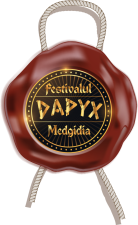 1.Festivalul de Jocuri şi Reconstituiri Istorice ,,Dapyx" – Medgidia – ediția a  III –aMunicipiul Medgidia a organizat în anul 2019 cea de-a III-a ediție a Festivalului de Jocuri şi Reconstituiri Istorice ,,Dapyx" – Medgidia. Ediția 2019 a taberei a fost finanțată prin programul Programul Operaţional de Cooperare Transfrontalieră 2014 – 2020, finanțat de Uniunea Europeană prin Fondul European de Dezvoltare Regională și co-finanțat de România și Bulgaria prin contribuții de la bugetul de stat și de la beneficiarii proiectului. Proiectul „Culture Eternity” finanţat prin Romania-Bulgaria Cross – Border Cooperation Operational Programme, s-a realizat în parteneriat cu Primăria oraşului Elena –Bulgaria.Organizat in perioada 2-5 mai, evenimentul a avut o durată de 4 zile, fiecare zi având o serie de activităţi specifice, care pe ansamblu au satisfăcut atât curiozitatea publicului larg, cât şi a iubitorilor de cultură sau a pasionaţilor de istorie, de meşteşuguri tradiţionale, de armament şi lupte demonstrative. Totodată, iubitorii de spectacole au fost încântaţi să participle pe stadion la reprezentaţiile asociaţiilor de reconstituire istorică, dar şi la concertele cu artişti consacraţi, care s-au desfăşurat în fiecare după-amiază şi seară. Ediția 2019 a adus la Medgidia, artiși îndrăgiți ca: Damian Drăghici & Brothers, Viorica și Ioniță cu Taraful din Clejani, Orchestra Națională Valahia, Lavinia Goste, Petrică Mâțu Stoian, Ansamblul Plăieşii & Nicolae Gribincea, Irina Rimes, Elena Gheorghe, Smiley. Astfel, s-au întrunit toate condiţiile pentru ca acest festival să fie organizat an de an şi să devină cel mai dorit şi aşteptat eveniment din viaţa publică a municipiului Medgidia. 2. Tabara Internaţională de Pictură „Lucian Grigorescu” – ediția a XVI-a 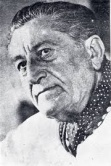 În perioada 25 iulie – 04 august 2019, Primăria Municipiului Medgidia a organizat cea de-a XVI- a ediție a evenimentului Tabăra Internaţională de Pictură „Lucian Grigorescu”. Manifestarea culturală este organizată anual, în numele pictorului Lucian Grigorescu, născut la Medgidia în anul 1894, devenit cetăţean de onoare al oraşului, în octombrie 2006. De asemenea ediția 2019 a taberei a fost finanțată prin programul Programul Operaţional de Cooperare Transfrontalieră  2014 – 2020, finanțat de Uniunea Europeană prin Fondul European de Dezvoltare Regională și co-finanțat de România și Bulgaria prin contribuții de la bugetul de stat și de la beneficiarii proiectului. Proiectul „Culture Eternity” finanţat prin Romania-Bulgaria Cross – Border Cooperation Operational Programme, s-a realizat în parteneriat cu Primăria oraşului Elena –Bulgaria.Astfel anul 2019 a adus în tabără la Medgidia mai mult de 15 artiști plastici așa cum se obisnuia, și anume: Mircea Costea, Adina Dogaru, Dan Cârjoi, Eusebio Spînu, Ioana Lavinia Streinu, Daniela Eugenia Gherghe, Anda Tanasă, Zigman Mihai și Zigman Claudia (România), Feridun Isiman (Cipru de nord), Bahri Genc, Kenan Ogzur (Turcia), Nikolai Iliev, Petia IIieva, Fikrat Salimov, Milcho Bonev, Todor Iliev (Bulgaria), Letitia Sansores, Tana Ribeiro (Germania), Vasile Rață ( Republica Moldova). Alături de pictori a fost ca în fiecare an și criticul de artă Alice Dinculescu.Edilul municipiului Medgidia, alături de criticul de artă au fost amfitrionii vernisajului, ediției 2019, care a avut loc în data de 03 august, la Casa de Cultură a Sindicatelor din municipiu,  care de asemenea poartă numele îndrăgitului pictor. 3. Festivalul de Dans Sportiv Medgidia – ediția a III-a  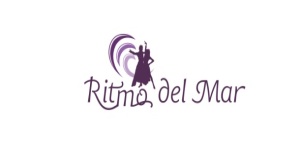    În data de 14 septembrie 2019, Sala Sporturilor din cadrul Complexului sportiv „Iftimie Ilisei”, a găzduit cea de-a treia ediţie a „Festivalului de Dans Sportiv”. Evenimentul a fost organizat si anul acesta cu sprijinul Clubului de Dans Sportiv „Ritmo del Mar”, sub egida Federaţiei Române de Dans Sportiv.  De-a lungul celor aproape 12 ore de concurs, peste 200 de talentaţi dansatori, cu vârste cuprinse între 4 şi 35 de ani, veniţi din toate colțurile ţării, au impresionat publicul larg cu stiluri de dans şi costumaţii dintre cele mai spectaculoase. Competiția a cuprins două secțiuni – dansurile latino-americane și dansurile de bal, fiecare cuprinzând la rândul său câte cinci stiluri de dans: Cha-Cha-Cha, Samba, Rumba, Pasodoble și Jive, respectiv vals lent (englezesc), tango, vals vienez, slow fox (Foxtrot) și quick step. Evoluţia acestora pe ringul de dans a fost atent supravegheta de 15 arbitri, consacraţi în cadrul competiţiilor naţionale de dans. Invitatul special al evenimentului a fost renumitul dansator Mihai Petre. Celebrări şi aniversăriPe 06 ianuarie, Boboteaza a fost sărbătorită conform tradiţiei, cu o slujbă de sfinţire a apei, urmat ritualul aruncării crucii în apa canalului Dunăre-Marea Neagră.Data de 24 ianuarie 1859, rămâne în istoria românilor un pas important spre calea înfăptuirii statului național unitar român.În urmă cu 160 de ani a avut loc Unirea Principatelor Române prin unirea statelor Moldova și Țara Românească sub numele de Principatele Unite ale Moldovei și Țării Românești. Procesul Unirii, bazat pe puternica apropiere culturală și economică între cele două țări, a cunoscut o etapă decisivă care s-a dovedit a fi ireversibilă, prin alegerea colonelului moldovean Alexandru Ioan Cuza ca domnitor al ambelor principate, în data de 05 ianuarie 1859 în Moldova și în 24 ianuarie 1859 în Țara Românescă.Cu această ocazie, Primăria Municipiului Medgidia a organizat pe platoul din fața Casei de Cultură a Sindicatelor „Lucian Grigorescu”, o serie de manifestări culturale, istorice și artistice, menite să reîmprospăteze spiritul patriotic al cetățenilor municipiului.Evenimentul a debutat cu întâmpinarea oficialităților, intonarea imnului de stat al României și arborarea drapelului național.Publicul prezent a urmărit sceneta „Mica Unire prin ochii copiilor”, prezentată de copiii claselor a VIII-a ai Școlii Gimnaziale „Constantin Brâncuși” Medgidia și un scurt moment de evocare istorică a zilei de 24 ianuarie, prezentat de profesorul de istorie Jegu Iulian. Programul artistic a inclus un dans popular din zona Olteniei prezentat de ansamblul folcloric „Cătinașul” și interpretarea melodiei „Hora mea-i moldovenească”, de Mara Crucianu.Evenimentul s-a încheiat cu Hora Unirii, în cadrul căreia şi-au dat mâna oficialități locale, reprezentanţi ai instituţiilor publice și cetățeni ai municipiului Medgidia.  	  Conform Hotărârii Guvernului României nr.1222 din 10 octombrie 2007, s-a instituit Ziua Veteranilor de Război, care se sărbătoreşte în data de 29 aprilie a fiecărui an. Veteranii de război reprezintă imaginea vie a participării României la cel de-al doilea război mondial, având pe trupurile lor semne adânc săpate de gloanţe şi schije, iar unii chiar infirmităţi ireparabile. Primăria Municipiului Medgidia a venit în întâmpinarea veteranilor de război locali cu pachete de produse alimentare în semn de adâncă recunoștință pentru contribuția acestora pe câmpurile de luptă. 9 mai, Ziua Europei, a fost serbată prin arborarea drapelelor cu însemnele naționale și Uniunii Europene.Muzică, dans, jocuri, concursuri, animatori, magicieni, personaje ale copilăriei, picturi pe față, multe surprize și înghețată pentru toți participanții. Asta au primit toti copiii din Medgidia de ziua lor. Primăria Municipiului Medgidia a organizat de Ziua Copilului o super petrecere în Parcul 1 Mai, dar și competiția Crosul Culorilor. Începând cu ora 12.30, pe scena special amenajată pentru acest eveniment a urcat îndrăgita artistă BIBI. 06 iunie 2019, de Ziua Înălțării Domnului, Primăria Municipiului Medgidia a celebrat Ziua Eroilor, sărbătoare națională a poporului român. Evenimentul a fost organizat în memoria soldaților căzuți de-a lungul veacurilor pe câmpurile de luptă, pentru credință, libertate, dreptate și pentru apărarea țării și întregirea neamului. În semn de recunoștință pentru toți eroii decedați în Primul Război Mondial, autoritățile au hotărât, prin Decretul-lege nr.1.693 din 4 mai 1920, ca Ziua Eroilor să fie decretată sărbătoare națională și să fie celebrată, "cu mare fast religios, școlar, militar și național", în Ziua Înălțării Domnului. Tradiționalele manifestări dedicate Zilei Eroilor au început cu intonarea Imnului de Stat al României. Momentul marcant al ceremonialului a fost reprezentat de oficierea serviciului religios de catre Protopopul Catedralei Patriarhale ”Sfinții Petru și Pavel”, Petrică Ciobanu și un sobor de preoți. Autoritățile publice locale și-au manifestat dorința de păstrare a acestei tradiții a cultului eroilor, pomenirea din generație în generație a celor care și-au jertfit viața pentru apărarea patriei. Ziua Drapelului National (26 Iunie) a fost celebrată la Medgidia cu discursul oficial al primarului municipiului, arborarea drapelului României şi printr-un spectacol artistic stradal susţinut de către ansamblul „Pandelaşul”. Pe data de 02 iulie 2019, doamna Tinca Tomescu. cetățean al municipiului Medgidia, a împlinit onorabila vârstă de 100 ani. Primăria Municipiului Medgidia a vrut să-și exprime respectul pentru cea mai longevivă locuitoare a municipiului Medgidia și cu acest prilej i-au fost oferite o diplomă de onoare, un buchet de flori, un tort și suma de 1000 de lei, in cnf. cu art. 13 din HCL.nr. 52/23.03.2017.Ziua Imnului Național (29 Iulie) a fost marcată prin intonarea imnului național și arborarea drapelului.  În luna august  am asigurat desfășurarea Concursului Național de Navomodele și Artă Vizuală pentru Copii „Toate pânzele sus!” și Campionatul Național de Navomodele Viteză și Evoluție prin alocarea bugetului .Evenimentul a reunit copii și cadre didactice din mai multe județe, iar programul celor cinci zile a fost deosebit de interesant atât pentru participanți cât și pentru cei care au dorit să afle mai multe despre navomodelism. Concursurile au fost organizate de Clubul Copiilor Medgidia – structură a Palatului Copiilor Constanța, în colaborare cu Primăria Municipiului Medgidia, Federația Română de Modelism și Inspectoratul Școlar Județean Constanța.	  Primăria Municipiului Medgdia alături de Clubul Pensionarilor Medgidia, a organizat în perioada 29 septembrie - 07 octombrie, evenimentul intitulat „Zilele Pensionarului”. Acestet zile de sărbătoare reprezintă oportunitatea ideală pentru seniorii municipiului Medgidia de a se delecta cu diverse activități sportive și culturale. Manifestările au cuprins competiții sportive, momente artistice dar și depuneri de coroane și premieri. Evenimentul reprezintă un bun prilej pentru municipalitatea locală de a dovedi respectul și recunoștința comunității față de vârstnicii municipiului Medgidia.         În data de 25 octombrie au avut loc activități dedicate Zilei Armatei Române, respectiv ceremonial militar și religios în memoria soldaților care au luptat pentru apărarea țării și care au trecut în neființă.În data de 10 noiembrie s-au împlinit 81 de ani de la trecerea în neființă a părintelui Turciei moderne, Mustafa Kemal Ataturk, fondatorul și primul președinte al Republicii Turcia. La Medgidia au fost prezenți consulul general al Republicii Turcia la Constanţa, membri ai UDTTMR, precum și oficialităţile administraţiei publice locale. Au fost depuse coroane de flori la bustul ridicat în cinstea lui Atatürk din parcul din zona poștei și totodată, cei prezenți l-au omagiat și pe poetul tătar Mehmed Niyazi.În data de 11 noiembrie 2019, Primăria Municipiului Medgidia a organizat în comun cu Ambasada Republicii Serbia la București, Ziua Armistițiului în Primul Război Mondial. Începând cu ora 12.00 la Monumentul Eroilor Sârbi din incinta cimitirului ortodox s-a oficiat ceremonialul militar și religios, urmat de ceremonialul de depunere a coroanelor de flori atât la Monumentul Eroilor Sarbi, cât și la Monumentul Eroilor Cehi, dar si la placa comemorativă ridicată în onoarea personalului medical voluntar, infirmiere și doctorițe scoțiene, inaugurat în anul 2018. În semn de prețuire și recunoștință pentru eroii cehi în cadrul manifestărilor a avut loc dezvelierea Monumentului Eroilor Cehi ridicat în memoria soldaților cehi care au luptat alături de sârbi, sloveni și ruși pe câmpurile de luptă din Dobrogea. La eveniment a participat delegația Ambasadei Republicii Serbia la București condusă de Excelența Sa, Ambasadorul Branko Brankovic, precum și delegatia Ambasadei Republicii Cehia în România condusă de Excelanța Sa, Ambasadatorul Vladimir Valky. Ziua Naţională a României (1 Decembrie), zi care a marcat 101 de ani de la Marea Unire a fost organizată și la Medgidia prin manifestări dedicate acestei zile, și anume arborare de drapele, ceremonial militar și religios, depuneri de coroane şi spectacol folcloric. Cu ocazia Sfintelor Sărbători de Crăciun 25 decembrie, au fost transmise felicitări atât cetățenilor municipiului prin intermediul mass mediei, dar și instituțiilor colaboratoare și a fost primit un număr de peste 1000 de colindători. Campanii de informare publicăReprezentanţii Compartimentului Relaţii Publice şi Presă s-au implicat activ şi în organizarea şi monitorizarea unor campanii de informare publică pe diverse aspecte socio-economice şi educaţionale ale vieţii comunităţii de la Medgidia. Peste 20 de anunţuri de utilitate publică au fost lansate către cetăţenii Medgidiei, anul trecut, pe domeniul monitorizării serviciilor comunitare şi de utilităţi publice (lucrări publice, igienă publică, transport şi siguranţa circulaţiei), economic şi al taxelor locale, cel social şi de asistenţă a persoanelor defavorizate ori din domeniul investiţional şi al proiectelor şi programelor europene ce urmează a fi implementate la Medgidia. Corespondenţă Compartimentul de relaţionare publică a susţinut şi activitatea curentă de corespondenţă oficială, intra şi extra organizaţională, şi a gestionat relaţionarea cu instituţiile şi organizaţiile guvernamentale şi/sau nonguvernamentale, publice sau private, cu aplicarea Legii nr.544 / 2001 şi Legii nr. 52 / 2003. În acelaşi context, consilierii compartimentului de relaţii publice au răspuns unui număr de 26 de petiţii, în conformitate cu Legea nr. 544 / 2001. Reprezentanţii Compartimentului au creat şi gestionat documente, materiale informative, plachete, fly-ere, invitatii cu diverse ocazii, dezbateri publice, delegaţii oficiale, manifestări culturale, artistice), distribuirea invitaţiilor. De asemenea, au participat la toate acţiunile organizate de unităţile de învăţământ din localitate unde au fost invitați. Din cadrul Serviciului Relaţii Publice Învățământ Sport sunt nominalizați 3 funcţionari publici în Consilii de Administraţie ale unor unităţi de învăţământ.De asemenea, în cadrul Compartimentului există persoană responsabilă care asigură implementarea prevederilor legale ale Legii 52/2003 privind transparența decizională în administrația publică, publicarea rapoartelor de activitate ale consilierilor locali, dar şi raportul anual al instituţiei.  Delegaţii oficiale Pe parcursul anului trecut, o serie de delegaţii oficiale şi reprezentanţi ai diferitelor instituţii guvernamentale din ţară şi/sau străinătate şi organizaţii publice ori private au venit în vizită oficială la sediul autorităţii publice locale şi au fost primite conform uzanţelor şi oficiilor de gazdă şi amintim:     In perioada 05 – 10 martie 2019, municipiul Medgidia a fost gazda unei delegații alcătuite din reprezentanții Asociației „ Kirim Gelișim Vakfi” din Crimeea și Anatolia. Cu acest prilej au fost organizate întâlniri cu membrii comunităților de tătari din Dobrogea.      Vineri, 08 martie 2019, Primăria Municipiului Medgidia a fost gazda unei delegatii a Ambasadei Statelor Unite ale Americii la București. Cu această ocazie a fost organizată  o conferință de presă care a avut ca subiect demararea lucrărilor de reabilitare a blocului maternofetal aflat în incinta Spitalului Municipal Medgidia. Investiția suportată în totalitate de Ambasada Statelor Unite ale Americii la București a cuprins lucrări de reabilitare: sală de operații; două săli de nașteri aseptice, o sală de nașteri septică; cameră resuscitare nou-născuți; salon preoperator; salon postoperator; grupuri sanitare; cabinet personal medical; vestiare și dușuri personal; dependințe funcționale. La conferința desfășurată în sala de întruniri a Spitalului Municipal Medgidia au fost prezenți reprezentanți ai Ambasadei Statelor Unite ale Americii la București alături de Adjunctul Şefului Misiunii Diplomatice a SUA, Excelenţa Sa, doamna Abigail Rupp, managerul Spitalului Municipal Medgidia, domnul Eugen Aglițoiu și edilul municipiului Medgidia, Valentin Vrabie.             În data de 13 mai 2019 primăria municipiului Medgidia a fost gazda unei delegații străine formată din 18 profesori si 20 de elevi din Italia, Spania si Portugalia. Elevii si profesorii care faceau parte din delegație proveneau de la școlile partenere în cadrul proiectului finanțat de UE prin Programul Erasmus+, Once upon a time...the sea.            În perioada 23 – 27 mai, municipiul Medgidia a primit cu brațele deschise delegația Crucea Roșie din Germania care a venit cu ajutoare pentru Spitalul Municipal Medgidia. În ultimii 4 ani au fost dotate și renovate mai multe secții ale spitalului municipal , datorită implicării constante pe care înstituția îl primește din partea Crucii Roșiii Germania.              De asemenea în perioada 05 -09 iunie 2019, oficialitățile locale au întâmpinat 24 de cadre didactice de la Școala Gimnazială „Vahide Aktug” și Școala Gimnazială „Nilufer Koc” din Bursa, Turcia. Principalul scop al vizitei este desfășurarea  de activități comune și schimb de experiență intre aceste școli si școlile gimnaziale „Mircea Dragomirescu” și “Constantin Brâncuși” din Medgidia.            În contextul menținerii relației de cooperare cu localitățile cu care municipiul Medgidia este înfrațit, în perioada 24 – 29 septembrie 2019, Primăria municipiului Medgidia a fost gazda unei delegații din orașul Mudanya, Turcia. Delegația a fost formată din reprezentații autorității publice din Mudanya, respectiv funcționari, consilieri locali, dar și primarul orașului Mudanya. În această perioadă primăria municipiului Medgidia a realizat un program de vizitare al municipiului Medgidia cât și al județului Constanța.            În contextul menținerii relației de cooperare cu localitățile cu care municipiul Medgidia este înfrațit, în perioada 12 – 14 octombrie 2019, primăria municipiului Medgidia a fost de asemenea gazda unei delegații din orașul Yalova, Turcia. Delegația a fost formată din reprezentații autorității publice din Yalova, și anume primarul și viceprimarul orașului Yalova, precum și funcționari publici.            Luni, 21 octombrie 2019, edilul municipiului Medgidia a primit în vizită 50 de membrii, elevi și profesori ai proiectului european susținut printr-un parteneriat al Liceului Teoretic „Nicolae Bălcescu”, Institutului „Tommaso Fiore Modugno Grumo” Italia, Institutului 4 Gel Hrakleiou Grecia, și Institutului „ Francisco Ros Giner” Spania.              În perioada 06 – 07 decembrie 2019, municipiul Medgidia a avut onoarea de a primi vizita unei delegații din zona Veliko Tărnovo, Bulgaria. Municipiul Medgidia are calitatea de partener alaturi de Primăria Orașului Elena, Bulgaria (aplicant), în cadrul programului România – Bulgaria Cross – Border Cooperation Operational Programme 2014 – 2020, axa prioritară 2 – o regiune verde, obiectiv specific – 2.1. – Imbunătățirea utilizării durabile a resurselor și patrimoniului natural și a patrimoniului cultural, proiectul Culture Eternity.   Dezbateri publiceÎn anul 2019, reprezentanţii Compartimentului Relatii Publice au organizat dezbateri publice pe diverse teme, specifice administraţiei publice, sociale, economice sau culturale, astfel:  Joi, 07 februarie, la Primăria Medgdia a avut loc dezbaterea publică cu tema: ,,Inițiere Plan Urbanistic Zonal – construire fabrică de amidon, instalații aferente, clădiri de birouri, administrative și împrejmuire imobil – teren identificat cu nr. cadastral și extras de carte funciară 106771, municipiul Medgidia’’, inițiator –  S.C OMNIA Europe SA. Dezbaterea a fost prezentată de reprezentanții firmei de proiectare, Specto Management Solutions - arhitect Dana Gosporovici și coordonatorul proiectului, Bariș Ulus.Joi, 11 aprilie, de la ora 15.00, în sala de ședințe a Primăriei Municipiului Medgidia a avut loc dezbaterea publică cu tema ,,Stabilirea impozitelor și taxelor locale precum și taxelor speciale pentru anul 2020, aplicabile la nivelul municipiului Medgidia”. Au fost prezente aproximativ 30 de persoane. Dezbaterea a fost inițiată de domnul consilier Marian Butnaru, care a prezentat motivul pentru care dorește promovarea acestui proiect. Acesta a precizat că dorește ca taxele să revină la nivelul celor din 2016.      Luni, 15 aprilie, de la ora 11.00, în sala ședeințe a Primăriei Municipiului Medgidia a avut loc dezbaterea publică cu trei teme  supuse consultării publice, după cum urmează: 1. Aprobarea bugetului de venituri și cheltuieli al municipiului Medgidia pe anul 20192. Aprobarea Planului Urbanistic Zonal – construire fabrică de amidon, instalații aferente, clădiri de birouri, administrative și împrejmuire, imobil identificat cu număr cadastral și extras de carte funciară nr.106771, municipiul Medgidia3. Delegarea gestiunii serviciilor de administrare a domeniului public și privat ale Municipiului Medgidia, pentru activitățile: - reabilitarea, modernizarea, întreținerea și reparația căilor de transport, precum și a elementelor de infrastructură urbană, funcțională, ornamentală, decorativă și recreativă; - înființarea, reabilitarea, amenajarea și întreținerea spațiilor verzi publice și a spațiilor destinate stocării, cultivării, înmulțirii și plantării materialelor dendro-floricole.Joi, 05 septembrie 2019, de la ora 10.00, la Primăria Municipiului Medgidia a avut loc dezabterea publică cu tema: ,,Elaborare P.U.Z. delimitat de Canal Dunăre - Marea Neagră (Nord) Strada Progresului – incinta Port (Est), drum acces nr.1 CDMN, Strada Progresului (Sud), Cartier de locuințe pentru tineri – Legea 15/2003(Vest)”. Documentația a fost prezentată de Doinița Constantinescu, inspector în cadrul compartimentului Urbanism din cadrul Primăriei Municipiului Medgidia și secretar al comisiei C.T.A.T.U.Titularul investiției este Municipiul Medgidia, iar elaboratorul documentaţiei S.C. Mas Publishing & Partners S.R.L. – Constanța.Documentația urbanistică a acestui PUZ a fost realizată pe baza analizei multicriteriale a zonei care va fi afectată și are în vedere dezvoltarea economică a zonei și realizarea unei cooperari eficiente între potențialii investitori și administrația locală.                                                                                                                          Marți, 10 septembrie 2019, de la ora 10.00, la Primăria Municipiului Medgidia a avut loc dezabterea publică cu tema:,,Elaborare P.U.Z. reglementare imobil teren, strada Independenței, nr. 12 B, lot 1/1/1/2 cu suprafața de 16000 mp”. Materialele au fost prezentate de  doamna arhitect Ignis Duvagi, din partea proiectantului S.C. ALL ARHITECTURA S.R.L. Constanța. Din partea beneficiarului, S.C. CARLA IMOB S.R.L., a fost prezent administratorul societății, Laurențiu Căruntu. Etapa consultării publice a avut loc în perioada 29.08.2019-09.09.2019. La dezbatere au fost prezente aproximativ 20 de persoane. Marți, 29 octombrie 2019, de la ora 11.00, la Primăria Municipiului Medgidia a avut loc dezabterea publică cu tema: P.U.Z. – EXTINDERE CORPURI C1 ȘI C2 CU UN CORP P+2E SPAȚIU ALIMENTAȚIE PUBLICĂ ȘI SPAȚII CAZARE, județul Constanța, municipiul Medgidia, strada Podgoriilor nr. 21 Bis. Inițiator: Cucicu Iancu și Mariana. Proiectant: S.C. Dali –Proiect S.R.L.Materialele dezbaterii au fost prezentate de arhitect Scurtulescu Liviu, din partea S.C. Dali Proiect S.R.L. Conform Planului Urbanistic General aprobat prin Hotărârile Consiliului Local nr.13/2000, 40/2011, 4/2013, 45/2013, 34/2016 și 98/2018, amplasamentul se încadrează în UTR V5, zona construită având condiții de dezvoltare limitată a funcțiunii rezidențiale. Este necesară suplimentarea dotărilor comerciale, de servire și de învățământ. Regimul de înălțime – P-P+4 (mediu P+2). Funcțiunile predominante sunt cele existente și cu destinații turistice. Imobilul teren curți-construcții are o suprafață totală de 767,00 mp. Obiectivul propus se va racorda la rețelele existente de alimentare cu apă și canalizare, energie electrică și gaze naturale. Relaţia cu presaPe durata anului trecut, compartimentul de presă al Primăriei Municipiului Medgidia a remis către cotidienele judeţene, peste 50 de comunicate de presă, anunțuri, informări referitoare la activităţile întreprinse, programele în derulare şi proiectele viitoare ale autorităţii publice locale. De asemenea au fost încheiate contracte cu  trusturi de presă pentru promovarea activității și a evenimentelor realizate în cursul anului 2019.  Obiective  pentru anul 2020 :    Compartiment Relaţii Publice şi PresăTabăra Internațională de Pictură Lucian Grigorescu, ediția a XVII-a - august 2019 Festivalul de Jocuri şi Reconstituiri Istorice ,,Dapyx" – Medgidia – ediția a IV -a Festivalul de Dans Sportiv – editia a IV –a Creșterea vizibilității proiectelor și activităților întreprinse în cursul anului, prin identificarea și punerea în practică a cât mai multor modalități de promovare  a acestora.                   Compartiment control intern și managementul calitățiiCompartimentul Control Managementul Calității, a dus la îndeplinire obiectivele propuse pe anul 2019 în proporţie de 100%. Astfel, în perioada de referinţă, s-au desfăşurat următoarele activităţi:Întocmire plan de audit intern pe anul 2019;Întocmire program de instruire şi pregătire cu cerinţele documentelor SMC pe anul 2019;Întocmit și interpretat chestionar satisfactie client intern;Întocmit și interpretat chestionar satisfactie chestionar client extern.În perioada 06-07 martie 2019 a avut loc auditul de supraveghere, care a avut ca obiectiv: evaluarea conformităţii cu standardul de referinţă (ISO 9001:2015) şi eficacitatea sistemului de management în Primăria Medgidia;Pentru perioada martie - iunie 2019, a fost întocmit raportul de analiză a managementului privind funcţionarea SMC. Acest raport a cuprins: stadiul realizării obiectivelor în perioada mai sus menționată, analiza reclamaţiilor/petiţiilor înregistrate/soluţionate pentru aceeaşi perioadă, informaţii privind instruirea şi perfecţionarea personalului, constatările auditurilor interne şi externe efectuate în cadrul Primăriei Medgidia, precum şi propuneri de eficientizare a activităţii în cadrul direcţiei/ biroului/serviciului.În scopul monitorizării şi evaluării satisfacţiei clienţilor externi (contribuabililor) precum şi a personalului intern (angajați) ce constituie aparatul de specialitate al primarului, au fost întocmite, transmise şi interpretate chestionare de satisfacţie a clientului extern şi intern. Această activitate a fost finalizată prin întocmirea unui raport privind prelucrarea şi interpretarea datelor, în scopul iniţierii acţiunilor necesare pentru creşterea satisfacţiei acestora şi a îmbunătăţirii performanţei generale a serviciilor de administraţie publică.Pe anul 2019 au fost întocmite un număr de 28 chestionare de audit intern la nivelul departamentelor cuprinse în Programul de Audit Intern, cu scopul de a controla activitatea desfăşurată şi de a evidenţia progresele înregistrate prin implementarea recomandărilor formulate anterior în urma auditului extern. În urma fiecărui audit intern a rezultat un raport de audit ce se găsește la fiecare departament.Pe anul 2019 au fost efectuate instruiri interne la nivelul fiecărui post cu privire la particularităţile şi specificul standardului ISO 9001/2015, politica şi obiectivele în domeniul calităţii, importanţa şi avantajele certificării unui sistem de management în administraţia publică cu scopul ca personalul să fie direct interesat în realizarea şi îmbunătăţirea cerinţelor referitoare la calitatea serviciilor. După fiecare instruire, s-au verificat cunoştinţele dobândite prin completarea de fiecare angajat a unui chestionar de evaluare a cunoştinţelor, finalizandu-se prin încheierea unui proces verbal de instruire, la nivelul fiecărui departament.Pe anul 2020 Compartimentul Managementul Calității își propune următoarele obiective:Întocmirea și respectarea Planului de Audit Intern;Întocmirea și respectarea Programului de Instruire şi Pregătire cu Cerinţele Documentelor SMC;Întocmit şi interpretat chestionare pentru satisfacţia clientului intern;Întocmit şi interpretat chestionare pentru satisfacţia clientului extern.Compartiment centrul informaţii pentru cetăţeni	  Activitatea de relații cu publicul, a constat în:oferirea de informații privind modalitatea de a obține diverse documente (certificate, autorizații, adeverințe), care intră în sfera de competență a Primăriei sau a Consiliului Local;preluarea și înregistrarea petițiilor depuse de cetățeni, transmiterea lor către compartimentele de specialitate, urmărirea soluționării și transmiterea răspunsului către petenți;arhivarea documentelor (pe termene de păstrare) create la nivelul compatimentului, conform nomenclatorului arhivistic;eliberarea formularelor tipizate și asistență în vederea completării și înregistrării acestora;asigurarea activității de emitere, schimbare și distribuire a legitimațiilor de călătorie pentru transportul local de călători, emise în baza HCL 30/28.02.2011;preluarea biletelor în vederea decontării (50% din valoarea lor), pentru elevii din ciclul liceeal domiciliați în municipiul Medgidia, care se deplasează la cursuri prin intermediul mijloacelor de transport în comun;preluarea si directionarea prin tasta dedicată funcției de transfer a apelurilor inițiate in centrala digitală a instituției; îndrumarea cetățenilor către instituțiile abilitate în vederea soluționării problemelor ce nu sunt sub controlul autorității locale.             Gestionarea și desfășurarea activității de registratură constând în asigurarea circuitului documentelor în instituție și expedierea corespondenței create la nivelul acesteia.            Aplicarea prevederilor Legii 52/2003 privind transparența decizională.                Asigurarea accesului la informaţiile de interes public, conform Legii 544/2001 prin:     În cadrul Centrului de Informare Cetățeni, în anul 2019 au fost atribuite 19634 de numere de înregistrare din totalul de 32036. Ca și tip de documente, adresele emise de instituții au avut o preponderență mai mare însumând 6338 în anul 2019, urmate fiind de petiții (2457) facturi fiscale (1006), certificate de nomenclatura stradala (1111), citații și comunicări emise de instanțele judecătorești (642), procese verbale (870), adeverințe (558), cereri HCL nr. 52/2017 (488), cereri eliberari/vizari autorizatii de funcționare (626), cereri anchete sociale (551),   cererei de eliberare certificate de urbanism (341), cereri alocații de stat (452),  procese verbale de contatare executie lucrări (278), cereri eliberare autorizații de construire (218), e-mail-uri 224, cereri premii cf. HCL  52/23.03.2017 631, certificate de urbanism 342,     Prin intermediul serviciilor poștale și serviciului de curierat rapid, în anul 2019 s-a procedat la redactarea și expedierea unui număr total de 5147 de plicuri din care 1505  prin Urgent Cargus și 3642 prin Pink Post.Elaborarea și eliberarea legitimațiilor pentru transportul local de călători, emise în baza HCL 30/28.02.2011Preluare bilete elevi în vederea decontării: Elevii din ciclul liceeal, predau la C.I.C. biletele de transport pentru ca acestea să facă obiectul procedurii de decont în luna ulterioară celei în care s-a călătorit. În 2019 o medie de 300 elevi/luna, au depus și decontat biletele de călătorie, procedura de decont fiind realizată integral de serviciul financiar-contabil.Schimbare legitimații de călătorie: Pe parcursul anului 2019, s-a procedat la actualizarea unui nr. de 468 cereri de eliberare legitimatii de călătorie.  Pentru primul semestru al anului 2019 s-au tipărit 944 legitimații de transport ca urmare a expirării termenului de valabilitate din care 23 de legitimații noi, iar în al doilea semestru au fost tiparite 952 legitimatii și au fost elaborate 26 noi. S-a pastrat și actualizat evidența dosarelor existente, iar în cazul persoanelor încadrate în grad de handicap revizuibil s-a procedat la completarea dosarelor cu certificatul reactualizat. De asemenea, prin S.P.C.L.E.P Medgidia s-au efectuat verificari în privința anulării legitimațiilor beneficiarilor decedați și reactualizarea cererilor.  Obiectivele anului 2020:Facilitarea participării directe a cetăţenilor la procesul de luare a deciziilor la nivelul administraţiei locale.Asigurarea accesului gratuit şi permanent la informaţie, atât din domeniul administraţiei locale cât şi din alte domenii de activitateRealizarea activităților de secretariat:Întocmirea agendei zilnice a Primarului/ viceprimarului/ administrator public în baza indicațiilor acestoraGestionarea evidenței întrunirilor de lucru programate.Asigurarea legăturilor telefonice ale Primarului/ viceprimarului/ administratorului public cu angajații din cadrul aparatului propriu și cu cele din afara instituției.Realizarea activitaților de convocare a angajaților din cadrul aparatului propriu la indicația Primarului/viceprimarului/administratorului public  Asigurarea serviciului de protocol.Gestionarea evidenței documentelor oficiale.Distribuirea documentelor oficiale în funcție de destinatar și graficul de timp stabilit.Relaţionarea cu cetăţenii programaţi la audienţe..Preluarea şi transmiterea de mesaje.Realizarea activităților de registratură – secretariat Administrarea corespondenței și menținerea evidenței acesteia.Activități de bază:ordonarea și prezentarea corespondenței din Registratură la mapa Primarului;predarea corespondenței în Registratură ; înregistrarea corespondenței destinată instituției și predarea acesteia către compartimentele de specialitate indicate în rezoluţie;transmiterea/înregistrarea de  fax-uri și email-uri;tehnoredactarea, scanarea şi multiplicarea documentelor la solicitarea Primarului/viceprimarului/administratorului public Obiective 2020Actualizarea bazei de date – institutii colaboratoarePrimirea, prelucrarea si transmiterea informatiilor.În  perioada  ianuarie - decembrie 2019,  persoana responsabilă cu arhiva instituției a  desfăşurat  prin  gestionarea  fondului  documentar,  prelucrarea  documentelor  arhivistice,  utilizarea  informațiilor  din  documente,  gestionarea  activității  de  conservare  a  arhivei, acordarea  de  sprijin  şi  asistenţă  de specialitate,  asigurarea  unitară  a  operaţiunilor  arhivistice  tuturor  serviciilor  şi  compartimentelor  creatoare  şi  deţinătoare  conform  Legii Arhivelor Naţionale nr.16/1996 cu  modificările  şi  completările  în  vigoare – art.1, art.4, art.5 lit.,,b”, lit.,,c”, lit.,,d”, art.7, art.8, art.9, art.29  prin  îndeplinirea  următoarelor  atribuţii:Planificarea  operațiunilor  de  prelucrare  a  documentelor  prin  întocmirea  unui  plan  de  lucru, cu  respectarea  sarcinilor  și  a  termenelor  de  execuție,  ținând  cont  de  istoricul,  cantitatea  și  valoarea  dosarelor  din  fondul  documentar.Inventarirea  documentelor  sistematic  și  sintetic  conform  criteriilor  stabilite  în  planul  de  lucru  prin  respectarea  procedurilor  interne. Administrarea  bazelor  de  date  privind  fondurile  documentare  astfel  încât  să reflecte  sinteza  fondului  din  gestiune  prin  respectarea  cerințelor  specifice  fiecărui  instrument  de  evidență,  cu  respectarea  parametrilor  tehnici  specifici  și  a  cerințelor  de  calitate  privind  rezultatul  afișat  în  urma  căutării  în  baza  de  date.Actualizarea  instrumentelor  de  evidență  prin  completarea  informațiilor  despre  fond,  pentru  regăsirea  operativă  a  documentelor,  în  urma  fiecărei  operațiuni  intervenite  asupra  fondului  în  baza  procedurior  interne. Ordonarea  documentelor  conform  criteriilor  stabilite,  a  planului  de  lucru  în  baza   nomenclatorului  prin  termenele  de  păstrare  prevăzute,  pe  genuri  de  document,  potrivit  structurii  organizatorice.Întocmirea  listelor  genurilor  și  a  categoriilor  de  documente,  ordonarea  unităților  arhivistice  în  ordine  cronologică  respectând  prevederile  legislației  arhivistice, ținând  cont  de  organizarea  structurii  instituției  prin  respectarea  procedurilor  interne.Primirea  și  înregistrarea  solicitărilor în  ordinea  primirii  lor  conform  legislației  în vigoare  privind  relațiile  cu  publicul  astfel  încât  să  reflecte  corect  circuitul.Întocmirea  și  editarea  cu  rigurozitate  în  vederea  soluţionării  adreselor,  ținând  cont  de  adresele  depuse  de  solicitanți,  autorităţi  şi  instituţii  publice  conform  art.3, art.6 alin.(1), art.12 alin.(1), alin.(2)  si  art.13 din  O.G. nr.27/2002. Depistarea  documentelor  referitoare  la  informațiile  solicitate  utilizând  corect  instrumentele  de  evidență – informare,  pe  baza  criteriilor  de  căutare,  ținând  cont  de  solicitările  primite  și  la  termenul  legal  potrivit  art.2, art.3  si  art.8 alin.(1)  din  O.G. nr.27/2002. Eliberarea  de  materiale  şi  documentaţii  către  servicii  şi  compartimente (Compartiment  Urbanism; Secretar  U.A.T.; Birou  Juridic; Compartiment Agricol; Serviciu Impozite şi Taxe;  Birou  Resurse  Umane;  Compartiment  Contabilitate  etc.)  pentru  buna  desfăşurare  a  activităţii  în  cadrul  instituţiei,  fiind  consemnate  în  Registrul  de  evidenţă  curentă  ieşiri  documente  arhivistice  cod: R-PO-01-01  conform  art.7 din  Legea  Arhivelor  Naţionale  nr.16/1996 ~ obiectiv  realizat  100%.Redactarea  şi  întocmirea  adeverinţelor,  eliberare  de  fotocopii  în  urma  verificării  registrelor agricole  din  perioada  1940-1949 pentru   Autoritatea  Naţională  de  Restituirea  Proprietăţilor  Bucureşti  conform  Legii  nr.165/2013  actualizat  în  vederea  finalizării  procesului  de  restituire  în  natură  sau  prin  echivalent,  completare  la  Legea  nr.247/2005  privind  reforma  în  domeniile  proprietăţii  şi  justiţiei,  Legea  nr.1/2000  şi  Legea nr.18/1991.	Actualizarea  periodică  a  Registrului  de  evidenţă  curentă  intrare- ieşire  de  unităţi  arhivistice,  conform  Anexei  nr.4  şi  art.7 din  Legea  Arhivelor  Naţionale  nr.16/1996  republicată  şi  actualizată (cod: R-PO-01-02).Întocmirea  situaţiei  privind  fondul  arhivistic  deţinut  în  vederea  actualizării  bazei  de  date,  către  Direcția  Judeţeană  Constanţa  a  Arhivelor  Naţionale  conform  art.7, art.8  şi  art.9 din  Legea  Arhivelor  Naţionale nr.16/1996  cu  modificările  şi  completările  în  vigoare.Cercetarea  dosarelor  privind  vechimea  şi  alte  sporuri  pentru  persoanele  care  au  lucrat  în  cadrul  primăriei (aparat  propriu), D.G.C. şi  D.G.D.P.P. pentru  Biroul Resurse Umane  în  vederea  eliberării  de  adeverinţe  şi  a  întocmirii  dosarelor  de  pensionare  pentru  limită  de  vârstă.Corespondenţă  cu  diverse  autorităţi şi  instituţii  publice,  persoane  juridice  conform  art.29 alin.(1) din  Legea  Arhivelor  Naţionale nr.16/1996 republicată şi actualizată.Verificarea  concordanţei  dosarelor  cu  datele  înscrise  în  procesele  verbale  de  predare-primire  conform  Anexelor nr.2 şi nr.3, art.4 si art.5 lit.,,b”, lit.,,c” şi lit.,,d” din  Legea Arhivelor  Naţionale  nr.16/1996  republicată  şi  actualizată.Preluarea  documentelor  ce  reprezintă  hotârări  adoptate  în  sedinţele  ordinare  şi  extraordinare  de  Consiliul  Local  Medgidia  conform  Legii  nr.215/2001, republicată  şi  actualizată  privind  administraţia  publică  locală,  în  baza  procesului  verbal  de  predare-primire  conform  art.9 alin.(1) şi  Anexelor nr.2 şi nr.3 din Legea Arhivelor Naţionale nr.16/1996  +cu  modificările  şi  completările  în  vigoare,  preluate  de  la  Secretarul  U.A.T..	Îndosarierea şi pregătirea  documentelor  arhivistice  pentru  inventariere,  numerotare  şi  arhivare   create  de  compartimente  şi  servicii  din  cadrul  instituţiei  conform  art.4, art.5 lit.b, lit.c şi art.8  din  Legea  Arhivelor  Naţionale  nr.16/1996  cu  modificările  şi  completările  în  vigoare.	Întocmirea  şi  actualizarea  periodică  a  listelor  de  inventar  în  programul  Microsoft  Office  Word  preluate  de  la  compartimentele  şi  serviciile  creatoare  de  documente  arhivistice.	Cercetare  şi  analiză  în  vederea  eliberării  de  documente, fotocopii  şi  istoric de  rol  către  autorităţi  şi  instituţii  publice  conform  art.29 alin.(1) din  Legea Arhivelor Naţionale nr.16/1996  cu  modificările  şi  completările în vigoare - A.N.R.P.; Tribunal Constanţa;  Curtea  de  Apel  Constanţa,  Judecătoria  Medgidia;  D.G.D.P.P. Medgidia.Căutare  de  documente  şi  eliberare  de  copii  de  pe  acte  de  proprietate  pentru  terenuri  situate  în  intravilanul  municipiului  Medgidia  conform  art.36  din  Legea  fondului  funciar  nr.18/1991.Primirea  si  inventarierea  unităților arhivistice  ce  conţin  decizii  de  atribuiri  locuri  de  casă, autorizaţii  de  construire,  certificate  de  urbanism,  planuri  de  situaţie, cereri  pentru  locuri  de  casă, declaraţii  pe  propria  răspundere, angajamente  de  construire  a  imobilelor  conform  termenului  stabilit.Preluarea  documentelor  ce  reprezintă  acte  de  bancă  şi  acte  de  casă,  chitanţe  şi  borderouri  încasări  în  baza  inventarelor si  a  procesului  verbal  de  predare  primire  conform  Anexelor  nr.1  şi  nr.2  din  Legea  nr.16/1996  predate  de  Compartimentul  Contabilitate.Predarea  primirea  dosarelor  cu  borderouri,  încasări  şi  registre  de  intrare-ieşire  de  la  Serviciul  Impozite  si  Taxe  Locale  Medgidia.  	Eliberare  de  xerocopii  de  pe  acte  existente  în  Arhivă: decizii  pentru teren,  autorizaţii  de  construire,  certificate  de  urbanism,  planuri  de  situaţie  şi  schiţe  cadastrale.	Redactare şi  eliberare  de  adeverinţe  privind  vechimea  efectuată la C.A.P. Medgidia - Valea  Dacilor  conform  art.18 alin.(1) şi alin.(3)  din O.G. nr.39/2006  pentru  modificarea  şi  completarea  Legii  Arhivelor  Naţionale  nr.16/1996.Scoaterea  și  predarea  documentelor  arhivistice  pentru  cercetare,  rezolvarea  unor  lucrări  administrative,  informări,  documentări,  eliberarea  unor  copii,  extrase,  certificate,  referate  de  informare  către   servicii  și  compartimente  pentru  buna  desfășurare  a  activității  în  cadrul  instituției  se  consemnează  în  Registrul  de  evidență  curentă  ieșiri  documente  arhivistice  cod  R-PO-01-01  potrivit  art.7  din  Legea  Arhivelor  Naționale  nr.16/1996 – total  solicitări – 121  funcționari.      Total  taxe  publice  percepute  conform  Hotărârii  Consiliului  Local  nr.122/26.07.2017,  pentru  serviciile  prestate  prin  intermediul  Compartimentului  Arhivă  sunt  de  2095.00 lei. 	Monitorizarea, gestionarea şi inventarierea  în ordine  cronologică  a  documentelor  arhivistice  în  funcţie  de  termenele  de  păstrare  (permanente  şi  10  ani)  şi  servicii  pe  baza  Nomenclatorului  Arhivistic  conform  art. 8 alin.(1)  şi  alin.(2) din  Legea  Arhivelor  Naţionale  nr.16/1996  republicată  cu  modificările şi completarile  ulterioare:   	- gestionarea  şi  înregistrarea  documentelor  existente  în  dosarele  cu  inventare  şi  listarea  periodică  în  programul  Microsoft  Office Word;- inventarierea  periodică  a  dosarelor  ce  conţin  H.C.L.-uri,  Dispoziţii  şi  Decizii  preluate  de  la  Secretar U.A.T., Compartiment  Agricol, Birou Resurse Umane  conform  art.4, art.9 alin.(1) şi alin.(2)  din  Legea  Arhivelor Naţionale  nr.16/1996  cu  termen  de  păstrare  permanent ~ 3100 de  dosare  inventariate;- arhivarea  şi  inventarierea  dosarelor  ce  conţin  decizii  pentru  teren, autorizaţii  de  construire,  autorizaţii  de  înstrăinare, certificate  de  urbanism,  planuri  de  situaţie  şi  schiţe  cadastrale  preluate  de  la  Compartiment  Urbanism  cu  termen  de  păstrare  permanent ~  1334  de  dosare  inventariate; - preluarea  şi  inventarierea  dosarelor  cu  state de plată de la Biroul  Salarizare  cu  termen  de  păstrare  de  50 de  ani ~  1041  de  dosare  inventariate; - inventarierea  periodică  a  dosarelor  cu  borderouri  şi  încasări  preluate  de  la  Serviciul  Impozite  şi  Taxe  Locale  Medgidia  cu  termen  de  păstrare  10 ani ~  1445  de  dosare  inventariate; - pregătirea, ordonarea, numerotarea  şi  inventarierea  dosarelor preluate  de  la  Compartiment  Contabilitate,  D.S.P.  ce  conţin  acte  contabile,  acte  de  casă, gestiuni, balanţe  şi  chitanţe  cu  termen  de  păstrare  de  10 ani  ~  982  de  dosare  inventariate;- ordonarea  şi  inventarierea  registrelor  de  intrare-ieşire  preluate  de la S.I.T.L. cu termen  de  păstrare  permanent ~ 74 de  registre;  - inventarierea  registrelor  şi  a  dosarelor  cu  borderouri  şi  fişe  anuale  de  C.A.P. Medgidia – Valea  Dacilor cu  termen de  păstrare  permanent ~ 142 de  dosare  inventariate;  - ordonarea  şi  inventarierea  registrelor  agricole  preluate  de  la  Compartimentul  Agricol  şi  Cadastru  cu  termen  păstrare permanent ~ 271 de registre;- ordonarea  şi  numerotarea  registrelor  de  impozit agricol şi  clădiri  cu  termen  de  păstrare  permanent ~ 167 de  registre;- inventarierea  şi  ordonarea  dosarelor  cu  documentaţie *Pod peste canal* ~ 112 dosare  inventariate  în  19 cutii.Obiective pe anul 20201. Planificarea  operațiunilor  de  prelucrare  a  unităților  arhivistice,  prin  întocmirea unui  plan de lucru, cu  respectarea  sarcinilor  și a termenelor de execuție ținând cont de istoricul documentelor, cantitatea și valoarea acestora din fondul documentar ~100% ~ ianuarie-decembrie;2. Selecționarea  documentelor  conform  metodologiilor și  legislației  în  vigoare  a procedurilor  interne respectând termenele din nomenclator, pe baza criteriilor de selecționare  ~ 100% ~  ianuarie - decembrie;3. Revizuirea  şi  editarea  nomenclatorului arhivistic, ținând cont de propunerile venite de la compartimente, respectând  structura  instituției  și termenele  de  păstrare  a documentelor  ~ 100%  ~  ianuarie - decembrie;4. Întocmirea  și  actualizarea periodică a instrumentelor de evidență, prin completarea  informațiilor  despre  fond, pentru  regăsirea  oprativă  a  documentelor  în urma  fiecărei  operațiuni  intervente  asupra  fondului  la nivelul  arhivei  pe  baza procedurilor  interne  ~  100%  ~  ianuarie - decembrie;5. Administrarea  bazei  de  date  privind  fondurile  documentare  astfel  încât  să reflecte  sinteza fondului din gestiune, prin respectarea cerințelor specifice fiecărui instrument  de evidență, a  parametrilor tehnici specifici, a cerințelor de calitate privind rezultatul  afișat  în  urma  căutării  în  baza  de   date  ~  100%  ~  ianuarie - decembrie;6. Ordonarea  și  inventarierea  documentelor  prin  criteriile  stabilite, în planul de lucru, conform metodologiei și legislației în vigoare, a procedurilor interne respectând termenele  de  păstrare  ~  100%  ~ ianuarie - decembrie;7. Înregistrarea  în  urma primirii  solicitărilor  și  întocmirea  documentelor  conform informațiilor  din  dosare, ținând  cont  de  obiectul  solicitării,  astfel  încât  să  se  realizeze corect  circuitul  ~ 100%  ~  ianuarie - decembrie;                                    			       SERVICIUL CULTURĂ          Componența serviciuluiServiciul Cultură și-a desfășurat activitatea în componența prevăzută de regulamentul de organizare și funcționare, cu un număr total de 14 angajați dintre care 10 cu studii de specialitate în arta frumosului și 4 tehnicieni și cu o serie de colaboratori: profesori de pian, dans sportiv, canto şi teorie a muzicii; instructor în calitate de colaborator al Ansamblului „Pandelaşul”; coordonator - coregraf dans modern grupele de grădiniţă; coregraf profesionist al Clubului de dans modern; art instructor pictură pentru adolescenți, persoane de vârsta a II – a și a III – a.           Obiectul de activitate al serviciului            Constă atât în punerea la dispoziţia cetăţenilor Municipiului Medgidia de servicii calificate, organizarea de activităţi, proiecte şi programe culturale care să valorifice patrimoniul cultural local, judeţean şi naţional cât şi în conştientizarea publicului asupra necesității cunoașterii și popularizării valorilor multiculturale care contribuie la dezvoltarea culturii și spiritului naţional precum și cursuri în domeniul artei muzicale, teatrale, dansului, artei vizuale și plastice, interpretative și instrumentale.          Sinteza activității pe anul  2019            Serviciul Cultură a planificat, organizat și desfășurat în anul 2019 manifestări           cultural – artistice cu formaţii şi solişti participanți la cursurile organizate de Casa de Cultură „Ioan N.  Roman”, dintre care: clasele de artă plastică, vizuală și interpretativă, clasa de dans sportiv, Ansamblul folcloric „Pandelaşul”, Formaţia de chitare  „Plai Dobrogean”, Formațiile de teatru „Thetis” , „Nameless”, „Uşa ”, „Păpușa”,  Clubul de dans modern (trupele „Kitty Dance”, „Dinamic Girl”, „JoyGirl”, „Xitto”, „The Fighters” și „Magic Crew” ), Grupul vocal „Muguraşi Dobrogeni”, Grupul vocal „Steluţele Mării”, Grup vocal „Speranțe Dobrogene”,solişti de muzică populară şi  uşoară românească, turcească, armânească, folk, rock, romanţe. La Casa de Cultură activează în prezent peste 500 de copii, numărul acestora fiind în continuă creștere.        La început de an 2019, pe 06 ianuarie, Serviciul Cultură  a asigurat  sonorizarea pentru evenimentul de ”Bobotează” iar în 15 ianuarie a organizat  spectacolul intitulat „Ziua Culturii Naționale – Eminescu – Dor de Eminescu”, spectacol închinat culturii naționale și marelui  poet simbol național Mihai Eminescu. Data de 24 ianuarie, zi de mare însemnătate pentru poporul român, ne obligă din punct de vedere moral, istoric, social și cultural să aducem omagiu celor 160 de ani de la înfăptuirea Unirii Principatelor Române de la 1859 prin organizarea unor activități specifice.        În  luna februarie a anului 2019 a fost celebrată ziua de Dragobete, prin punerea în scenă a unei serate pentru cupluri și nu numai cu și despre dragoste, iar trupa de teatru „Păpușa” deschide stagiunea teatrală pe anul 2019 cu piesa de teatru pentru copii „Turtița”.      Ca în fiecare an, luna martie a debutat cu spectacolul dedicat zilelor de 01 și 08 martie intitulat „O floare, un zâmbet, un cântec”, spectacol ce s – a desfășurat în două părți și a avut ca temă principală mesaj pentru  „Ziua Femeii” și „Ziua Mamei”. Cu același mesaj au venit să îmbrace paleta artistică și activitățile claselor de dans sportiv și pictură.        Luna martie, are ca eveniment de importanță națională Ziua Națională a Unirii Basarabiei cu Patria Mamă celebrată de către serviciul Cultură printr – o serie de manifestări culturale, istorice și artistice. În aceeași lună este ridicat la scară înaltă și teatrul, prin Ziua Mondială a Teatrului, unde actorii amatori și profesioniști s – au reunite pe scena Casei de Cultură „Ioan.N.Roman” pentru a prezenta piesa de teatru educativă „În țara lecțiilor învățate”. Luna martie se încheie cu participarea claselor de canto la Festivalul – Concurs „Primăvara vedetelor”, desfășurat la București, încununate cu succes și de această dată prin numeroase premii de excelență, trofee, premiile I, II, III.               Luna aprilie se remarcă pentru Serviciul Cultură prin organizarea unui workshop al școlii de dans „Revolution” din Constanța și un spectacol oferit oficialităților civile și militare cu ocazia zilei aniversare a Forțelor Terestre Române.         La sfărșitul lunii aprilie, trupele de dans se deplasează la Cluj la unul dintre cele mai prestigioase concursuri de dans anume „World of Dance” reușind să urce pe podiumurile cele mai înalte.          Luna mai debutează cu data de 2 mai când artiștii amatori ai Casei de Cultură „I.N.Roman” urcă pe scena celui mai important eveniment al anului, Festivalului Internațional de Jocuri și Reconstituiri istorice  „DAPYX”.                În aceeași lună Serviciul Cultură gestionează ca şi manifestări importante: celebrarea Zilei Independenței de Stat a României, Victoriei Coaliției Națiunilor Unite, Zilei Europei. Recitalul de pian „Flori de mai” prezentat de copiii clasei de pian  a fost cel care ne – a reamintit să nu uităm frumosul artei acordurilor de clapă, iar arta teatrală își arată formele prin morala piesei de teatru „Vacanța mare” ce i – a avut ca și actori pe micuții din trupa de teatru „Păpușa”.          Organizarea Festivalului Naţional de muzică uşoară şi populară „Tinere Speranţe” aflat la cea de – a VIII a ediție ocupă un loc aparte între festivalurile prezentate la nivel național în Ghidul Festivalurilor, datorită performanțelor concurenților, imaginii la nivel de organizare și jurizare, originalității și interesului municipalității și echipei pentru dezvoltarea actului cultural.             Luna iunie sau luna dedicată copiilor din întreaga lume a  debutat cu Ziua Internaţională a Copilului prilej pentru organizarea de activităţi cu, despre și pentru copii, care s – au bucurat de baloane modelabile, jocuri, animatori și multe alte surprize.             Luna iunie a anului 2019 continuă șirul activităților cu activități prilejuite Zilei Eroilor Neamului,  un spectacol oferit de clasa de canto „Speranțe Dobrogene” intitulat sugestiv „10 Speranțe”, spectacol ce a avut ca obiectiv aniversarea a 10 ani de la înființarea clasei, iar măiestria actorilor din trupele de teatru „Ușa” și „Theris” se reliefează în scenă prin piesele de teatru „Carre de dame” și „Rămășagul”. Mesagerul cultural al municipiului, din luna iunie, a fost elevul clasei de pictură „Lucian Grigorescu”, Andrei Cândea”, care a participat la Festivalul Internațional de Arte Vizuale „Structură și Culoare” desfășurat la Iași, reușind să devină finalist al unui concurs cu 500 de participanți din peste 50 de țări.           Dintre sărbătorile celebrate la nivel național și internațional se remarcă, în această lună, Ziua Internațională a Iei românești, din 24 iunie, prilej pentru a ne aduce aminte de tradițiile și obiceiurile românești dar și pentru a  promova în rândul tinerilor valorile artizanale ale neamului românesc, precum și Ziua Drapelului Național, în data de 26 iunie, zi în care momentul de transmitere a patriotismului și a comemorării ostașilor români au stat la baza organizării evenimentului.               Luna iulie a fost luna în care munca clasele de canto este recunoscută, încă o dată la nivel național, cu Trofeul și numeroase premii obținute la Festivalul Național „Cântec de poveste” desfășurat la București în ultima zi a lunii iulie. Imnul de Stat al României răsună pe acorduri de fanfară și în municipiul nostru, în data de 29 iulie, cu ocazia celebrării Zilei Naționale a Imnului de Stat, un nou moment de evocare a mareției faptelor neamului românesc.         În luna august a avut loc unul din cele mai importante evenimente ale anului, Tabăra Internaţională de Pictură, la care Serviciul Cultură și-a adus contribuţia prin realizarea vernisajului din finalul taberei. Tot în această lună trupa de teatru „Hai cu Noi” participă la Festivalul de Teatru și Film de scurtmetraj pentru tineret „FesTin” desfășurat la Caracal, unde reușește performanța de a ocupa Locul I la categoria film.           Luna septembrie reprezintă pentru municipalitate luna dansului sportiv prin Festivalul de Dans sportiv care se bucură de numeroși concureți din toată țara dar și a teatrului, lună în care Serviciul Cultură organizează, Festivalul Naţional de Teatru „Tanţa şi Costel”, ed.a VIII a, festival care aduce laolaltă trupe de teatru din toată țara și actori amatori și profesioniști, iar publicul se lasă cucerit de către purtătorul de cuvânt al emoției și spiritului prin forma de mister numită teatru – clipa de față.          Luna octombrie este luna în care Casa de Cultură organizează un workshop de streetdance dar și luna în care devină mesager cultural al municipalității prin participarea la Festivalul de dans „GalatzFest” desfășurat la Galați și la Festivalul de teatru „Dan Alecsandrescu” desfășurat la Roman.         Luna noiembrie se remarcă prin activităţi dedicate Zilei Eroilor Sârbi și prin marcarea unei pagini de istorie a neamului românesc „ Revenirea la Patria Mamă a Dobrogei” celebrată printr –o omagiere a celor care au făcut posibilă înființarea Ansamblului de cântece și dansuri populare românești „Pandelașul”. Totodată, finalul lunii, ne – a purtat pe acordurile fine ale pianului, recital ce a avut ca scop muzica sufletului.           Ultima lună a anului 2019 întâmpină publicul din municipiu cu o serie de spectacole, începând cu cel mai important eveniment al anului, celebrarea Zilei dedicate Marii Uniri, continuând cu expoziția de pictură „Îngerii”, prezentată de copiii care activează la cursul de pictură. 6 decembrie este ziua în care iluminatul festiv se inaugurează, acțiune la care Serviciul Cultură își aduce aportul prin organizarea unui mic spectacol dedicat lunii magice. „Revolution show” este actul artistic oferit de clasele de dans publicului, iar spectacolele „Fulgii lui Moș Crăciun” și „Cine este Moș Crăciun?” își fac simțită prezența prin micii artiști ai claselor de canto.          Acordurile muzicii clasice au răsunat prin recitalul de pian care a îmbrăcat sezonul în steluțe Bethoveniene pregătind covorul alb pentru „În prag de sărbătoare” prezentat de către elevii clasei de pian. Vestea Nașterii Mântuitorului este transmisă de magii Casei de Cultură și la nivel național prin spectacolul de tradiții și obiceiuri oferit la Statul Major General din București, la invitația acestora.             Pentru anul 2020 Serviciul Cultură își propune:realizarea de coruri mixte; realizarea unui band; continuarea strategiilor culturale și educativ – formative, de îmbogățire a patrimoniului material, mobil și imobil la nivel local, național și internațional;  dezvoltarea, promovarea și îmbunătățirea activităților existente precum și propunerea altora noi;realizarea de noi parteneriate, la nivel național și internațional, care să stimuleze potențialul artistic al copiilor și tinerilor din municipiu, prin schimburi de experiență și cursuri de calificare și perfecționare;conservarea și promovarea tradițiilor și obiceiurilor culturale locale prin stimularea materială a creației și a rezultatelor de excepție; menținerea interesului factorului media, precum și informarea și implicarea activă a cetățenilor în actul cultural – artistic;realizarea și păstrarea de relații cu diferitele instituții de cultură în vederea participării la acțiuni comune, precum și întocmirea unei cărți de onoare a activității cultural – artistice ale Medgidiei.                                          BIBLIOTECA MUNICIPALĂ MEDGIDIALa fiecare început de an pornim cu planuri de acțiuni ce au rolul de a aduce satisfacții tuturor cititorilor cât și organizatorilor implicați în activitățile noastre. La finele fiecărui an analizăm munca depusă prin rezultatele obținute.	Întreaga activitate a Bibliotecii Municipale Medgidia se bazează pe carte, ea fiind cea mai importantă instituție a cărții din oraș, atât prin dimensiunea fondului de carte cât și prin modul ei de organizare și calitatea comunicării acesteia. Accesul rapid și eficient al cititorilor la informațiile conținute de cărțile aflate în dotare, comunicarea colecțiilor sub orice formă ( cataloage, fișiere analitice și tematice, expoziții de carte, liste bibliografice, etc…) a constituit și constituie preocuparea permanentă a personalului bibliotecii.           Biblioteca municipală are o secţie de împrumut pentru adulţi și o secţie de împrumut pentru copii. Pe această cale, facem cunoscut că punem la dispoziţia celor interesaţi un bogat fond de carte constituit în timp din peste 74000 de volume și care se înnoieşte în fiecare an mai mult sau mai puţin în funcţie de posibilităţile bugetare, precum și  din donaţii de carte  de la cititori, de la Biblioteca Județeană ,,I.N.Roman” Constanța  şi de la diferite edituri. Problemele profesionale pe care trebuie să le rezolve bibliotecarul se caracterizează printr-o anumită ritmicitate zilnică, lunară, anuală și sunt din această cauză, în marea lor majoritate, repetitive.Activitățile zilnice sunt totodată și permanente. Ele țin de relația directă cu cititorul și reprezintă partea văzută a muncii bibliotecarului. De calitatea relației ce se stabilește între bibliotecar și cititor, esențială de altfel pentru cititor, depinde opțiunea acestuia de a apela sau nu la serviciile bibliotecii în continuare.Aproximativ 90% din timpul  de lucru al bibliotecarului este ocupat cu:Înscrierea și reînscrierea utilizatorilor;Folosirea curentă a resurselor Biblionet;Conservarea și depozitarea colecțiilor, protejarea lor împotriva factorilor distructivi;Informarea și îndrumarea  cititorilor în utilizarea cataloagelor sau direct a raftului liber(contactul permanent cu cartea și cititorul);Împrumutul efectiv de carte;Intercalarea în raft a cărților restituite de utilizatori și menținerea ordinii pe rafturi;Întocmirea statisticii zilnice de bibliotecă (evidența publicațiilor, evidența primară și individuală, evidența utilizatorilor și a documentelor împrumutate acestora zilnic și periodic; evidența utilizatorilor Biblionet; rapoarte lunare, trimestriale și anuale);Recuperarea publicațiilor de la utilizatorii restanțieri(avizări prin poștă sau telefonice, deplasări pe teren);Listarea cărților uzate, obținerea aprobărilor necesare, scoaterea din inventar, registre și cataloage;Înlocuirea și recondiționarea unor cărți uzate în limita posibilităților;Evidența și legarea în colecție a publicațiilor periodice;Copierea paginilor lipsă și refacerea cărților;Organizarea a diverse activități culturale; întâlniri cu cititorii, lecturi online,  lansări de carte, expoziții de carte, desene și fotografie;Redactarea de afișe, pliante și invitații;Pregătirea de materiale didactice conform acțiunii respective;Constituirea și dezvoltarea colecțiilor;Încheierea de parteneriate cu grădinițe, școli și licee din oraș;Participarea bibliotecarului la diferite evenimente culturale organizate în parteneriat cu unitățile de învățământ din localitate.Inventarierea fondului de carte;Constituirea și dezvoltarea colecțiilor presupune achiziția de carte din producția editorială curentă sau atragerea de donații de la cititori, prin care se pot completa unele goluri apărute în timp, datorită pierderilor cauzate de uzură, nerestituire sau sustrageri.Probleme biblioteconomice	Odată achiziția de carte efectuată, sunt necesare o serie de acțiuni ce pregătesc cartea în vederea punerii ei în circulație, astfel:Se impune verificarea stocului de carte cu actul însoțitor și verificarea integrității volumelor în vederea depistării paginilor albe, foi lipsă,etc..;Personalizarea cărților prin aplicarea ștampilei bibliotecii;Clasificarea publicațiilor prin stabilirea indicilor de cotă și a semnului de autor;Catalogarea documentelor pe baza regulilor de descriere bibliografică  (întocmirea fișei matcă și multiplicarea ei în funcție de intrările stabilite);Menținerea la zi a sistemelor de informare organizate in bibliotecă (cataloage, fișiere analitice, tematice, intercalarea sau eliminarea după caz a fișelor ce reprezintă publicațiile intrate sau casate din diverse motive);Pregătirea finală a cărților în funcție de repartiția pe secții( aplicarea de  foi de termene pe cărțile destinate împrumutului, buline cu cota cărții și ștampila fond  de sală), introducerea în programul de bibliotecă Tinlib și promovarea pe pagina de facebooka bibliotecii.Activități culturaleBiblioteca Municipală Medgidia  organizează o serie de activităţi culturale în parteneriat cu unele grădiniţe, şcoli, licee din localitate cât şi din localităţi limitrofe cu prilejul unor evenimente. Au fost organizate expoziţii tematice, vizite organizate ale elevilor sau preşcolarilor în vederea familiarizării acestora cu biblioteca, lansări de carte, cursuri de dezvoltare personală, proiecte pentru copii, etc..	Contactul cu biblioteca de la vârsta şcolară este esenţial, copiii învățând să se poarte într-un spaţiu destinat culturii, cum să împrumute o carte şi nu în ultimul rând,  să fie responsabil pentru lucrurile împrumutate, întrucât lectura face parte integrată din copilăria celor mai mulţi dintre ei. 	 Cartea şi biblioteca sunt două noţiuni în perfectă armonie,  ba mai mult  care se completează în aşa fel încât una fără alta nu poate convieţui. Cartea este mijlocul necesar de a trăi, fiind vitală pentru omul cu pasiunea cunoaşterii şi a noului, pentru omul dotat cu simţul a tot ce este frumos în lume.Biblioteca s-a schimbat şi se va schimba în mod radical, îşi va asuma responsabilităţi noi, iar realitatea modernă de astăzi trebuie percepută ca o provocare în nici un caz ca o povară.Au fost organizate în bibliotecă permanent  expoziții tematice (cărți noi, aniversări, cărți reprezentative din diverse domenii), vizite organizate ale elevilor sau preșcolarilor în vederea familiarizării acestora cu biblioteca, lansări de carte, astfel:15.01.2019- 169 de ani de la nașterea poetului  Mihai Eminescu –expoziție de carte,  vizite ale elevilor de la școlile din Medgidia;Ora de poveste - întâlnire cu elevii iubitori de lectură;24 ianuarie 2019 -160 de ani de la  Ziua Unirii Principatelor - expoziție de carte  și fotografie ;1.02.2019 -Ziua Internatională a Cititului Împreună- ,,Hai la bibliotecă să citim împreună01.02.2019– ,,ION LUCA CARAGIALE”- Expoziție de carte;01.02.2019 –”LUCIAN GRIGORESCU”- expoziție de carte și albume de pictură;19.02.2019  -   „Constantin Brâncuși” – expoziție de carte;20.02.2019- „Cartea e prietena mea”- vizita elevilor de la Școala Gimnazială ,,Mihail Sadoveanu” și vizionarea filmului ,,Drumul cărții”, ,,Istoria scrisului și a cărții”23.02.2019-Lansare de carte -„Cartea de aur a eroilor musulmani jertfiți sub tricolor-campaniile 1916-1919 și 1941-1945” autor- col(r) Macovei Remus; Romanya turk-tatar edebiyatinda soy kutukleri” , „Edebiy turler”-autori Nedret și Enver Mamut02.03.2019 – Ion Creangă – izvor nesecat de povești- expoziție de carte; Ora de povești - La cireșe;03.03.2019- Târg de mărțișoare- „Cumpără un mărțișor, bucură un puișor” –în parteneriat cu Parohia Sf.Ap.Petru și Pavel –Medgidia și Asociația „Zâmbet și Culoare”-Medgidia11.03.2019-Expozitie de carte ,,Mircea Eliade”;2.04.2019 - Ziua Internațională a Cărții pentru Copii –„ Împreună prin lectură”- întâlnire cu scriitorul pentru copii, prof. Petcu Abdulea  Expoziție de carte „Andersen –magicianul basmelor”;Vizite ale școlilor din localitate, prezentare de carte pentru copii 23.04.2019- „ Ziua Mondială a cărții”- expozitie de carte: Vizita elevilor de la Școala Gimnazială,,Lucian Grigorescu”, preșcolarilor de la Grădinița cu Program Prelungit ,,Ion Creangă”, Întâlnire cu regizorul Ion Crișu și vizionarea filmului ,, Amintiri din copilărie”;Vizita elevilor de liceu la Biblioteca Națională a României și la Centrul Cultural ,,American Corner”Proiect de programare pentru copii-„ CODE- kids-copiii fac coding în bibliotecile publice„ realizat în parteneriat cu Fundația Progress.9.05.2019 – „Ziua Europei”-  Expoziție de carte;Noutăți în colecția bibliotecii- prelucrare bibliografică, introducerea cărților în programul Tinlib și postarea pe pagina de facebook a bibliotecii23.05.2019- „Securitate și prevenire în mediul online” –Reprezentanti ai Inspectoratului de Politie al Județului Constanța și a Brigăzii de Combatere a Crimei Organizate Constanța alăuri de elevii Liceului Teoretic „Nicolae Bălcescu” ,Liceul Tehnologic ,,Dragomir Hurmuzescu” și Colegiul Național ,,Kemal Ataturk” din Medgidia24.05.2019 –„Ziua Eroilor” – expozitie de carte și fotografie;Curs de fotografie pentru pasionații de fotografie1.06.2019- „La mulți ani, copilărie!” Expoziție de carte-expoziție de desene realizate de copii, lectură în aer liber „Întotdeauna, copilăria!”- Întâlnire cu elevii Școlii Gimnaziale ,,Lucian Grigorescu” și buniciClub de lectură „Fun BOOK” Biblioteca de vacanță   - Atelier de lectură, origami, reciclare creativă,...                        26.06.2019- Expoziția de fotografie-,,Pasiunea mea, fotografia”Noutăți în colecțiile bibliotecii- prelucrare bibliografică, introducerea cărților în programul Tinlib și postarea pe pagina de facebook, expoziție de carte și postare de articol pe pagina de facebook ;13.09.2019-Zilele Europene ale Patrimoniului-Biblioteca Municipală Medgidia la ceas aniversar-70 de aniAtelier de semne de carte„Povesti și legende dobrogene”- prezentare de carte- „Poveștile Mării Negre”- autor Cristian CealeraExpoziția de carte „Comori de carte veche”Moment poetic și muzical și premierea cititorilor,, Fun BOOK”Vernisaj -Expozitia de fotografie a ANBPR; - Curiozități din lumea roboticii -  întâlnire cu copiii pasionați de robotică; prezentarea roboților din cadrul proiectului „Skills for life” de către elevii Liceului Teoretic ,,Nicolae Bălcescu” 02.09.2019- 163 de ani de atestare istorică a orașului 1856-2019”-expoziție de carte și fotografie veche din colecțiile personale ale cititorilor bibliotecii;Vizită la Geamia „Abdul Medgid”, Biserica „Sfinții Apostoli Petru și Pavel”, expoziție de fotografie - colecția Neacșu George, „Bunătăți din zestrea culinară a bunicii„13.09.2019- Noutăți în colecția bibliotecii; prelucrare bibliografică, introducerea cărților în programul Tinlib, expoziție de carte și postare de articol pe pagina de facebook;Expoziție de carte în limba engleză pentru copii -,,Cărțile Usborne”3.10.2019 Expoziție de carte și pliante -,,Descoperit din timp  cancerul de sân poate fi învins”;Expoziție de carte veche- Vizita elevilor de la Școala  Gimnazială  „Constantin Brâncuși”;12.10.2019- „Ora de coding alături de părinți”5.11.2019- Expoziție de carte –„137 de ani de la nașterea scriitorului Mihail  Sadoveanu”; Expoziție de carte ,,Adrian Păunescu- cele mai frumoase poezii”;14.11.2019- „Ziua Dobrogei”- Întâlnirea elevilor  cu scriitori din Medgidia08.11.2019-Sesiune de lectură online cu scriitoarea Mihaela Coșescu și elevii Școlii Gimnaziale ,,Constantin Brâncuși” și ai Școlii Gimnaziale ,,Mihail Sadoveanu”14.11.2018 -„ Ziua Dobrogei”-  lansare de carte – „Simpozionul de ceramică Medgidia 1971-1977- fenomen fondator al ceramicii românești contemporane”- întâlnire cu artiști plastici participanți la taberele de Ceramică din MedgidiaExpozitie de carte veche  a  autorilor dobrogeni, Expoziție de fotografie ,,Medgidia în perioada Primului Război Mondial”15.11.2019 –Ora de poveste- întâlnire cu scriitoarea Simona Epure și elevii Școlii Gimnaziale ,,Lucian Grigorescu„23.11.2019 –„Săptămâna roboticii”  -întâlnirea elevilor pasionați de robotică și promovarea cluburilor de robotică, prezentare roboți și imprimantă 3D 29.11.2019- „ Ora de poveste” la Grădinița  cu Program Prelungit „Lucian Grigorescu”- întâlnire cu scriitoarea Diana Dogaru1.12.2019- Marea Unire de la 1 Decembrie 1918. „Ziua Națională a României”- expozitie de carte istorică și vizite ale elevilor; Legende și povești de Crăciun12.12.2019- Lansare de carte -,,Din istoria românilor sud-dunăreni în prima jumătate a secolului al XX-lea- meglenoromânii”- a regretatului  autor Virgil ComanAlte activități  ce vizează desfășurarea în condiții normale a bibliotecii care au caracter obligatoriu sunt;Planificarea activității profesionale și bugetareContractarea abonamentelorReflectare în contabilitate a tuturor mișcărilor de gestiuneDemersuri pentru rezolvarea diferitelor probleme administrativ –gospodăreștiÎntocmirea statisticii lunare, trimestriale și anuale și transmiterea la Biblioteca Județean ,, I.N.Roman ,, Constanta și BiblionetPregătirea profesională prin participarea la cursuri de perfecționareSituația statisctică încheiată la sfârșitul anului 2019Au fost înscriși  712 de utilizatori, care au împrumutat la domiciliu și la sala de lectură 7839  volume, realizând o frecvență anuală de 5286  vizite la bibliotecă-au fost  înregistrate 662 de volume , din care  189 de volume din finanțare publică și 473 de volume primite sub formă de donații de la utilizatori și alte instituții.Toate aceste intrări fiind prelucrate conform normelor biblioteconomice și evidențiate în cataloagele bibliotecii.Noutăți în activitatea bibliotecii în anul 2019      - Proiectul ,,Code-kids - copiii fac coding în bibliotecile publice”     -Cursuri de fotografie pentru adolescenți     -Cursuri de alfabetizare digitală pentru seniori     -Participarea Caravanei ,,Robotica”  alături de copiii pasionați de robotică la Biblioteca municipală Medgidia      - Participarea copiilor la Programul „ Biblioteca de vacanță”Obiective 2020          Biblioteca s-a schimbat şi se va schimba în mod radical, îşi va asuma responsabilităţi noi, iar realitatea modernă de astăzi trebuie percepută ca o provocare în nici un caz ca o povară.	Cerinţele celor care ne trec pragul se diversifică, utilizatorii sunt mai pretenţioşi şi mai riguroşi, în criză permanentă de timp, dar dornici de informaţii clare şi la obiect.         Pentru o bună funcţionare biblioteca trebuie să ajute la crearea unei punţi de legătură dintre noi ca instituție şi publicul nostru.	Biblioteca a fost şi rămâne un templu al culturii, iar noi cei ce slujim acest templu trebuie să dovedim iniţiativă.Achizitionarea unităților de bibliotecă în concordanță cu principiile;Asigurarea continuității colecțiilor, păstrarea caracterului enciclopedic,  impunerea criteriului valoric și al actualității informației, menținerea echilibrului între cererea utilizatorilor și oferta instituției de carte, respectându-se suma alocată în acest scop;Dezvoltarea relației cu utilizatorii prin asigurarea unui mediu de învățare pentru toate vârstele și realizarea unei atmosfere de studiu plăcut;Încheierea de parteneriate cu edituri, instituții culturale,școli, grădinițe;Modernizarea bibliotecii( mobilier nou, parchet laminat,etc..)Diversificarea și creșterea calității serviciilor de biblioteca având drept scop atragerea la lectură, vizite la bibliotecă... Punerea în valoare a patrimoniului bibliotecii prin  promovare, participarea la prezentare de carte, simpozioane;Utilizarea tehnologiei moderne în catalogarea, clasificarea și diseminarea informației ;Formarea și perfecționarea bibliotecarilor ca proces continuu realizat prin, studiu individual, cursuri organizate de ANBPR, Biblioteca Județeană ,,I.N.Roman” Constanța și Primăria Municipiului Medgidia Sprijinirea bibliotecilor publice prin schimb interbibliotecar, vizite ale utilizatorilor și bibliotecarilor din județ și din țară;        BIBLIOTECA MUNICIPALĂ MEDGIDIA FILIALA NORDBiblioteca Municipală Medgidia Filiala Nord este cea mai importantă bibliotecă publică din zona de nord a orașului, având o bogată tradiție culturală, cu un fond de carte de aproximativ 13000 de volume cu caracter enciclopedic și colecții de publicații periodice, organizate după norme biblioteconomice. Constituie centru de informare, formare, pregătire profesională și intelectuală a membrilor comunității. A fost redeschisă în anul 2004 cu un fond de publicații constituit din donații de la Biblioteca Sindicală a SC IMUM SA. Biblioteca are o secție de împrumut pentru adulți și pentru copii, sală de lectură, sală Biblionet, dotată cu 13 calculatoare, 4 obținute prin programul Biblionet în anul 2011 și 9 obținute prin cele două proiecte depuse și finanțate de Fundația ”Ateliere fără Frontiere” prin programele Asoclick - 2015 și Educlick - 2016, ce  facilitează accesul gratuit la comunicare și informare a cetățenilor din comunitatea locală. Filiala Nord a bibliotecii deține în colecții aproximativ 13000 de volume și abonamente la publicații periodice, 13 calculatoare, din care 4 dotate cu camere web și căști, o imprimantă, un proiector, ecran de proiecție și un scanner.  De asemenea, pe parcursul întregului an biblioteca a fost gazda a numeroase activități culturale, simpozioane, cursuri, ateliere oferind cititorilor din Medgidia și implicit utilizatorilor bibliotecii, accesul gratuit la toate serviciile oferite comunității, la informare, documentare și formare gratuită.  În anul 2019 la Biblioteca Municipală Medgidia Filiala Nord au fost înscriși un număr de 337 de utilizatori. Activitățile zilnice desfășurate în bibliotecă constau în: înscrierea și reînscrierea utilizatorilor, constituirea și dezvoltarea colecțiilor prin achiziție de carte, conservarea, depozitarea și protejarea fondului de carte, copierea, scanarea, multiplicarea documentelor, împrumutul de carte, recuperarea documentelor împrumutate utilizatorilor restanțieri, recondiționarea publicațiilor deteriorate, întocmirea statisticii zilnice, lunare, anuale, evidența primară și individuală a fondului de carte, a documentelor împrumutate și a utilizatorilor, evidența Biblionet, rapoarte lunare, trimestriale și anuale către Institutul Național de Statistică, realizarea de filme, prezentări, afișe, pliante, invitații pentru manifestări culturale, încheierea de parteneriate cu instituții de învățământ și cultură din localitate și din localitățile învecinate.Biblioteca a împrumutat celor 337 de utilizatori înscriși în anul 2019 (noi – 151, vizati – 186) – 2982 documente de bibliotecă. Frecvența utilizării serviciilor de bibliotecă a fost de 8257 vizite la sediu, 6891 participanți la programe/cursuri organizate în bibliotecă (0-6 ani – 300, 7-14 ani – 3720, 15-24 ani – 1975, 25-64 ani – 710, 65 de ani și peste - 186), a înregistrat 400 de publicații ( 228 din finanțare publică și 172 din donații), a implementat proiectele: „Provocarea lecturii”, „Săptămâna națională a voluntariatului”, „Hai pe Net”, „Alerg 24h pentru autism”, „Citește-mi ca să învăț și eu să citesc”, „Bibliovoluntar, sunt diferit și mă implic!”, „Just learn IT!”, „CORAI”, „BiblioRun”, „Săptămâna Europeană pentru Democrație Locală”, Ateliere handmade, Ateliere de creativitate și de dezvoltare personală pentru voluntari, „Bunica știe-tot”, „Biblioteca de vacanță” ediția 2018, Grup de suport pentru bolnavii oncologici, „Cafeneaua Publică”, „Teatru Forum”, „Biblioteca Vie”, „Ateliere - Agenda 2030 pentru dezvoltare durabilă - 17 Obiective de Dezvoltare Durabilă”. În urma activităților organizate și realizate în bibliotecă în cursul anului 2019 au fost realizate mai multe expoziții și târguri cu caracter umanitar, pe pagina de Facebook avem peste 1500 de fani și mult mai multe accesări față de anul trecut, postări pe blog și pe site-ul bibliotecii „MedgidiaCity.ro”. Obiective pentru anul 2020:Reînnoirea fondului de carte al bibliotecii prin achiziționarea de publicații cerute frecvent de cititori, în special cărți nou apărute, pentru a determina creșterea numărului de utilizatori ai bibliotecii; Îmbunătățirea aspectului bibliotecii prin achiziționarea de mobilier: mese pentru sala de lectură, birouri pentru calculatoare, scaune;Continuarea proiectelor pe care biblioteca le derulează în prezent și implicarea în noi proiecte;Participarea personalului bibliotecii la cursuri de formare și perfecționare profesională, la sesiuni de comunicări, la congrese și conferințe de specialitate;Acreditarea bibliotecii ca centru de testare ECDLDIRECŢIA DE GESTIONARE A DOMENIULUI PUBLIC ŞI PRIVAT Direcţia de Gestionare a Domeniului Public şi Privat din cadrul Primăriei Municipiului Medgidia, denumită D.G.D.P.P. Medgidia, a fost înfiinţată şi se organizează în condiţiile prevederilor O.G. nr. 71/2002, privind organizarea şi funcţionarea serviciilor publice de administrare a domeniului public şi privat de interes local, ale prevederilor H.G. 955/2004, precum şi ale prevederilor Legii nr. 215/ 2001 privind administraţia publică locală, iar ȋncepând cu 03.07.2019 cu prevederile O.U.G. 57/ 2019 privind Codul Administrativ.Direcţia de Gestionare a Domeniului Public şi Privat din cadrul Primăriei Municipiului Medgidia se află în subordinea Primarului, iar Consiliul Local al Municipiului Medgidia aprobă prin Hotărâri Regulamentul de Organizare şi Funcţionare, Organigrama, numărul maxim de posturi şi Statul de Funcţii și altele.     În cursul anului 2019 Organigrama D.G.D.P.P. Medgidia a fost în conformitate cu Hotărârea nr. 109/ 2015 a Consiliului Local al Municipiului Medgidia privind aprobarea modificării organigramei şi a statului de funcţii al aparatului de specialitate al Primarului Municipiului Medgidia, în vigoare până la data de 01 noiembrie 2019, ȋntocmită pe criterii de maximă flexibilitate, menite să garanteze ȋndeplinirea sarcinilor și răspunderilor ce revin conform fișelor de post  ale angajaţilor instituţiei, astfel:servicii;birouri;compartimente.Directorul D.G.D.P.P. Medgidia coordonează direct și prin intermediul şefilor de servicii și de birou, potrivit competenţelor, următoarea structură organizatorică:SERVICIUL PATRIMONIU ŞI FOND LOCATIV;SERVICIUL DE ORGANIZARE ŞI FUNCŢIONARE PIEŢE, TÂRGURI ŞI OBOARE;BIROUL AVIZĂRI INFRASTRUCTURĂ, REGLEMENTĂRI RUTIERE ŞI PARCĂRI;COMPARTIMENT COMERCIAL ŞI RELAŢII PUBLICE;COMPARTIMENT PUBLICITATE, LOCURI DE JOACĂ, SCUAR ŞI MOBILIER URBAN;COMPARTIMENT GESTIONARE COMPLEX SPORTIV;COMPARTIMENT CIMITIR;COMPARTIMENT ARHIVĂ;COMPARTIMENT PROTECŢIA ANIMALELOR.Raportat la cele mai sus enunţate, activitatea desfăşurată de către D.G.D.P.P. Medgidia s-a concretizat conform rapoartelor de activitate redactate de către fiecare şef de serviciu, birou şi compartiment, anexate.I. RAPORT PRIVIND ACTIVITATEA DESFĂŞURATĂ ÎN CADRUL SERVICIULUI PATRIMONIU ŞI FOND LOCATIVActivitatea Serviciului Patrimoniu și Fond Locativ funcţionează în subordinea directă a directorului D.G.D.P.P. Medgidia.COMPONENŢĂ: În cursul anului 2019 activitatea Serviciului Patrimoniu și Fond Locativ a avut în componenţă un număr de 14 posturi, din care un post vacant.OBIECTUL DE ACTIVITATE:SINTEZA ACTIVITĂŢII:ȋnregistrarea lucrărilor repartizate; redactarea răspunsurilor în termenul prevazut de lege, la solicitările primite către serviciu; program cu publicul: informaţii generale de specialitate, verificare documente, primire și completări dosare, eliberare repartiţii, eliberare contracte de inchiriere; verificări pe teren ca urmare a sesizărilor înregistrate; prezentarea listelor unităţilor locative disponibile Comisiei de repartizare a locuinţelor sociale, A.N.L. si din fondul locativ de stat, ȋn vederea propunerii spre aprobare Consiliului Local Medgidia pentru repartizarea acestora;înscrierea şi centralizarea cererilor depuse de către persoanele care solicită locuinţă socială  ȋn cursul anului 2019, precum și ȋnaintarea acestora către Serviciul de Asistenţă Socială Comunitară ȋn vederea efectuării anchetelor sociale;întocmirea contractelor de închiriere pentru persoanele care au primit repartiţie şi ţinerea evidenţei acestora, verificarea în teren a spaţiilor cu destinaţia de locuinţe închiriate, precum şi urmărirea respectării legislaţiei în vigoare şi a clauzelor contractuale stabilite prin contractul de închiriere;ȋntocmirea actelor adiţionale la contractele de ȋnchiriere al căror termen de valabilitate a expirat;calcularea chiriei ȋn conformitate cu legislaţia ȋn materie, precum și ȋn raport de Hotărârile adoptate de  Consiliul Local; emiterea facturilor ca urmare a calculării chiriei ȋn conformitate cu legislaţia ȋn materie;încasarea chiriei pentru spaţii locative cu destinaţia de locuinţe;                                                                                                                                                                                                                                                                                                                                                                                                                                                                                                                                                                                                                                                                                                                                                                                                                                                                                                                                                                                                                                                                                                                                                                                                                                                                                                                                                                                                                                                                                                                                                                                                                                                                                                                                                                                                                                                                                                                                                                                                                                                                                                                                                                                                                                                                                                                                                                                                                                                                                                                                                                                                                                                                                                                                                                                                                                                                                                                                                                                                                                                                                                                                                                                                                                                                                                                                                                                                                                                                                                                                                                                                                                                                                                                                                                                                                                                                                                                                                                                                                                                                                                                                                                                                                                                                                                                                                                                                                                                                                                                                                                                                                                                                                                                                                                                                                                                                                                                                                                                                                                                                                                                                                                                                                                                                                                                                                                                                                                                                                                                                                                                                                                                                                                                                                                                                                                                                                                                                                                                                                                                                                                                                                                                                                                                                                                                                                                                                                                                                                                                                                                                                                                                                                                                                                                                                                                                                                                                                                                                                                                                                                                                                                                                                                                                                                                                                                                                                                                                                                                                        urmărirea plăţii la termen a chiriei şi notificarea persoanelor care nu și-au indeplinit obligaţiile stipulate ȋn contractele de închiriere;întocmirea referatelor privind  acţionarea în instanţă pentru neplata chiriei aferente contractelor de închiriere și pentru neplata redevenţei aferente contractelor de concesiune avându-se în vedere debitele care trebuiesc recuperate;colaborarea cu consilierul juridic în vederea instrumentării dosarelor ce fac obiectul unor litigii aflate pe rolul instanţelor judecătoreşti privind contractele de închiriere, concesiune precum şi a diverselor contestaţii; Unităţi locative aflate în chirie: 27 unităţi locative (apartamente) dispersate în blocurile de locuinţe în oraş;96 unităţi locative în blocuri tip ANL (31, MS 5, MS 6);69 unităţi locative – locuinţe sociale (bl. C4, bl. 3 Tineret sc. B);65 unităţi locative – camere (bl. GIC, bl. 3 Tineret sc. A, bl. 9 Tineret)66 unităţi locative în Barăci;11 unităţi locative – garsoniere bl. C3 – locuinţe;36 unităţi locative în case naţionalizate;TOTAL = 370 unităţi locativeverificarea pe teren (loturi pt. concesiuni și ȋnchiriere) şi punerea în posesie a titularilor contractelor;ȋntocmirea contractelor de ȋnchiriere și concesiune atribuite prin licitaţie publică;participarea la procesul de atribuire și punerea ȋn posesie a titularilor ȋn ceea ce privește loturile de teren atribuite ȋn concesiune sau ȋn baza Legii 15/2003;vânzări prin licitaţie publică pentru loturi destinate construirii de locuinţe individuale;închirieri terenuri (prin licitaţie publică), conform prevederilor legale ȋn materie și ȋn raport de hotărârile adoptate de Consiliul Local Medgidia;atribuirea de  loturi de teren în folosinţă gratuită, conform Legii 15/2003 ;ȋntocmirea actelor adiţionale la contractele de ȋnchiriere (spaţii și terenuri) al căror termen de valabilitate a expirat; gestionarea spaţiilor şi terenurilor;soluţionarea dosarelor privind atribuirea unor loturi de teren acordate cu titlu gratuit tinerilor ȋn vârstă de până la 35 de ani, în baza Legii 15/2003;întocmirea contractelor de concesiune, închiriere, a spaţiilor şi terenurilor;urmărirea încasării chiriilor și concesiunilor precum şi a debitelor pentru contractele aflate ȋn curs de derulare ; prelungirea prin acte adiţionale a contractelor de concesiune cu privire la imobile terenuri;întocmirea documentaţiei privind gestiunea patrimoniului public şi privat al municipiului Medgidia;relaţii de colaborare cu O.C.P.I.-B.C.P.I. Medgidia și serviciile de specialitate din cadrul Primăriei Mun. Medgidia, ȋn vederea obţinerii unor documente necesare ȋntocmirii materialelor de ședinţă;emiterea de acorduri de intabulare în numele Consiliului Local Medgidia;formularea de cereri pentru eliberarea certificatelor fiscale, necesare terţelor persoane ȋn vederea intabularii imobilelor terenuri aflate ȋn folosinţa acestora ; organizarea de licitaţii publice ȋn vederea ȋnchirierii sau vânzării de spaţii şi terenuri;inventarierea domeniului public aparţinând unităţii administrativ teritoriale Municipiul Medgidia;inventarierea domeniului privat aparţinând unităţii administrativ teritoriale Municipiul Medgidia;arhivarea repartiţiilor eliberate, clasarea corespondenţei;organizarea, funcţionarea și exploatarea ȋn condiţii optime a centralelor termice şi a instalaţiilor aferente acestora.4 – OBIECTIVE pentru anul 2020:Instituirea unui sistem de stimulare a comunicării, a schimbului de informaţii şi a fluxului de documente între compartimentele interioare;Centralizarea tuturor datelor privind situaţia locuinţelor;Urmărirea stării unităţilor locative; Întocmirea contractelor de închiriere şi păstrarea evidenţei acestora;Calcularea chiriei şi urmărirea încasării acestora;Gestionarea cât mai eficientă a spaţiilor și terenurilor având ca scop atragerea de venituri la bugetul local;Recuperarea ȋntr-un procent cât mai ridicat a debitelor ȋnregistrate ȋn evidenţele contabile ale instituţiei cu privire la contractele de concesiune și ȋnchiriere aflate ȋn derulare;Acordarea unei atenţii sporite pentru nevoile și serviciile oferite cetăţenilor, prin realizarea unor servicii publice care să răspundă cât mai bine nevoilor cetăţenilor;Evaluarea satisfacţiei cetăţenilor ca proces de ȋmbunătăţire continuă a prestaţiei, identificarea potenţialelor neconformităţi și crearea unui cadru pentru aplicarea acţiunilor preventive.II. RAPORT PRIVIND ACTIVITATEA DESFĂŞURATĂ ÎN CADRUL SERVICIULUI DE ORGANIZARE ŞI FUNCŢIONARE PIEŢE, TÂRGURI ŞI OBOARE Activitatea Serviciului de Organizare şi Funcţionare Pieţe, Târguri şi Oboare funcţionează în subordinea directă a șefului de serviciu și a directorului D.G.D.P.P. Medgidia.COMPONENŢĂ: În cursul anului 2019 activitatea Serviciului de Organizare şi Funcţionare Pieţe, Târguri şi Oboare a avut în componenţă un număr de 12 posturi, dintre care unul vacant, în subordinea şefului de serviciu.OBIECTUL DE ACTIVITATE:Serviciul se ocupă cu administrarea, organizarea, întreţinerea şi funcţionarea în condiţii optime a pieţelor, târgurilor şi oboarelor.SINTEZA ACTIVITĂŢII:În anul 2019 activitatea acestui serviciu s-a desfăşurat în Piaţa Centrală, Piaţa Nord și Obor.	Salariaţii acestui serviciu au asigurat:amenajarea, administrarea şi întreţinerea pieţelor agroalimentare, oborului, târgurilor și clădirilor aferente din pieţe, grupurilor sanitare, precum şi dezvoltarea de noi obiective în funcţie de necesităţile populaţiei;asigurarea condiţiilor necesare desfăşurării activităţilor comerciale în pieţe, târguri, oboare şi platourile pentru desfacerea produselor agricole (legume, fructe), produse animaliere, alte produse agricole, mărfuri generale şi alimentaţie publică în vederea realizării unui comerţ legal şi civilizat;asigurarea igienizării întregului sector pieţe, respectarea normelor sanitare şi sanitar veterinare, asigurarea dotărilor corespunzătoare, conform legislaţiei în vigoare;verificare metrologică periodică a cântarelor;păstrarea condiţiilor optime de igienă şi curăţenie pentru utilizatorii pieţei, comercianţi şi cetăţeni;activitatea de dezinsecţie şi deratizare a fost efectuată prin intermediul unei firme specializate, iar salariaţii serviciului au spălat pardoseala pieţelor o dată pe lună;ȋncasarea taxei forfetare pentru ȋnchiriere tarabă, conform H.C.L. Medgidia.În anul 2019, ȋn Piaţa Centrală a municipiului, a fost modernizată instalaţia electrică prin ȋnlocuirea lămpilor de iluminat și a prizelor, au fost ȋnlocuite grătarele de la rigolele de canalizare.Pieţele Medgidiei prin compartimentare asigură cetăţenilor o varietate de produse tot timpul anului: legume, fructe, carne şi produse din carne, lactate, peşte, flori, produse meşteşugăreşti. Comercializarea produselor se face sectorizat prin societăţi comerciale și producători agricoli, iar produsele sunt comercializate pe tarabe distincte.În Oborul Medgidia activitatea se desfășoară ȋn zilele de duminică, iar din cauza restricţiilor impuse A.N.S.V.S.A. a fost interzisă comercializarea animalelor vii, utilizatorii oborului având posibilitatea de a vinde sau cumpăra doar cereale, baloţi de paie, fân și produse meșteșugărești.OBIECTIVE PENTRU ANUL 2020: Serviciul de Organizare şi Funcţionare Pieţe, Târguri şi Oboare îşi propune ca obiective pentru anul 2020 organizarea, întreţinerea, funcţionarea şi exploatarea în condiţii optime a pieţelor, târgurilor şi oborului, asigurând libertatea comerţului şi încurajând libera iniţiativă în conformitate cu prevederile legislaţiei în vigoare, Hotărârilor Consiliului Local al Mun. Medgidia şi a Regulamentului de Organizare şi Funcţionare al D.G.D.P.P., angajaţii îndeplinind sarcinile şi obligaţiile prevăzute în fişele de post. Optimizarea condiţiilor în care se desfăşoară activitatea în pieţe prin care alocarea de fonduri pentru închidere cu tâmplărie cu P.V.C. şi geam termopan în Piaţa Centrală, partea de V, reparaţii și modernizări la grupurile sanitare aparţinând pieţelor, precum și alte lucrări de modernizare a pieţelor și oborului.III. RAPORT PRIVIND ACTIVITATEA DESFĂŞURATA ÎN CADRUL COMPARTIMENTULUI CIMITIR Activitatea Compartimentului Cimitir funcţionează în cadrul Serviciului de Organizare şi Funcţionare Pieţe, Târguri şi Oboare de a cărui conducere, coordonare,organizare și control răspunde direct şeful de serviciu, Serviciul de Organizare şi Funcţionare Pieţe, Târguri şi Oboare şi a Directorului D.G.D.P.P. Medgidia.COMPONENŢĂ: În cursul anului 2019 activitatea Compartimentului Cimitir, prin care se administrează Cimitirul Ortodox Medgidia a avut în componenţă un număr de 14 posturi în subordinea administratorului și a şefului de Serviciu de Organizare şi Funcţionare Pieţe, Târguri şi Oboare.OBIECTUL DE ACTIVITATE:Compartimentul Cimitire se ocupă cu administrarea, organizarea şi întreţinerea Cimitirului Ortodox, aparţinând Municipiului Medgidia.SINTEZA ACTIVITĂŢII:Activitatea acestui compartiment s-a desfăşurat cu un administrator cimitir, opt muncitori îngrijitori, doi muncitori gropari şi trei paznici. Pe tot parcursul anului 2019 salariaţii acestui compartiment au asigurat activităţile specifice: activităţi pentru organizarea bunei funcţionări a cimitirului: au asigurat alimentarea cu energie electrică, mentenanţa reţelei electrice, au fost executate investiţii şi reparaţii (dotări utilaje independente, amenajări parcele noi pentru înhumare, amenajări alei acces, au asigurat accesul la reţeaua de alimentare cu apă, împrejmuire, reparaţii la patrimoniul existent);supravegherea lucrărilor de construcţii care se efectuează, urmărind asigurarea ordinii şi curăţeniei la locurile din jurul construcţiilor;evidenţa locurilor de înhumare şi a persoanelor decedate;întreţinerea şi funcţionarea cimitirului;administrează şi soluţionează cererile solicitanţilor, în baza prevederilor legale;la cererea persoanelor interesate, s-au eliberat informaţii, în condiţiile Legii nr. 544 / 2001 privind liberul acces la informaţiile de interes public;taxele au fost ȋncasate conform tarifelor stabilite prin Hotărâri ale Consiliului Local al Municipiului Medgidia, eliberându-se documente legale care să ateste plata;concesionare locuri de veci; înhumări/ deshumări;transport mortuar;Pe tot parcursul anului 2019 s-au efectuat un număr de 399 ȋnhumări (324 la cripte și 75 la morminte) și un număr de 53 deshumări, tot ȋn anul 2019 au fost concesionate și reconcesionate un număr de 445 locuri de veci. Lucrările funerare – execuţia cavourilor, ȋmprejmuiri morminte, placări, reparaţii, borduri, cruci și monumente funerare, au fost executate de un număr de 8 prestatori de servicii funerare.  Pe suprafaţa de 72.784 m2 ,ȋnsemnând spaţii verzi, alei şi locuri de veci s-au efectuat lucrări de executare și păstrare a curăţeniei, întreţinerea drumurilor şi aleilor, deszăpezirea acestora, colectarea şi transportul gunoaielor, fasonarea şi toaletarea pomilor şi gardului viu, văruit gardul, bordurile şi pomii, întreţinerea împrejmuirilor, garnisajul unor suprafeţe cu plăci de beton, a fost asigurată paza şi ordinea în perimetrul cimitirului; de gospodărirea şi înfrumuseţarea cimitirelor, îngrijirea spaţiilor verzi. În clădirea administrativă sunt arhivate un număr de 9.703 acte de concesiune și documente aferente. În scopul unei bune organizări, funcţionări şi pentru evidenţa locurilor de înhumare şi a persoanelor decedate, administratorul și angajaţii cimitirului procesează informaţiile și documentele ȋn următoarele registre:Registrul de ȋnhumări și deshumări;Indexul anual al decedaţilor;Registrul de evidenţă a actelor de concesiune, pe suport de hârtie și ȋn format electronic;Registrul de evidenţă a decedaţilor fără aparţinători. Salariaţii acestui compartiment au trimis înştiinţări tuturor concesionarilor de locuri de veci cărora le-a expirat termenul de concesionare.	În anul 2019 ȋn cadrul cimitirului sistemul de iluminat public a fost modernizat și extins.De asemenea, sistemul de monitorizare și supraveghere video a fost extins  prin  montarea unui număr de 5 camere de supraveghere video, aceste camere au suplimentat numărul de mijloace de supraveghere video deja utilizate, sistemul ȋnsumând un număr total de 8 camere de supraveghere video, ca o măsură luată de D.G.D.P.P. Medgidia ȋmpotriva furturilor și actelor de vandalizare, precum și din grija instituţiei pentru siguranţa și protecţia cetăţenilor. Cimitirul reprezintă un obiectiv complex aflat ȋn administrarea instituţiei, având atât o funcţiune practică, de a oferi soluţii pentru ȋnhumarea medgidienilor, precum și o funcţionalitate de obiectiv de interes local, prin vizitatorii ȋn căutare de monumente valoroase din punct de vedere istoric sau importante prin personalităţile marcante ale orașului, care ȋși dorm aici somnul de veci. În fiecare an, de Ziua Naţională a României, la Monumentul Eroilor Sârbi din Cimitirul “Ortodox”, Medgidia, ridicat ȋn anul 1921, are loc un ceremonial de depunere de coaroane și de omagiere a eroilor sârbi care au căzut pe câmpurile de luptă din Dobrogea, prilej cu care Cimitirul ȋși deschide porţile pentru numeroase oficialităţi din Serbia, Cehia, Scoţia și veterani de război,  dar și reprezentanţi ai municipalităţii și cetăţeni.  OBIECTIVE PENTRU ANUL 2020: Compartimentul Cimitir îşi propune ca obiective pentru anul 2020 administrarea, organizarea şi întreţinerea Cimitirului Ortodox în conformitate cu prevederile legislaţiei în vigoare, Hotărârilor Consiliului Local al Mun. Medgidia şi a Regulamentului de Organizare şi Funcţionare al D.G.D.P.P., angajaţii îndeplinind sarcinile şi obligaţiile prevăzute în fişele de post, gestionarea cât mai eficientă a timpului de lucru, ȋmbunătăţirea procedurilor de lucru, Pentru anul 2020 este o prioritate extinderea suprafeţei pentru concesionare de noi locuri de veci ȋn Cimitirului Ortodox, suprafaţa deţinută fiind epuizată ȋnainte de sfârșitul anului 2020.IV. RAPORT PRIVIND ACTIVITATEA DESFĂŞURATĂ ÎN CADRUL BIROULUI AVIZĂRI INFRASTRUCTURĂ, REGLEMENTĂRI RUTIERE ŞI PARCARI Activitatea Biroului Avizări Infrastructură, Reglementări Rutiere şi Parcări funcţionează în subordinea directă a Şefului de Birou Avizări infrastructură, Reglementări Rutiere şi Parcări şi a directorului D.G.D.P.P. Medgidia.COMPONENŢĂ: În cursul anului 2019 structura Biroului Avizări Infrastructură, Reglementări Rutiere şi Parcări a avut în componenţă un număr de 7 posturi, dintre care unul vacant, în subordinea Şefului de Birou Avizări Infrastructură, Reglementări Rutiere şi Parcări.OBIECTUL DE ACTIVITATE:Biroul Avizări Infrastructură, Reglementări Rutiere şi Parcări, ȋn structura căruia se află Compartimentul Publicitate, Locuri de joacă, Scuar şi Mobilier Urban, în conformitate cu prevederile legale în vigoare şi cu prevederile H.C.L.-urilor emise, are ca obiect următoarele activităti: 1. Administrarea domeniului public ȋn privința ocupării acestuia cu diferite activităţi temporare comerciale sau de altă natură; 2. Acordarea de Avize de Interventie pentru lucrările de branșamente electrice, apă și canalizare sau gaz natural, precum și Acordarea de Avize de traseu pentru traficul greu și monitorizarea fluxului acestuia;3. Administrarea și gestionarea indicatoarelor rutiere și stradale precum și administrarea locurilor de joacă;4. Administrarea parcărilor publice și de reședinţă.SINTEZA ACTIVITĂŢII:Activitatea de ȋntocmire și eliberare a avizelor de ocupare a domniului public și privat:întocmirea, eliberarea și urmărirea punerii ȋn aplicare a avizelor de ocupare a domeniului public și privat;deplasarea ȋn teren ȋn vederea verificării concordanţei dintre suprafața solicitată scriptic și suprafața ocupată faptic, privind avizele de ocupare a domeniului public și privat;asigurarea identificării domeniului public care poate face obiectul avizelor de ocupare a domeniului public și privat;verificarea la faţa locului și soluționarea cererilor, sesizărilor și reclamațiilor cetățenilor cu privire la activitatea de eliberare a avizelor de ocupare a domniului public și privat prin;primirea și verificarea cererilor privind ocuparea domeniului public și privat;furnizarea de informații conducerii și compartimentelor interesate, precum și instuțiilor publice privind problemele de interes comun;În decursul anului 2019:au fost întocmite un numar de 263 de avize pentru ocupare domeniului public și privat;au fost întocmite un numar de 11 avize de ocupare domeniului public ȋn vederea publicităţii;a fost ținută evidența fișelor de cont corespunzătoare avizelor întocmite;a fost întocmită balanța analitică a clienților la fiecare sfârșit de lună;au fost emise și ȋncasate facturi reprezentând contravaloarea avizelor de ocupare a domeniului public și privat în valoare totală 193.789,47 de lei;au fost întocmite un număr de 20 de înștiințări de plată;au fost întocmite  adrese către Poliția Locală pentru verificarea în teritoriu a avizelor;angajaţii biroului s-au deplasat pe teren pentru verificarea suprafețelor și locațiilor corespunzătoare avizelor solicitate;Activitatea de ȋntocmire și eliberare a avizelor de intervenţie ȋn domeniul public:În activitatea de eliberare a avizelor de intervenţie pentru efectuarea de lucrări de modernizare a reţelelor electrice, de extindere a reţelelor de gaz, apă și canalizare, precum și altor lucrări, ȋn anul 2019 au fost eliberate un număr  total de 111 avize de intervenţie ȋn domeniul public a căror valoare este de 49.500 lei din care:pentru reţelele electrice s-au eliberat  6 avize ȋn valoare de 3000  lei;pentru branșament gaze s-au eliberat 85 avize ȋn valoare de 42.500 lei;pentru branșament apă și canalizare  s-au eliberat 20 avize ȋn valoare de 4000 lei.Activitatea de monitorizare trafic greu:În activitatea de monitorizare trafic greu s-a eliberat un numar de 8 avize gratuite pentru transportatorii de persoane fizice și juridice cu domiciliul/ sediul social ȋn Municipiul Medgidia și un număr de 282  avize de traseu cu o valoare de  141.000 lei pentru tranzitare ocazională.Activitatea de ȋntocmire și eliberare autorizații de parcare reședință:angajaţii s-au deplasat pe teren pentru executarea marcajelor, schițelor și măsurătorilor corespunzatoare pentru eliberarea autorizației de parcare reședință;ținerea evidenței documentelor depuse de utilizatorii parcărilor pentru acordarea de facilități în condițiile normelor legislative în vigoare;consilierea cetățenilor în vederea pregătirii documentației pentru eliberarea autorizației de parcare reședință;ținerea evidenței bonurilor valorice pe care le distribuie personalului responsabil cu ȋncasarea taxei de parcare publică;identificarea și propunerea amenajării de noi  parcări.În decursul anului 2019:au fost întocmite un număr de 1.672 de autorizații de parcare reședință;angajaţii biroului s-au deplasat pe teren și au executat marcaje și măsurători pentru 2000 locuri de parcare;angajaţii biroului au participat la amenajarea a 50 de locuri nou înființate;a fost întocmită balanța analitică a clienților la fiecare sfârșit de lună;au fost emise și ȋncasate facturi reprezentând contravaloarea taxei de parcare reședință ȋn valoare totală 120.224 de lei;a fost ținută evidența bonurilor aferente taxei de parcare publică ȋn număr de 33.799 buc., în valoare de 50.698,5 lei;au fost verificate lunar biletele de parcare publică rămase în stoc.a fost verificată lunar fișa cu depunerile de numerar la casieria unității aferente bonurilor de parcare vândute.Activitatea de administrare și gestionare a indicatoarelor rutiere și stradale și a locurilor de joacă:au fost ȋntreţinute 11 locuri de joacă, ȋn cursul anului 2019, a fost ȋnfiinţat un nou loc de joacă;au fost ȋntreţinute și reparate podeţele din cadrul Parcului 1 Mai;au fost reparate 160 de băncuţe;au fost confecţionate 40 de noi băncuţe;au fost ȋnlocuite 50 de indicatoare rutiere deteriorate;au fost amplasate 10 indicatoare rutiere noi.	 OBIECTIVE PENTRU ANUL 2020:      Biroul Avizări Infrastructură, Reglementări Rutiere şi Parcări, ȋn structura căruia se află Compartimentul Publicitate, Locuri de joacă, Scuar şi Mobilier Urban, și-a propus pentru anul 2020 urmatoarele obiective:1. Administrarea domeniului public ȋn privința ocupării acestuia cu diferite activităţi temporare comerciale sau de altă natură, ȋn conformitate cu H.C.L.:organizarea unor târguri specifice evenimetelor importante din an (1 martie, 1 iunie, 1 decembrie);verificarea pe teren a tuturor avizelor emise;gestionarea eficientă a domeniului public și privat;găsirea soluțiilor eficiente pentru nevoile cetățenilor.2. Eliberarea de avize de intervenţie pentru lucrările de branșamente electrice, apă și canalizare sau gaz natural, precum și eliberarea de avize de traseu pentru traficul greu și monitorizarea fluxului acestuia:efectuarea de controale mixte ȋmpreună cu reprezentanţii Primăriei Municipiului Medgidia și ai Poliţiei Locale Medgidia privind refacerea carosabilului ȋn urma avizelor acordate;respectarea H.C.L. 173/2008 cu privire la autovehiculele de tonaj greu care tranzitează orașul;ȋmbunătăţirea procedurii de emitere a avizelor prin implementarea unui sistem informatic prin care să se creeze o colaborare mai bună cu departamentul Urbanism;montarea unor sisteme de video de citire a numerelor de ȋnmatriculare a autovehiculelor care tranzitează orașul.3. Administrarea și gestionarea indicatoarelor rutiere și stradale precum și administrarea locurilor de joacă: reabilitarea și reamenajarea locurilor de joacă și a mobilierului stradal;ȋnlocuirea indicatoarelor rutiere de pe raza U.A.T. Medgidia.4. Administrarea parcărilor publice și de reședinţă:implementarea un program de evidență a parcărilor cu un grad de transparență ridicat care să ofere cetățenilor posibilitatea vizualizării în ansamblu a tuturor locurilor de parcare reședință existente pe raza municipiului Medgidia;verificarea efectivă a disponibilităţii de noi suprafeţe de teren pentru înființarea unor locuri de  parcare.Îndeplinirea, în cadrul instituţiei, a dispoziţiilor directorului D.G.D.P.P. şi a atribuţiilor şi responsabilităţilor tuturor angajaţilor biroului conform fişelor de post, prevederilor legislaţiei în vigoare, Hotărârilor Consiliului Local al Municipiului Medgidia şi a Regulamentului de Organizare şi Funcţionare al D.G.D.P.P. Asigurarea unei bune relaţii cu celelalte servicii, compartimente şi birouri ale D.G.D.P.P, manifestând iniţiativă pentru soluţionarea în timp util a  problemelor diverse.V. RAPORT PRIVIND ACTIVITATEA DESFĂŞURATĂ ÎN CADRUL  COMPARTIMENTULUI COMERCIAL ŞI RELAŢII PUBLICE V.1. Activitatea CONSILIERULUI JURIDIC COMPONENŢĂ: În anul 2019 activitatea juridică a instituţiei a fost desfășurată de către consilierul juridic, gradul profesional II, al instituţiei.OBIECTUL DE ACTIVITATE: Obiectul de activitate al consilierului juridic al D.G.D.P.P. – Medgidia se supune legislaţiei în vigoare, respectiv Constituţiei României, Legii nr. 514/2003, privind organizarea şi exercitarea profesiei de consilier juridic, Codului deontologic al consilierului juridic, Statutului profesiei de consilier juridic, coroborate cu aplicarea şi respectarea legislaţiei lucrative din cadrul instituţiei pe care o reprezintă, a Regulamentului de Organizare şi Funcţionare al acesteia şi Fişei postului.SINTEZA ACTIVITĂŢII:  În accepţiunea celor mai sus menţionate, în perioada 01.01.2019 – 31.12.2019, activitatea desfăşurată de consilierul juridic în cadrul D.G.D.P.P  - Primăria Municipiului Medgidia – a constat în următoarele:redactarea, analizarea şi avizarea contractelor civile şi alte acte juridice încheiate de instituţie cu persoane fizice sau juridice, inclusiv  răspunsuri şi adrese ( în nr. de 616);reprezentarea instituţiei în faţa instanţelor de judecată,Judecătoria Medgidia și Tribunalul Constanța, pentru acţiunile promovate  în anii anteriori:dosare având ca obiect pretenții și evacuare: continuarea acțiunilor în constatarea dreptului de proprietate și uzucapiune începute în anii 2017 și 2018; acțiuni în constatarea dreptului de proprietate și uzucapiune deschise în anul 2019 (în nr. de 36 – răspuns la solicitările judecătoriei, participare la parte din expertizele topografice efectuate de expertul numit);reprezentarea instituției în fața instanțelor de judecată,Judecătoria Medgidia și Tribunalul Constanța, în cadrul acțiunilor promovate  în anii anteriori, în care Primăria Mun. Medgidia a fost sau este pârâtă:reprezentarea instituției în faţa instanţei de judecată, Judecătoria Medgidia, în cadrul acţiunilor promovate  de către consilierul juridic în anul 2019 (pretenții și evacuare): dosar nr. 7823/256/2019; dosar nr. 5286/256/2019; dosar nr.8650/256/2019; 6778/256/2019; 2030/256/2019; Acțiune privind înscrierea la masa credală a SC URBAN ELECTRIC SRL , Acțiune privind înscrierea la masa credală a SC NETWORK PRESS SA;reprezentarea instituției în dosarul nr.126/256/2019 (obligația de a face), în care Municipiul Medgidia este pârât;reprezentarea instituției în cadrul acțiunilor având ca obiect constatarea dreptului de proprietate și uzucapiune (Mun. Medgidia a fost sau este pârât în anul 2019) – în nr. de 12 (răspuns la solicitările judecătoriei, participare la parte din expertizele topografice efectuate de expertul numit);punerea în executare titlurile executorii, reprezentate de sentințele civile nr.330/08.03.2019, pronunțată de Judecătoria Medgidia în următoarele dosare: nr.7467/256/2018; nr.1885/12.12.2018, nr.7391/256/2018; 1509/17.10.2018, nr.4899/256/2018; nr. 2026/06.12.2018, nr.6343/256/2017; 1348/26.09.2018, nr.3769/256/2018; au fost redactate şi comunicate notificări, prin birou executor judecătoresc, către debitorii D.G.D.P.P. – Medgidia (în nr. de 16);au fost întocmite, redactate şi avizate  materiale de şedinţă ale D.G.D.P.P. – Medgidia (rapoartele de specialitate, referatele de litigiu, procesele-verbale de inventariere cu listele și anexele aferente); a fost acordată consultanţă şi consiliere în orice altă problemă de natură juridică în care a fost implicată instituţia;informarea celorlalte servicii, birouri și compartimente ale D.G.D.P.P. – Medgidia despre modificările intervenite în legislaţia utilă;informarea celorlalte servicii, birouri și compartimente ale D.G.D.P.P. – Medgidia despre Hotărârile Consiliului Local aprobate lunar şi care fac obiectul activităţii direcţiei.OBIECTIVE PENTRU ANUL 2020: finalizarea acţiunilor judecătoreşti începute anterior şi punerea în aplicare a hotărârilor pronunţate şi investite cu titlu executoriu;promovarea de acţiuni în faţa instanţelor de judecată în vederea apărării intereselor instituţiei, cu avizul Directorului D.G.D.P.P. Medgidia şi aprobarea Primarului Municipiului Medgidia îndeplinirea tuturor atribuţiilor şi responsabilităţilor conform fişei postului, în cadrul instituţiei.V.2. Activitatea de Contabilitate funcţionează în subordinea directă a Directorului D.G.D.P.P. și a Serviciului Contabilitate din cadrul Primăriei Municipiului Medgidia.COMPONENŢĂ: În cursul anului 2019 activitatea de contabilitate a avut în componenţă 3 posturi: inspector de specialitate, gradul profesional II; 2 posturi referent, gradul profesional IA şi referent, gradul profesional II (casier).OBIECTUL DE ACTIVITATE:Înregistrează, centralizează şi verifică documentele emise de celelalte servicii, compartimente şi birouri ale D.G.D.P.P. Ţine evidenţa contabilă a veniturilor şi cheltuielilor.SINTEZA ACTIVITĂŢII:        Activitatea de evidență contabilă și administrare econimică se desfășoară în conformitate cu legislația în vigoare, cu Hotărârile Consiliului Local, cu Regulamentul de Organizare și Funcționare al D.G.D.P.P. și cu Fișele de post ale angajaților, cuprinzând următoarele activități:ȋnregistrarea în contabilitate a facturilor emise către clienti;ȋnregistrarea în contabilitate a facturilor primite de la furnizori;verificarea și înregistrarea registrelor de casă și a extraselor de trezorerie;responsabilitatea predării ordinelor de plată întocmite în timp util către trezorerie și ridicarea extraselor de cont;efectuarea plăților către furnizori, incluzând completarea Propunerii de plată a unei cheltuieli, a angajamentului de plată și a ordonanțării de plată a cheltuielii;confruntarea soldurilor debitorilor cu evidența contabilă, precum și a soldurilor clienților și furnizorilor;verificarea și corectarea Jurnalului de vânzări și a Jurnalului de cumpărări;urmărirea evidenţei bonurilor de taxă forfetară, parcare, manifestări sportive;ȋnregistrarea tuturor bunurilor materiale, precum și a numerarului;evidența obiectelor de inventar, precum și a imobilizărilor pe categorii și pe fiecare obiect de evidență;evidența cantitativă și valorică a stocurilor de materiale, pe fiecare gestiune în parte;ȋntocmirea notei contabile aferente salariilor, operarea ei în programul informatic, precum și verificarea acesteia;efectuarea închiderilor lunare și anuale, verificând soldurile conturilor în balanțele de verificare;ȋntocmirea declarațiilor trimestriale de TVA pentru ANAF;elaborarea bugetului anual, cât și a rectificărilor acestuia, în baza necesarului de cheltuieli întocmit de compartimentele de specialitate ale instituției; inventarierea anuală a patrimoniului D.G.D.P.P.;ȋntocmirea diferitelor situații economico-financiare și contabile, cerute de diverse departamente din instituție și de către beneficiari externi;asigurarea bunei funcționări a Direcției, prin colaborarea cu celelalte servicii, compartimente și birouri, oferind informații de utilitate profesională.Veniturile realizate în cursul anului 2019, au fost de 1.899.461 lei, reprezentând:Plățile efectuate în cursul anului 2019, au fost de 9.470.083 lei, reprezentând bunuri și servicii – 4.996.645 lei și cheltuieli de personal – 4,473,438 lei, suportate de către Primăria Medgidia.OBIECTIVE PENTRU ANUL 2020: Îndeplinirea, în cadrul instituției, a dispozițiilor directorului D.G.D.P.P. și a tuturor atribuțiilor și responsabilităților, conform fișelor de post, în conformitate cu prevederile legislaţiei în vigoare, Hotărârilor Consiliului Local ale Mun. Medgidia şi Regulamentului de Organizare şi Funcţionare al D.G.D.P.P. V.3. ACTIVITATEA DE RESURSE UMANE ŞI SALARIZAREActivitatea de Resurse Umane funcţionează în subordinea directă a Directorului D.G.D.P.P. și a Biroului Resurse Umane din cadrul Primăriei Municipiului Medgidia.COMPONENŢĂ: În cursul anului 2019 activitatea de Resurse Umane a avut în componenţă 1 post de inspector de specialitate, gradul profesional II.OBIECTUL DE ACTIVITATE:Conform legislaţiei în vigoare, obiectul principal de activitate rezidă în gestiunea curentă a resurselor umane şi a funcţiilor conform organigramei şi statului de funcţii D.G.D.P.P. Medgidia.SINTEZA ACTIVITĂŢII:În cursul anului 2019, la nivelul activităţii resurse umane au fost ȋndeplinite următoarele activităţi:întocmirea fişelor de post ale angajaţilor instituţiei;predarea către Serviciul Contabilitate din cadrul Primăriei Mun.Medgidia "Date informative privind fondul de salarii şi situaţia posturilor ocupate şi vacante", lunar, trimestrial, anual;programarea şi evidenţa concediilor de odihnă  aferente anului 2019, pentru toţi angajaţii instituţiei;întocmirea pontajelor lunare pentru serviciile/ compartimentele şi birourile instituţiei;întocmirea şi centralizarea:declaraţiilor lunare privind obligaţiile instituţiei faţă de bugetul de stat, şomaj şi asigurări  sociale;statele de plată lunare, ordine de plată şi situaţia recapitulativă lunară;ordinele de plată pentru viramentele instituţiei, predarea ordinelor de plată în timp  util, către trezorerie şi ridicarea extraselor de cont;reţinerile salariale (pensii alimentare, rate, popriri,imputaţii);concediile  medicale;întocmirea adeverinţelor de salarizare;au fost întocmite un număr de 62 de referate şi un număr de 62 de dispoziţii, având ca obiect: constituirea comisiilor de concurs/ examen şi a comisiilor de soluţionare a contestaţiilor;angajarea și încadrarea cu contract individual de muncă;încetarea raporturilor de serviciu/ muncă;modificarea raporturilor de serviciu/ muncă;acordarea tranșei de vechime ȋn muncă;acordarea concediului pentru îngrijirea copilului în vârstă de până la doi ani;sancţionare disciplinară;încetarea suspendării şi reluarea activitaţii; suspendarea raporturilor de serviciu.Pe parcursul anului 2019 au fost organizate concursuri de angajare pentru ocuparea unor posturi contractuale de conducere și de execuţie, având în vedere prevederile H.G. 1027/ 2014, art. 7 (1) pentru modificarea şi completarea Regulamentului-cadru privind stabilirea principiilor generale de ocupare a unui post vacant sau temporar vacant corespunzător funcţiilor contractuale şi a criteriilor de promovare în grade sau trepte profesionale imediat superioare a personalului contractual din sectorul bugetar plătit din fonduri publice, aprobat prin  H.G. nr. 286/ 2011, la toate aceste concursuri activitatea  de resurse umane  a asigurat:publicitatea anunţurilor ȋn Monitorul Oficial – Partea a III-a, ȋntr-un ziar de circulaţie locală, la avizierul instituţiei și pe pagina de internet a Primăriei Municipiului Medgidia;asigurarea secretariatului comisiilor;pregătirea bibliografiilor și punerea acestora la dispoziţia candidaţilor;informarea privind condiţiile de participare la concurs, preluarea și verificarea dosarelor de  înscriere;organizarea şi desfăşurarea probelor de concurs;întocmirea documentaţiilor la finalizarea concursului;boderourile și raportoartele finale ale concursurilor;demersurile de încadrare şi integrare în instituţie pentru noii angajaţi.Activitatea de Resurse Umane a asigurat şi legătura permanentă cu unităţile bancare cu care instituţia noastră are încheiate convenţii de plată a drepturilor salariale ȋn conturile bancare  aparapaţinând angajaţilor noștri.Au fost întocmite/ completate şi eliberate următoarele documente: cereri ale salariaţilor: de concediu, concediu fără plată, concedii pentru evenimente deosebite, recuperări, rechemări, pentru eliberare adeverinţe pentru instituţii de sănătate, adeverinţe de venit şi adeverinţe privind vechimea în muncă;formele de lichidare prevăzute de lege, în urma încetării raporturilor de muncă/ serviciu.  La sfârşitul anului 2019 au fost arhivate documentele întocmite în cursul anului menţionat.OBIECTIVE PENTRU ANUL 2020: Îndeplinirea, în cadrul instituţiei, a dispoziţiilor directorului D.G.D.P.P. şi a tuturor atribuţiilor şi responsabilităţilor conform fişei de post în conformitate cu prevederile legislaţiei în vigoare, Hotărârilor Consiliului Local al Mun. Medgidia şi a Regulamentului de Organizare şi Funcţionare al D.G.D.P.P. Asigurarea unei bune relaţii cu celelalte servicii, compartimente şi birouri ale D.G.D.P.P., manifestând iniţiativă pentru soluţionarea în timp util a  problemelor diverse.Aplicarea prevederilor legale cu privire la:salarizarea unitară a personalului plătit din fonduri publice;gestionarea eficientă a resurselor umane şi a funcţiilor publice;dezvoltarea competenţelor profesionale.V.4. ACTIVITATEA DE SECRETARIAT Activitatea de secretariat funcţionează în subordinea directă a Directorului D.G.D.P.P., în colaborare cu ȋntreg personalul instituţiei și secretariatul, serviciile, birourile şi compartimentele din cadrul Primăriei Municipiului Medgidia. Secretariatul, de asemenea, reprezintă “satelitul” direcţiei, centrul informaţional de ȋnregistrare a intrărilor/ ieșirilor documentelor și de gestionare/ eficientă a informaţiilor și documentelor.   COMPONENŢĂ: În cursul anului 2019 activitatea de secretariat a avut în componenţă 1 post, referent I.OBIECTUL DE ACTIVITATE:Conform legislaţiei în vigoare, obiectul principal de activitate rezidă în gestiunea curentă a documentelor, informaţiilor, datelor care sunt într-un circuit de intrare/ ieşire din cadrul D.G.D.P.P. Medgidia.SINTEZA ACTIVITĂŢII:a fost asigurat accesul la informaţiile de interes public conform Legii 544/2001 prin afişarea informatiilor de interes piblic la avizierul instituţiei;a fost asigurată desfăşurarea activităţii de informare şi relaţii cu publicul prin:informarea publică directă a persoanelor, prin telefon sau prin e_mail;informarea internă a personalului;informarea interinstituţională;punerea la dispoziţia tuturor persoanelor interesate formular de cerere tip, în funcţie de solicitare.a fost asigurată desfăşurarea activităţii de telefonie şi registratură:preluarea apelurilor telefonice şi redirecţionarea acestora; primirea, înregistrarea tuturor tipurilor de documente adresate instituţiei;distribuirea documentelor conform rezoluţiei către compartimentele de specialitate;distribuirea actelor administrative;furnizarea informaţiilor utile şi îndrumarea celor interesaţi către compartimentele competente;organizarea serviciului de curierat  în vederea depunerii şi ridicării documentelor pentru şi de la instituţiile cu care intră în contact;convocarea angajaţilor la diferite evenimente organizate de către directorul D.G.D.P.P.;a fost asigurată respectarea normelor legale privind secretul de serviciu şi confidenţialitatea în legătură cu faptele, informaţiile sau documentele de care ia cunoştinţă personalul instituţiei în exercitarea  funcţiei. OBIECTIVE PENTRU ANUL 2020: Îndeplinirea, în cadrul instituţiei, a dispoziţiilor directorului D.G.D.P.P. şi a tuturor atribuţiilor şi responsabilităţilor conform fişei de post, prevederilor legislaţiei în vigoare, Hotărârilor Consiliului Local al Mun. Medgidia şi a Regulamentului de Organizare şi Funcţionare al D.G.D.P.P. Asigurarea unei bune relaţii cu celelalte servicii, compartimente şi birouri ale D.G.D.P.P, manifestând iniţiativă pentru soluţionarea în timp util a  problemelor diverse.VI. RAPORT PRIVIND ACTIVITATEA DESFĂŞURATĂ ÎN CADRUL COMPARTIMENTULUI GESTIONARE COMPLEX SPORTIV ŞI HOTELIERActivitatea de Gestionare a Compartimentului Complex Sportiv și Hotelier funcţionează în subordinea directă a Directorului D.G.D.P.P. Medgidia.COMPONENŢĂ: În cursul anului 2019 activitatea Compartimentului de Gestionare Complex Sportiv şi Hotelier a avut în componenţă un număr de 32 posturi (ocupate și vacante), în subordinea administratorului compartimentului, gestiunea resurselor umane s-a confruntat cu deficit de personal generat de un număr relativ de plecări datorate migraţiei personalului, pensionări sau alte forme legale de ȋncetare a contractelor individuale de muncă.OBIECTUL DE ACTIVITATE:Administrarea, gestionarea, organizarea, exploatarea, întreţinerea și modernizarea bazei materiale a Complexului Sportiv şi Hotelier aparţinând Direcţiei de Gestionare a Domeniului Public şi Privat Medgidia,  destinată cu prioritate pregătirii sportivilor municipiului, precum și organizării competiţiilor sportive. În cadrul Complexului Sportiv şi Hotelier, mai ales ȋn  perioadele ȋn care nu sunt organizate activităţi sportive, se pot organiza și alte activităţi cultural-artistice, sportive și de tineret. Baza materială administrată de Complexul Sportiv şi Hotelier se află ȋn patrimoniul D.G.D.P.P. – Primăria Municipiului Medgidia și se compune din:bunuri imobile – terenuri, clădiri – Hotel “Iftimie Ilisei” și constructii speciale: Sala de Sport “Iftimie Ilisei” care se află ȋn perimetrul Complexului Sportiv şi Hotelier și Sala de Sport “Dan Spătaru” din zona nord a municipiului;bunuri mobile – aparatură, dispozitive și diverse dotări.Activităţile executate ȋn cadrul Complexului  Sportiv şi Hotelier constau ȋn lucrări propriu-zise de ȋntreţinere și altele auxiliare care asigură buna desfășurare a activităţilor sportive și de cazare a terţelor persoane ȋn hotelul complexului, activităţi legate de dezvoltarea, ȋntretinerea și exploatarea bunurilor imobile si mobile. De asemenea, angajaţii compartimentului asigură buna ȋntreţinere prin activităţi specifice zilnice ori sezoniere de ȋngrijire a numeroaselor și amplelor spaţii verzi destinate  activităţilor recreative, activităţi sportive şi de petrecere a timpului liber a tuturor cetăţenilor municipiului.SINTEZA ACTIVITĂŢII:Întreţinere spaţii verzi și alei, suprafaţa 11.400 m²:indiferent de anotimp, aleile și spaţiile verzi au nevoie de ȋntreţinere permanentă, combatere plante dăunatoare, dar și landscaping pentru a-și păstra frumuseţea și pentru a oferi un spaţiu de relaxare perfect;cosit iarbă, fasonat și văruit arbori şi arbuşti ornamentali;văruit borduri alei;strângerea și transportarea resturilor vegetale, a deșeurilor;ȋntreţinere alei, zone intermediare, zona de parcări;curăţare zone de acces, trotuare (colectare și ȋndepărtare frunze căzute, măturare);ȋn anul 2019 ȋn curtea interioară a complexului sportiv a fost reamenajat rondul central, o adevărată grădină emblematică de flori și plante ornamentale cu un design care a ȋncântat ochii tuturor celor care au trecut porţile complexului sportiv;amenajare și punere ȋn valoare a răzoarelor de flori delimitatoare de alte spaţii – plantare de material floricol ori prin aranjamente cu jardiniere; reparat și vopsit gard ȋmprejmuitor;vopsirea porţilor principale.Întreţinere arenă 7,500 m² și tribune:tăiere gazon, inclusiv ȋndepartare;ȋn cadrul complexului a fost achiziţionat un sistem mobil de irigat, ȋn acest sens gazonul suprafeţei de joc a fost irigat ȋn sezonul cald;monitorizare și reglare sistem irigare pe timpul nopţii;la nevoie, terenul de joc  a fost fertilizat și tratat ȋmpotriva bolilor și a dăunătorilor;instrucţia personalului pentru lucrul cu utilaje mecanizate, scule electrice și scule de mână,  mașină de tuns gazon, motocoase;ȋntreţinerea culoarelor de alergare, pistelor de atletism;igienizarea tuturor spaţiilor;ȋn tribune au fost numerotate toate scaunele și a fost amenajat un spaţiu de securitate pentru suporterii echipei vizitatoare  (oaspete);instalarea unor sisteme de iluminat electric al tribunelor, a inelului ȋnconjurător (arena) și a terenului de antrenament (zona pătrăţel);amenajarea platformei pentru depozitarea gunoiului menajer;montat barieră acces pentru autocare ȋn curtea complexului sportiv;ȋncepând cu anul 2019, arealul complexului sportiv și hotelier este monitorizat non stop prin instalarea a 6 camere de supraveghere video, cu rolul de a proteja cetăţenii municipiului ȋmpotriva faptelor antisociale, de a preveni și combate actele de violență în spațiile publice, de a preveni și combate acțiunile împotriva protecției mediului, cu monitorizarea stării de curățenie a tuturor spaţiilor – ȋn special a locaţiilor ȋn care se depozitau ilegal deșeuri, prevenirea și combaterea în timp util a actelor de vandalism, deteriorare sau distrugere a tuturor bunurilor.Întreţinere spaţii hoteliere:Unitatea hotelieră deţine o recepţie al cărei program este asigurat de către angajaţii compartimentului non stop, 41 de camere, 2 apartamente, 4 oficii, 4 holuri, 2 spaţii casa scării, sală de finess, grupuri sanitare, 3 vestiare, dintre care 2 pentru sportivi și unul pentru arbitri. Pe lângă activităţile curente de ȋntreţinere și utilare cu materiale necesare a spaţiilor enumerate mai sus (curăţenie, igienizare,mentenanţă) și asigurarea serviciilor hoteliere de calitate despre care s-a făcut menţiune și ȋn rapoartele de activitate ale compartimentului din anii anteriori, dorim să vă facem cunoscute parte dintre cele mai importante realizări ale anului 2019: modernizarea sistemului de ȋncălzire și furnizare apă caldă;achiziţionarea unui număr de 3 centrale termice și boiler;achiziţionarea și instalarea de panouri solare pentru ȋncălzire și apă caldă;ȋnlocuirea coloanelor principale și a caloriferelor;mobilarea unui număr de 5 camere, etaj III;achiziţionarea și montarea de geamuri termopan la ferestrele și ușile de acces la balcoanele camerelor etajului III;achiziţionarea și montarea de geamuri termopan vestiarelor și grupurilor sanitare de la parterul hotelului;ȋn cursul anului 2019, compartimentul a facturat servicii hoteliere și ȋnchiriere săli de sport ȋn cuantum de 67.090 lei.Întreţinere săli de sport:În structura Compartimentului de Gestionare Complex Sportiv și Hotelier sunt administrate și funcţionează două săli de sport: Sala de Sport “Iftimie Ilisei” care se află ȋn perimetrul Complexului Sportiv şi Hotelier și Sala de Sport “Dan Spătaru” din zona nord a municipiului, ale căror spaţii sunt destinate pregătirii sportivilor, precum și organizării și desfășurării competiţiilor sportive,  activităţilor cultural-artistice și de tineret. Porţile sălilor de sport sunt, de asemenea, deschise pentru toţi copiii și elevii municipiului, iar odată cu ȋnfiinţarea “Clubului Sportiv Medgidia” cu un număr de 22 secții sportive, dintre care 13 secții cu activitate curentă: fotbal, handbal, volei, box, lupte, judo, kempo, kick boxing, șah, natație, baschet și scandenberg, sportul pentru toți, angajaţii complexului sportiv au executat lucrări și activităţi pentru buna organizare, programare și desfășurare a activitătilor acestor secţii, asigurând condiţii optime pentru sănătatea și securitatea participanţilor, atât a sportivilor, antrenorilor, profesorilor, tutorilor, cât și a suporterilor, dar și condiţii pentru atingerea obiectivelor de performanţă propuse, ȋn acest sens:au fost zugrăvite holurile, vestiarele, sala de joc;igienizarea suprafeţelor de joc;ȋntreţinerea suprafeţei de joc cu soluţii speciale;curăţenie, dotare cu materiale de curăţenie si igienizare, precum și alte materiale sanitare;refacerea parţială a hidroizolaţiei acoperişului;achiziţionarea de bănci pentru jucătorii de rezervă și staff_ul echipei;reabilitarea imuminatului sălii;amenajare oficiu pentru delegaţii la meciurile oficiale;ȋnlocuirea panourilor și coșurilor de baschet;monitorizarea cu camere de supraveghere video;reparaţii și ȋnlocuire a pieselor componente uzate ale sistemului de ȋncălzire și alimentare cu apă;reabilitare faţadă Sala de Sport “Iftimie Ilisei”;arborare banere faţadă Sala de Sport “Iftimie Ilisei”;OBIECTIVE PENTRU ANUL 2020: Compartimentul de Gestionare Complex Sportiv şi Hotelier îşi propune ca obiective pentru anul 2020, întreţinerea, amenajarea și modernizarea Complexului Sportiv şi Hotelier pentru organizarea și desfășurarea în condiţii optime a tuturor activităţilor şi competiţiilor culturale si de sport în conformitate cu prevederile legislaţiei în vigoare, a Hotărârilor Consiliului Local al Mun. Medgidia şi a Regulamentului de Organizare şi Funcţionare al D.G.D.P.P., angajaţii îndeplinind sarcinile şi obligaţiile prevăzute în fişele de post. În anul 2020 compartimentul ȋsi propune o reorganizare a resurselor umane ȋn vederea eficientizării muncii și atingerea unor obiective pragmatice după cum urmează:reabilitarea tabelei electronice stadion;achiziţionare centrală termică și repunerea ȋn funcţiune a sistemului de ventilaţie la Sala de Sport “Dan Spătaru”;refacerea tavanului coridorului de acces a jucătorilor pe suprafaţa de joc și ȋn tribunele oficiale Compartiment de Gestionare Complex Sportiv şi Hotelier;repunerea ȋn funcţiune a saunei din cadrul Sălii de Sport “Iftimie Ilisei”: gresiat, faianţat, instalaţie duș;refacerea băncilor de gazde și oaspeţi arenă stadion;achiziţionarea de aparate pentru modernizarea infrastructurii electrotehnice și IT: aparate de aer condiţionat, TV și IT; reabilitarea gardului ȋmprejmuitor al Complexului Sportiv şi Hotelier, partea de E (reparaţii capitale,văruit,vopsit poartă);VII. RAPORT PRIVIND ACTIVITATEA COMPARTIMENTULUI ARHIVĂ Activitatea Compartimentului Arhivă funcţionează în subordinea directă a Directorului D.G.D.P.P., în colaborare cu Biroul Resurse Umane din cadrul Primăriei Municipiului Medgidia.COMPONENŢĂ: În cursul anului 2019 activitatea de arhivă a avut în componenţă 3 posturi: 1 post arhivar, gradul profesional II și 2 posturi de muncitor, profesional profesional IV.OBIECTUL DE ACTIVITATE:Conform legislaţiei în vigoare, obiectul principal de activitate rezidă în organizarea şi întreţinerea arhivei D.G.D.P.P. Medgidia, conform organigramei şi statului de funcţii D.G.D.P.P. Medgidia.SINTEZA ACTIVITĂŢII:primirea cererilor pentru eliberarea unor copii conform cu originalul după contractele de vânzare-cumpărare a apartamentelor;eliberarea de documente ȋn copii și răspunsuri pentru Autoritatea Naţională pentru Restituirea Proprietăţilor București, cu referire la documentele cu proprietăţi expropiate, case demolate, case naţionalizate care sunt cuprinse ȋn Decrete, după cum urmează:Decret nr. 145/ 1985; Decret 250/ 1985; Decret 253/ 1986; Decret 288/ 1982; Decret 312/ 1986;situaţia vechimilor ȋn muncă după statele de plată ale foștilor angajaţi ȋn cadrul EDILMED, fostă I.C.R.M., R.A.G.C.L. Medgidia, după care se predau documentele la Primăria Municipiului Medgidia – SRUSSM ȋn vederea eliberării adeverinţelor de vechime ȋn muncă, orelor de noapte, sporuri de noapte, sporuri de condiţii deosebite, grupa de muncă și salariile brute pentru fiecare angajat;la primirea cererilor, angajaţii compartimentului, consiliază persoanele interesate ȋn vederea ȋntocmirii cererilor, la care se atașează situaţia de debite conform căreia se atestă faptul că solicitantul nu are debite ȋn cadrul instituţiei noastre;ȋn cazul ȋn care cererea solicitantului nu are legătură cu arhiva D.G.D.P.P. Medgidia, aceștia vor fi ȋndrumaţi de noi, către instituţiile care deţin documentele pe care le solicită;la copiile conform cu originalul, cerute din arhiva unităţii, fiecare dintre solicitanţi au obligaţia de a achita taxa stabilită conform Hotărârii Consiliului Local Medgidia nr. 122/ 2017, Anexa nr. 2;primirea, verificarea și ȋnregistrarea documentelor preluate de la serviciile și compartimentele instituţiei consemnate prin completarea documentelor arhivistice ȋn Registrul de evidenţă curentă intrare-ieșire a unităţii arhivistice, conform anexei nr. 4 din Legea 16/ 1996 a Arhivelor Naţionale pe baza proceselor verbale de predare – primire, conform anexelor 2 și 3 din legea menţionată mai sus;după primirea documentelor ȋn arhivă de la serviciile și compartimentele instituţiei se verifică fiecare dosar ȋn parte, dacă numărul de pagini din fiecare dosar  corespunde cu procesul verbal de predare-primire și dacă au fost puși anii de păstrare a fiecărui document după nomenclatorul arhivistic existent ȋn arhivă, conform normelor aprobate de Arhivele Naţionale;după verificare se pregătește fiecare dosar pentru cusut, după care sunt așezate ȋn cutii de arhivare sau pe rafturi pentru păstrarea acestora ȋn conditii optime;primirea, ȋnregistrarea și soluţionarea cererilor și adreselor depuse de cetăţeni și de instituţiile publice;ȋnregistrarea adreselor de la compartimentele instituţiei prin completarea ȋn Registrul de evidenţă a ieșirii documentelor arhivistice;ȋnregistrarea tuturor cererilor și adreselor prin completarea ȋn Registrul de evidenţă a cererilor;ȋn cursul anului 2019 au fost procesate un număr de 50 de cereri rezolvate și predate ȋn Primărie la Serviciul RU-SSM pentru eliberarea adeverinţelor de vechime ȋn muncă și un număr de 45 de cereri și adrese depuse de cetăţeni și de reprezentanţi ai altor instituţii publice care sunt ȋn plin proces de soluţionare, pentru unele dintre ele au fost ȋncasate taxe, după cum urmează:taxa căutare arhivă ȋn valoare de 10 lei;taxa pentru eliberarea documentelor ȋn regim de urgenţă ȋn valoare de 30 de lei;taxa de eliberare la cerere, fotocopii ale documentelor existente ȋn instituţie 0.5 lei pag.sunt asigurate toate condiţiile de curăţenie și igienă ȋn vederea păstrării optimi ai arhivei D.G.D.P.P. Medgidia;reinventarea, ȋndosarierea unităţilor arhivistice ȋn arhivă ȋn perioada 1997-2018. OBIECTIVE PENTRU ANUL 2020: Îndeplinirea, în cadrul instituţiei, a tuturor atribuţiilor şi responsabilităţilor conform fişei de post în conformitate cu prevederile legislaţiei în vigoare, a Hotărârilor Consiliului Local al Mun. Medgidia şi a Regulamentului de Organizare şi Funcţionare al D.G.D.P.P.Asigurarea unei bune relaţii cu publicul privind informarea acestuia și soluţionarea în timp util a  problemelor diverse.VIII. RAPORT PRIVIND ACTIVITATEA COMPARTIMENTULUI PROTECŢIA ANIMALELORActivitatea Compartimentului Protecţia Animalelor funcţionează în subordinea directă a Directorului D.G.D.P.P.Medgidia.COMPONENŢĂ: În cursul anului 2019 Compartimentul Protecţia Animalelor a avut în componenţă 1 post, respectiv inspector de specialitate, gradul profesional IA.OBIECTUL DE ACTIVITATE:Obiectul principal al activităţii desfăşurate este de supraveghere a respectării legislaţiei cu privire la creşterea, îngrijirea şi promovarea protecţiei animalelor, precum şi activităţi de identificare şi recenzare a populaţiei canine de pe teritoriul administrativ al municipiului Medgidia.SINTEZA ACTIVITĂŢII:În cursul anului 2019 activitatea compartimentului s-a desfăşurat pe raza Municipiului Medgidia, precum şi în Valea Dacilor şi Remus Opreanu, localităţi aflate sub administrarea Primăriei Mun. Medgidia.Activităţi specifice Compartimentului de protecţia animalelor:întocmirea adreselor, privind activitatea specifică care sunt trimise cetăţenilor şi instituţiilor publice; rezolvarea reclamaţiilor în funcţie de gravitate dar şi de alte activităţi aflate în desfăşurare;informarea,mediatizarea şi participarea la două acţiuni în lunile Iunie şi August privind sterilizarea şi identificarea prin crotaliere a câinilor fără stăpân;soluţionarea unor sesizări cu privire la existenţa unor câini cu probleme de sănătate aflaţi pe domeniul public, prin colaborarea cu un cabinet veterinar;Totodată Compartimentul Protecţia Animalelor vine în întâmpinarea cetăţenilor rezolvând, în funcţie de posibilităţi, situaţiile descrise de aceştia prin sesizările înregistrate.Activitatea de achiziţii din cadrul D.G.D.P.P. În cursul anului 2019, la nivelul activităţii de achiziţii au fost îndeplinite următoarele activităţi:colaborarea cu Biroul Achiziţii Publice din cadrul Primăriei Mun.Medgidia;analizarea şi selectarea ofertelor de achiziţii;asigurarea circuitului documentelor de achiziţii din cadrul unităţii;întocmirea referatelor şi comenzilor în baza cărora s-au încheiat contracte de achiziţii;întocmirea necesarului de materiale /rechizite necesare desfăşurării activităţii instituţiei;recepţionarea materialelor conform documentelor de primire:factură /aviz.Totodată Compartimentul Protecţia Animalelor vine în întâmpinarea cetăţenilor rezolvând, în funcţie de posibilităţi, situaţiile descrise de aceştia prin sesizările înregistrate.OBIECTIVE PENTRU ANUL 2020: Compartimentul Protecţia Animalelor are în vedere continuarea proiectelor implementate de către Primăria Municipiului Medgidia privind identificarea şi sterilizarea obligatorie a câinilor cu stăpân. Totodată va ajuta în continuare la promovarea intereselor cetăţenilor şi la respectarea legii.Pentru anul 2020, se are în vedere urmărirea valabilităţii contractelor aflate în derulare şi asigurarea unei bune relaţii cu celelalte servicii, compartimente şi birouri ale instituţiei.Luând ȋn considerare faptul că ȋn anul 2019 instituţia funcţiona din punct de vedere structural și organizatoric ȋn baza H.C.L. nr. 109/ 17.12.2015, la nivelul Direcţiei de Gestionare a Domeniului Public și Privat din cadrul Primăriei Municipiului Medgidia au fost analizate şi susţinute documentaţiile de specialitate în vederea iniţierii, promovării și adoptării HOTĂRÂRII consiliului local NR. 100 din 15/10/2019 privind aprobarea Structurii organizatorice și a Statului de funcţii din cadrul aparatului de specialitate al primarului, astfel ȋn statul de funcţii și ȋn organigrama D.G.D.P.P. au fost necesare modificări pentru actualizarea structurii instituţiei prin crearea unui sistem eficient de management  al resurselor umane și echilibrat cu nevoile comunităţii, ȋn conformitate cu legislaţia ȋn vigoare, după cum urmează:Biroul Avizări Infrastructură, Reglementări Rutiere și Parcări a fost transformat ȋn Serviciul Avizări Infrastructură, Reglementări Rutiere și Parcări, ȋn componenţa căruia vor funcţiona un număr de două (2) Compartimente: Compartimentul Publicitate, Locuri de Joacă, Scuar și Mobilier Urban și Compartiment Întreţinere Parcuri;Compartimentul Gestionare Complex Sportiv și Hotelier a fost transformat ȋn Serviciu Gestionare Complex Sportiv și Hotelier și va avea ȋn componenţa sa un (1) compartiment denumit Compartiment Administrare Săli de Sport, cu două secţiuni, Sala de Sport ”Iftimie Ilisei” și Sala de Sport „Dan Spătaru”;ȋn componenţa Serviciului Patrimoniu și Fond Locativ vor funcţiona Compartimentul Protecţia Animalelor și Compartimentul Arhivă;Serviciul de Organizare și Funcţionare Pieţe, Târguri și Oboare se va numi Serviciul de Organizare și Funcţionare Pieţe, Târguri, Oboare și Administrare Cimitire, iar componenţa sa va intra Compartimentul Administrare Cimitir.De la data de 15.10.2019 organigrama D.G.D.P.P. Medgidia cuprinde un număr de 104 posturi contractuale, din care 5 de conducere și 100 de execuţie. Numărul de posturi, denumirea funcţiilor, nivelul de studii și gradele profesionale sunt ȋn conformitate cu Legea cadru nr. 153/ 2017 privind salarizarea personalului plătit din fonduri publice. Menţionăm că ȋn urma modificării nu s-au făcut disponibilizări, iar mobilitatea personalului s-a realizat prin transfer ȋn cadrul serviciilor ȋn vederea eficientizării muncii si realizării obiectivelor la nivelul comunităţii ȋn folosul căreia funcţionăm.nr.8739/256/2018; nr.7731/256/2018;nr.4845/256/2018;nr.4900/256/2018;nr.5001/256/2018; nr.7467/256/2018;nr.7730/256/2018;nr.7339/256/2018;nr.8738/256/2018;       nr.9698/256/2018;        nr.6207/256/2018;         nr.12632/  3/2009;nr.3454/118/2018;          nr. 788 /105/2017.dosar nr.8832/256/2017acțiune în răspundere delictuală;dosar nr.7155/256/2018pretenții;Venituri realizate ȋn 2019:Valoare:Chirii:Chirii:chirie teren, spațiu, concesiuni, garaje:636.397 leiAvize:Avize:traseu, parcare, ocupare domeniu public:        394.869 leiTaxe:Taxe:cimitir, concesiuni locuri de veci:                        290.922 leitaxă piețe:                                                                       95.627 leigradini, pășuni și amenajare stână                         32.851 leiÎnchiriere săli de sport şi cazare hotel:                           67.090 leiAlte venituri:                                                                381.705 lei